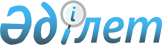 2021 - 2023 жылдарға арналған Біржан сал ауданының Степняк қаласының, ауылдық округтер мен ауылдар бюджеттері туралыАқмола облысы Біржан сал ауданы мәслихатының 2020 жылғы 24 желтоқсандағы № С-61/2 шешімі. Ақмола облысының Әділет департаментінде 2021 жылғы 18 қаңтарда № 8330 болып тіркелді.
      Қазақстан Республикасының 2008 жылғы 4 желтоқсандағы Бюджет кодексінің 9-1-бабының 2-тармағына, Қазақстан Республикасының 2001 жылғы 23 қаңтардағы "Қазақстан Республикасындағы жергілікті мемлекеттік басқару және өзін-өзі басқару туралы" Заңының 6-бабының 1-тармағының 1) тармақшасына және 2-7-тармағына сәйкес, Біржан сал ауданының мәслихаты ШЕШІМ ҚАБЫЛДАДЫ:
      1. 2021 - 2023 жылдарға арналған Степняк қаласының бюджеті тиісінше 1, 2 және 3-қосымшаларға сәйкес, оның ішінде 2021 жылға келесі көлемдерде бекітілсін:
      1) кірістер – 213 581 мың теңге, оның ішінде:
      салықтық түсімдер – 13 455 мың теңге;
      салықтық емес түсімдер - 0 мың теңге;
      негізгі капиталды сатудан түсетін түсімдер - 0 мың теңге;
      трансферттер түсімі – 200 126 мың теңге;
      2) шығындар – 218 381 мың теңге;
      3) таза бюджеттік кредиттеу – 0 мың теңге;
      4) қаржы активтерімен операциялар бойынша сальдо – 0 мың теңге;
      5) бюджет тапшылығы (профициті) – -4 800 мың теңге;
      6) бюджет тапшылығын қаржыландыру (профицитін пайдалану) – 4 800 мың теңге.
      Ескерту. 1-тармақ жаңа редакцияда - Ақмола облысы Біржан сал ауданы мәслихатының 05.11.2021 № С 9/3 (01.01.2021 бастап қолданысқа енгізіледі) шешімімен.


      1-1. 2021 жылға арналған Степняк қаласының бюджетінде 2021 жылдың 1 қаңтарына жинақталған 4 800 мың теңге сомасындағы бюджеттік қаражаттардың бос қалдықтары пайдаланылатыны ескерілсін.
      Ескерту. Шешім 1-1-тармақпен толықтырылды - Ақмола облысы Біржан сал ауданы мәслихатының 15.04.2021 № С-3/3 (01.01.2021 бастап қолданысқа енгізіледі) шешімімен; жаңа редакцияда - Ақмола облысы Біржан сал ауданы мәслихатының 05.11.2021 № С-9/3 (01.01.2021 бастап қолданысқа енгізіледі) шешімімен.


      2. 2021 - 2023 жылдарға арналған Макинка ауылдық округінің бюджеті тиісінше 4, 5 және 6-қосымшаларға сәйкес, оның ішінде 2021 жылға келесі көлемдерде бекітілсін:
      1) кірістер – 281 744,6 мың теңге, оның ішінде:
      салықтық түсімдер – 5 000 мың теңге;
      салықтық емес түсімдер – 0 мың теңге;
      негізгі капиталды сатудан түсетін түсімдер – 0 мың теңге;
      трансферттердің түсімдері – 276 744,6 мың теңге;
      2) шығындар – 283 244,6 мың теңге;
      3) таза бюджеттік кредиттеу – 0 мың теңге;
      4) қаржы активтерімен операциялар бойынша сальдо – 0 мың теңге;
      5) бюджет тапшылығы (профициті) – -1 500 мың теңге;
      6) бюджет тапшылығын қаржыландыру (профицитті пайдалану) – 1500 мың теңге.
      Ескерту. 2-тармақ жаңа редакцияда - Ақмола облысы Біржан сал ауданы мәслихатының 05.11.2021 № С 9/3 (01.01.2021 бастап қолданысқа енгізіледі) шешімімен.


      2-1. 2021 жылға арналған Макинка ауылдық округінің бюджетінде 2021 жылдың 1 қаңтарына жинақталған 1500 мың теңге сомасындағы бюджеттік қаражаттардың бос қалдықтары пайдаланылатыны ескерілсін.
      Ескерту. Шешім 2-1-тармақпен толықтырылды - Ақмола облысы Біржан сал ауданы мәслихатының 15.04.2021 № С-3/3 (01.01.2021 бастап қолданысқа енгізіледі) шешімімен.


      3. 2021 - 2023 жылдарға арналған Аңғал батыр ауылдық округінің бюджеті тиісінше 7, 8 және 9-қосымшаларға сәйкес, оның ішінде 2021 жылға келесі көлемдерде бекітілсін:
      1) кірістер – 22 393 мың теңге, оның ішінде:
      салықтық түсімдер – 1 129 мың теңге;
      салықтық емес түсімдер – 0 мың теңге;
      негізгі капиталды сатудан түсетін түсімдер – 0 мың теңге;
      трансферттердің түсімдері – 21 264 мың теңге;
      2) шығындар – 24 993 мың теңге;
      3) таза бюджеттік кредиттеу – 0 мың теңге;
      4) қаржы активтерімен операциялар бойынша сальдо – 0 мың теңге;
      5) бюджет тапшылығы (профициті) – -2 600 мың теңге;
      6) бюджет тапшылығын қаржыландыру (профицитті пайдалану) – 2 600 мың теңге.
      Ескерту. 3-тармақ жаңа редакцияда - Ақмола облысы Біржан сал ауданы мәслихатының 05.11.2021 № С 9/3 (01.01.2021 бастап қолданысқа енгізіледі) шешімімен.


      3-1. 2021 жылға арналған Аңғал батыр ауылдық округінің бюджетінде 2021 жылдың 1 қаңтарына жинақталған 2 600 мың теңге сомасындағы бюджеттік қаражаттардың бос қалдықтары пайдаланылатыны ескерілсін.
      Ескерту. Шешім 3-1-тармақпен толықтырылды - Ақмола облысы Біржан сал ауданы мәслихатының 15.04.2021 № С-3/3 (01.01.2021 бастап қолданысқа енгізіледі) шешімімен; жаңа редакцияда - Ақмола облысы Біржан сал ауданы мәслихатының 05.11.2021 № С-9/3 (01.01.2021 бастап қолданысқа енгізіледі) шешімімен.


      4. 2021 - 2023 жылдарға арналған Баймырза ауылдық округінің бюджеті тиісінше 10, 11 және 12-қосымшаларға сәйкес, оның ішінде 2021 жылға келесі көлемдерде бекітілсін:
      1) кірістер – 26 275,7 мың теңге, оның ішінде:
      салықтық түсімдер – 1 350 мың теңге;
      салықтық емес түсімдер – 0 мың теңге;
      негізгі капиталды сатудан түсетін түсімдер – 0 мың теңге;
      трансферттердің түсімдері – 24 925,7 мың теңге;
      2) шығындар – 26 925,7 мың теңге;
      3) таза бюджеттік кредиттеу – 0 мың теңге;
      4) қаржы активтерімен операциялар бойынша сальдо – 0 мың теңге;
      5) бюджет тапшылығы (профициті) – -650 мың теңге;
      6) бюджет тапшылығын қаржыландыру (профицитті пайдалану) – 650 мың теңге.
      Ескерту. 4-тармақ жаңа редакцияда - Ақмола облысы Біржан сал ауданы мәслихатының 05.11.2021 № С 9/3 (01.01.2021 бастап қолданысқа енгізіледі) шешімімен.


      4-1. 2021 жылға арналған Баймырза ауылдық округінің бюджетінде 2021 жылдың 1 қаңтарына жинақталған 650 мың теңге сомасындағы бюджеттік қаражаттардың бос қалдықтары пайдаланылатыны ескерілсін.
      Ескерту. Шешім 4-1-тармақпен толықтырылды - Ақмола облысы Біржан сал ауданы мәслихатының 15.04.2021 № С-3/3 (01.01.2021 бастап қолданысқа енгізіледі) шешімімен.


      5. 2021 - 2023 жылдарға арналған Бірсуат ауылдық округінің бюджеті тиісінше 13, 14 және 15-қосымшаларға сәйкес, оның ішінде 2021 жылға келесі көлемдерде бекітілсін:
      1) кірістер – 30 535,1 мың теңге, оның ішінде:
      салықтық түсімдер – 1 000 мың теңге;
      салықтық емес түсімдер – 0 мың теңге;
      негізгі капиталды сатудан түсетін түсімдер – 0 мың теңге;
      трансферттердің түсімдері – 29 535,1 мың теңге;
      2) шығындар – 31 135,1 мың теңге;
      3) таза бюджеттік кредиттеу – 0 мың теңге;
      4) қаржы активтерімен операциялар бойынша сальдо – 0 мың теңге;
      5) бюджет тапшылығы (профициті) – -600 мың теңге;
      6) бюджет тапшылығын (профицитті пайдалану) қаржыландыру – 600 мың теңге.
      Ескерту. 5-тармақ жаңа редакцияда - Ақмола облысы Біржан сал ауданы мәслихатының 05.11.2021 № С 9/3 (01.01.2021 бастап қолданысқа енгізіледі) шешімімен.


      5-1. 2021 жылға арналған Бірсуат ауылдық округінің бюджетінде 2021 жылдың 1 қаңтарына жинақталған 600 мың теңге сомасындағы бюджеттік қаражаттардың бос қалдықтары пайдаланылатыны ескерілсін.
      Ескерту. Шешім 5-1-тармақпен толықтырылды - Ақмола облысы Біржан сал ауданы мәслихатының 15.04.2021 № С-3/3 (01.01.2021 бастап қолданысқа енгізіледі) шешімімен.


      6. 2021 - 2023 жылдарға арналған Уәлихан ауылдық округінің бюджеті тиісінше 16, 17 және 18-қосымшаларға сәйкес, оның ішінде 2021 жылға келесі көлемдерде бекітілсін:
      1) кірістер – 22 057 мың теңге, оның ішінде:
      салықтық түсімдер – 638 мың теңге;
      салықтық емес түсімдер – 0 мың теңге;
      негізгі капиталды сатудан түсетін түсімдер – 0 мың теңге;
      трансферттердің түсімдері – 21 419 мың теңге;
      2) шығындар – 22 237 мың теңге;
      3) таза бюджеттік кредиттеу – 0 мың теңге;
      4) қаржы активтерімен операциялар бойынша сальдо – 0 мың теңге;
      5) бюджет тапшылығы (профициті) – -180 мың теңге;
      6) бюджет тапшылығын (профицитті пайдалану) қаржыландыру – 180 мың теңге.
      Ескерту. 6-тармақ жаңа редакцияда - Ақмола облысы Біржан сал ауданы мәслихатының 05.11.2021 № С 9/3 (01.01.2021 бастап қолданысқа енгізіледі) шешімімен.


      6-1. 2021 жылға арналған Уәлихан ауылдық округінің бюджетінде 2021 жылдың 1 қаңтарына жинақталған 180 мың теңге сомасындағы бюджеттік қаражаттардың бос қалдықтары пайдаланылатыны ескерілсін.
      Ескерту. Шешім 6-1-тармақпен толықтырылды - Ақмола облысы Біржан сал ауданы мәслихатының 15.04.2021 № С-3/3 (01.01.2021 бастап қолданысқа енгізіледі) шешімімен.


      7. 2021 - 2023 жылдарға арналған Донской ауылдық округінің бюджеті тиісінше 19, 20 және 21-қосымшаларға сәйкес, оның ішінде 2021 жылға келесі көлемдерде бекітілсін:
      1) кірістер – 57 888 мың теңге, оның ішінде:
      салықтық түсімдер – 1 789 мың теңге;
      салықтық емес түсімдер – 0 мың теңге;
      негізгі капиталды сатудан түсетін түсімдер – 0 мың теңге;
      трансферттердің түсімдері – 56 099 мың теңге;
      2) шығындар – 59 788 мың теңге;
      3) таза бюджеттік кредиттеу – 0 мың теңге;
      4) қаржы активтерімен операциялар бойынша сальдо – 0 мың теңге;
      5) бюджет тапшылығы (профициті) – -1 900 мың теңге;
      6) бюджет тапшылығын қаржыландыру (профицитті пайдалану) – 1 900 мың теңге.
      Ескерту. 7-тармақ жаңа редакцияда - Ақмола облысы Біржан сал ауданы мәслихатының 05.11.2021 № С 9/3 (01.01.2021 бастап қолданысқа енгізіледі) шешімімен.


      7-1. 2021 жылға арналған Донской ауылдық округінің бюджетінде 2021 жылдың 1 қаңтарына жинақталған 1 900 мың теңге сомасындағы бюджеттік қаражаттардың бос қалдықтары пайдаланылатыны ескерілсін.
      Ескерту. Шешім 7-1-тармақпен толықтырылды - Ақмола облысы Біржан сал ауданы мәслихатының 05.11.2021 № С-9/3 (01.01.2021 бастап қолданысқа енгізіледі) шешімімен.


      8. 2021 - 2023 жылдарға арналған Еңбекшілдер ауылдық округінің бюджеті тиісінше 22, 23 және 24-қосымшаларға сәйкес, оның ішінде 2021 жылға келесі көлемдерде бекітілсін:
      1) кірістер – 57 900 мың теңге, оның ішінде:
      салықтық түсімдер – 2 151 мың теңге;
      салықтық емес түсімдер – 0 мың теңге;
      негізгі капиталды сатудан түсетін түсімдер – 0 мың теңге;
      трансферттердің түсімдері – 55 749 мың теңге;
      2) шығындар – 58 500 мың теңге;
      3) таза бюджеттік кредиттеу – 0 мың теңге;
      4) қаржы активтерімен операциялар бойынша сальдо – 0 мың теңге;
      5) бюджет тапшылығы (профициті) – -600 мың теңге;
      6) бюджет тапшылығын қаржыландыру (профицитті пайдалану) – 600 мың теңге.
      Ескерту. 8-тармақ жаңа редакцияда - Ақмола облысы Біржан сал ауданы мәслихатының 05.11.2021 № С-9/3 (01.01.2021 бастап қолданысқа енгізіледі) шешімімен.


      8-1. 2021 жылға арналған Еңбекшілдер ауылдық округінің бюджетінде 2021 жылдың 1 қаңтарына жинақталған 600 мың теңге сомасындағы бюджеттік қаражаттардың бос қалдықтары пайдаланылатыны ескерілсін.
      Ескерту. Шешім 8-1-тармақпен толықтырылды - Ақмола облысы Біржан сал ауданы мәслихатының 05.11.2021 № С-9/3 (01.01.2021 бастап қолданысқа енгізіледі) шешімімен.


      9. 2021 - 2023 жылдарға арналған Заурал ауылдық округінің бюджеті тиісінше 25, 26 және 27-қосымшаларға сәйкес, оның ішінде 2021 жылға келесі көлемдерде бекітілсін:
      1) кірістер – 30 057,8 мың теңге, оның ішінде:
      салықтық түсімдер – 1 150 мың теңге;
      салықтық емес түсімдер – 0 мың теңге;
      негізгі капиталды сатудан түсетін түсімдер – 0 мың теңге;
      трансферттердің түсімдері – 28 907,8 мың теңге;
      2) шығындар – 30 998,2 мың теңге;
      3) таза бюджеттік кредиттеу – 0 мың теңге;
      4) қаржы активтерімен операциялар бойынша сальдо – 0 мың теңге;
      5) бюджет тапшылығы (профициті) – -940,4 мың теңге;
      6) бюджет тапшылығын қаржыландыру (профицитті пайдалану) – 940,4 мың теңге.
      Ескерту. 9-тармақ жаңа редакцияда - Ақмола облысы Біржан сал ауданы мәслихатының 05.11.2021 № С-9/3 (01.01.2021 бастап қолданысқа енгізіледі) шешімімен.


      9-1. 2021 жылға арналған Заурал ауылдық округінің бюджетінде 2021 жылдың 1 қаңтарына жинақталған 940,4 мың теңге сомасындағы бюджеттік қаражаттардың бос қалдықтары пайдаланылатыны ескерілсін.
      Ескерту. Шешім 9-1-тармақпен толықтырылды - Ақмола облысы Біржан сал ауданы мәслихатының 15.04.2021 № С-3/3 (01.01.2021 бастап қолданысқа енгізіледі) шешімімен; жаңа редакцияда - Ақмола облысы Біржан сал ауданы мәслихатының 05.11.2021 № С-9/3 (01.01.2021 бастап қолданысқа енгізіледі) шешімімен.


      10. 2021 - 2023 жылдарға арналған Үлгі ауылдық округінің бюджеті тиісінші 28, 29 және 30-қосымшаларға сәйкес, оның ішінде 2021 жылға келесі көлемдерде бекітілсін:
      1) кірістер – 51 684,6 мың теңге, оның ішінде:
      салықтық түсімдер – 2 671 мың теңге;
      салықтық емес түсімдер – 0 мың теңге;
      негізгі капиталды сатудан түсетін түсімдер – 0 мың теңге;
      трансферттердің түсімдері – 49 013,6 мың теңге;
      2) шығындар – 54 375,6 мың теңге;
      3) таза бюджеттік кредиттеу – 0 мың теңге;
      4) қаржы активтерімен операциялар бойынша сальдо – 0 мың теңге;
      5) бюджет тапшылығы (профициті) – -2 691 мың теңге;
      6) бюджет тапшылығын қаржыландыру (профицитті пайдалану) – 2 691 мың теңге.
      Ескерту. 10-тармақ жаңа редакцияда - Ақмола облысы Біржан сал ауданы мәслихатының 05.11.2021 № С-9/3 (01.01.2021 бастап қолданысқа енгізіледі) шешімімен.


      10-1. 2021 жылға арналған Үлгі ауылдық округінің бюджетінде 2021 жылдың 1 қаңтарына жинақталған 2 691 мың теңге сомасындағы бюджеттік қаражаттардың бос қалдықтары пайдаланылатыны ескерілсін.
      Ескерту. Шешім 10-1-тармақпен толықтырылды - Ақмола облысы Біржан сал ауданы мәслихатының 15.04.2021 № С-3/3 (01.01.2021 бастап қолданысқа енгізіледі) шешімімен; жаңа редакцияда - Ақмола облысы Біржан сал ауданы мәслихатының 05.11.2021 № С-9/3 (01.01.2021 бастап қолданысқа енгізіледі) шешімімен.


      11. 2021 - 2023 жылдарға арналған Ақсу ауылының бюджеті тиісінше 31, 32 және 33-қосымшаларға сәйкес, оның ішінде 2021 жылға келесі көлемдерде бекітілсін:
      1) кірістер – 15 287,5 мың теңге, оның ішінде:
      салықтық түсімдер – 269 мың теңге;
      салықтық емес түсімдер – 0 мың теңге;
      негізгі капиталды сатудан түсетін түсімдер – 0 мың теңге;
      трансферттердің түсімдері – 15 018,5 мың теңге;
      2) шығындар – 15 287,5 мың теңге;
      3) таза бюджеттік кредиттеу – 0 мың теңге;
      4) қаржы активтерімен операциялар бойынша сальдо – 0 мың теңге;
      5) бюджет тапшылығы (профициті) – 0 мың теңге;
      6) бюджет тапшылығын қаржыландыру (профицитті пайдалану) – 0 мың теңге.
      Ескерту. 11-тармақ жаңа редакцияда - Ақмола облысы Біржан сал ауданы мәслихатының 05.11.2021 № С-9/3 (01.01.2021 бастап қолданысқа енгізіледі) шешімімен.


      12. 2021 - 2023 жылдарға арналған Заозерный ауылының бюджеті тиісінше 34, 35 және 36-қосымшаларға сәйкес, оның ішінде 2021 жылға келесі көлемдерде бекітілсін:
      1) кірістер – 21 283 мың теңге, оның ішінде:
      салықтық түсімдер – 3 815 мың теңге;
      салықтық емес түсімдер – 0 мың теңге;
      негізгі капиталды сатудан түсетін түсімдер – 0 мың теңге;
      трансферттердің түсімдері – 17 468 мың теңге;
      2) шығындар – 21 583 мың теңге;
      3) таза бюджеттік кредиттеу – 0 мың теңге;
      4) қаржы активтерімен операциялар бойынша сальдо – 0 мың теңге;
      5) бюджет тапшылығы (профициті) – -300 мың теңге;
      6) бюджет тапшылығын қаржыландыру (профицитті пайдалану) – 300 мың теңге.
      Ескерту. 12-тармақ жаңа редакцияда - Ақмола облысы Біржан сал ауданы мәслихатының 05.11.2021 № С-9/3 (01.01.2021 бастап қолданысқа енгізіледі) шешімімен.


      12-1. 2021 жылға арналған Заозерный ауылының бюджетінде 2021 жылдың 1 қаңтарына жинақталған 300 мың теңге сомасындағы бюджеттік қаражаттардың бос қалдықтары пайдаланылатыны ескерілсін.
      Ескерту. Шешім 12-1-тармақпен толықтырылды - Ақмола облысы Біржан сал ауданы мәслихатының 15.04.2021 № С-3/3 (01.01.2021 бастап қолданысқа енгізіледі) шешімімен.


      13. 2021 - 2023 жылдарға арналған Кеңащы ауылының бюджеті тиісінше 37, 38 және 39-қосымшаларға сәйкес, оның ішінде 2021 жылға келесі көлемдерде бекітілсін:
      1) кірістер – 37 557,6 мың теңге, оның ішінде:
      салықтық түсімдер – 966 мың теңге;
      салықтық емес түсімдер – 0 мың теңге;
      негізгі капиталды сатудан түсетін түсімдер – 0 мың теңге;
      трансферттердің түсімдері – 36 591,6 мың теңге;
      2) шығындар – 37 557,6 мың теңге;
      3) таза бюджеттік кредиттеу – 0 мың теңге;
      4) қаржы активтерімен операциялар бойынша сальдо – 0 мың теңге;
      5) бюджет тапшылығы (профициті) – 0 мың теңге;
      6) бюджет тапшылығын қаржыландыру (профицитті пайдалану) – 0 мың теңге.
      Ескерту. 13-тармақ жаңа редакцияда - Ақмола облысы Біржан сал ауданы мәслихатының 05.11.2021 № С-9/3 (01.01.2021 бастап қолданысқа енгізіледі) шешімімен.


      14. 2021 - 2023 жылдарға арналған Краснофлот ауылының бюджеті тиісінше 40, 41 және 42-қосымшаларға сәйкес, оның ішінде 2021 жылға келесі көлемдерде бекітілсін:
      1) кірістер – 20 180 мың теңге, оның ішінде:
      салықтық түсімдер – 437 мың теңге;
      салықтық емес түсімдер – 0 мың теңге;
      негізгі капиталды сатудан түсетін түсімдер – 0 мың теңге;
      трансферттердің түсімдері – 19 743 мың теңге;
      2) шығындар – 20 180 мың теңге;
      3) таза бюджеттік кредиттеу – 0 мың теңге;
      4) қаржы активтерімен операциялар бойынша сальдо – 0 мың теңге;
      5) бюджет тапшылығы (профициті) – 0 мың теңге;
      6) бюджет тапшылығын қаржыландыру (профицитті пайдалану) – 0 мың теңге.
      Ескерту. 14-тармақ жаңа редакцияда - Ақмола облысы Біржан сал ауданы мәслихатының 05.11.2021 № С-9/3 (01.01.2021 бастап қолданысқа енгізіледі) шешімімен.


      15. 2021 - 2023 жылдарға арналған Мамай ауылының бюджеті тиісінше 43, 44 және 45-қосымшаларға сәйкес, оның ішінде 2021 жылға келесі көлемдерде бекітілсін:
      1) кірістер – 30 227 мың теңге, оның ішінде:
      салықтық түсімдер – 449 мың теңге;
      салықтық емес түсімдер – 0 мың теңге;
      негізгі капиталды сатудан түсетін түсімдер – 0 мың теңге;
      трансферттердің түсімдері – 29 778 мың теңге;
      2) шығындар – 30 627 мың теңге;
      3) таза бюджеттік кредиттеу – 0 мың теңге;
      4) қаржы активтерімен операциялар бойынша сальдо – 0 мың теңге;
      5) бюджет тапшылығы (профициті) – -400 мың теңге;
      6) бюджет тапшылығын қаржыландыру (профицитті пайдалану) – 400 мың теңге.
      Ескерту. 15-тармақ жаңа редакцияда - Ақмола облысы Біржан сал ауданы мәслихатының 05.11.2021 № С-9/3 (01.01.2021 бастап қолданысқа енгізіледі) шешімімен.


      15-1. 2021 жылға арналған Мамай ауылының бюджетінде 2021 жылдың 1 қаңтарына жинақталған 400 мың теңге сомасындағы бюджеттік қаражаттардың бос қалдықтары пайдаланылатыны ескерілсін
      Ескерту. Шешім 15-1-тармақпен толықтырылды - Ақмола облысы Біржан сал ауданы мәслихатының 15.04.2021 № С-3/3 (01.01.2021 бастап қолданысқа енгізіледі) шешімімен.


      16. Біржан сал ауданының Степняк қаласының, ауылдық округтер мен ауылдар бюджеттерінің кірістері келесі көздер есебінен бекітілсін:
      1) салықтық түсімдер, оның ішінде:
      жеке табыс салығы;
      мүлікке салынатын салықтар;
      жер салығы;
      көлік құралдарына салынатын салық.
      17. 2021 жылға арналған қала, ауылдық округтер мен ауылдарға берілетін 294 380 мың теңге сомасындағы субвенциялар көлемдері қарастырылғаны ескерілсін, оның ішінде:
      18. 2021 жылға арналған қала, ауылдық округтер мен ауылдар бюджеттерінің түсімдерінің құрамында 46-қосымшаға сәйкес облыстық бюджеттен нысаналы трансферттердің қарастырылғаны ескерілсін.
      19. 2021 жылға арналған қала, ауылдық округтер мен ауылдар бюджеттерінің түсімдерінің құрамында 47-қосымшаға сәйкес аудандық бюджеттен нысаналы трансферттердің қарастырылғаны ескерілсін.
      20. Осы шешім Ақмола облысының Әділет департаментінде мемлекеттік тіркелген күнінен бастап күшіне енеді және 2021 жылғы 1 қаңтарынан бастап қолданысқа енгізіледі.
      "КЕЛІСІЛДІ" 2021 жылға арналған Степняк қаласының бюджеті
      Ескерту. 1 қосымша жаңа редакцияда - Ақмола облысы Біржан сал ауданы мәслихатының 05.11.2021 № С-9/3 (01.01.2021 бастап қолданысқа енгізіледі) шешімімен. 2022 жылға арналған Степняк қаласының бюджеті 2023 жылға арналған Степняк қаласының бюджеті 2021 жылға арналған Макинка ауылдық округінің бюджеті
      Ескерту. 4 қосымша жаңа редакцияда - Ақмола облысы Біржан сал ауданы мәслихатының 05.11.2021 № С-9/3 (01.01.2021 бастап қолданысқа енгізіледі) шешімімен. 2022 жылға арналған Макинка ауылдық округінің бюджеті 2023 жылға арналған Макинка ауылдық округінің бюджеті 2021 жылға арналған Аңғалбатыр ауылдық округінің бюджеті
      Ескерту. 7 қосымша жаңа редакцияда - Ақмола облысы Біржан сал ауданы мәслихатының 05.11.2021 № С-9/3 (01.01.2021 бастап қолданысқа енгізіледі) шешімімен. 2022 жылға арналған Аңғал батыр ауылдық округінің бюджеті 2023 жылға арналған Аңғал батыр ауылдық округінің бюджеті 2021 жылға арналған Баймырза ауылдық округінің бюджеті
      Ескерту. 10 қосымша жаңа редакцияда - Ақмола облысы Біржан сал ауданы мәслихатының 05.11.2021 № С-9/3 (01.01.2021 бастап қолданысқа енгізіледі) шешімімен. 2022 жылға арналған Баймырза ауылдық округінің бюджеті 2023 жылға арналған Баймырза ауылдық округінің бюджеті 2021 жылға арналған Бірсуат ауылдық округінің бюджеті
      Ескерту. 13 қосымша жаңа редакцияда - Ақмола облысы Біржан сал ауданы мәслихатының 05.11.2021 № С-9/3 (01.01.2021 бастап қолданысқа енгізіледі) шешімімен. 2022 жылға арналған Бірсуат ауылдық округінің бюджеті 2023 жылға арналған Бірсуат ауылдық округінің бюджеті 2021 жылға арналған Уәлихан ауылдық округінің бюджеті
      Ескерту. 16 қосымша жаңа редакцияда - Ақмола облысы Біржан сал ауданы мәслихатының 05.11.2021 № С-9/3 (01.01.2021 бастап қолданысқа енгізіледі) шешімімен. 2022 жылға арналған Уәлихан ауылдық округінің бюджеті 2023 жылға арналған Уәлихан ауылдық округінің бюджеті 2021 жылға арналған Донской ауылдық округінің бюджеті
      Ескерту. 19 қосымша жаңа редакцияда - Ақмола облысы Біржан сал ауданы мәслихатының 05.11.2021 № С-9/3 (01.01.2021 бастап қолданысқа енгізіледі) шешімімен. 2022 жылға арналған Донской ауылдық округінің бюджеті 2023 жылға арналған Донской ауылдық округінің бюджеті 2021 жылға арналған Еңбекшілдер ауылдық округінің бюджеті
      Ескерту. 22 қосымша жаңа редакцияда - Ақмола облысы Біржан сал ауданы мәслихатының 05.11.2021 № С-9/3 (01.01.2021 бастап қолданысқа енгізіледі) шешімімен. 2022 жылға арналған Еңбекшілдер ауылдық округінің бюджеті 2023 жылға арналған Еңбекшілдер ауылдық округінің бюджеті 2021 жылға арналған Заурал ауылдық округінің бюджеті
      Ескерту. 25 қосымша жаңа редакцияда - Ақмола облысы Біржан сал ауданы мәслихатының 05.11.2021 № С-9/3 (01.01.2021 бастап қолданысқа енгізіледі) шешімімен. 2022 жылға арналған Заурал ауылдық округінің бюджеті 2023 жылға арналған Заурал ауылдық округінің бюджеті 2021 жылға арналған Үлгі ауылдық округінің бюджеті
      Ескерту. 28 қосымша жаңа редакцияда - Ақмола облысы Біржан сал ауданы мәслихатының 05.11.2021 № С-9/3 (01.01.2021 бастап қолданысқа енгізіледі) шешімімен. 2022 жылға арналған Үлгі ауылдық округінің бюджеті 2023 жылға арналған Үлгі ауылдық округінің бюджеті 2021 жылға арналған Ақсу ауылының бюджеті
      Ескерту. 31 қосымша жаңа редакцияда - Ақмола облысы Біржан сал ауданы мәслихатының 05.11.2021 № С-9/3 (01.01.2021 бастап қолданысқа енгізіледі) шешімімен. 2022 жылға арналған Ақсу ауылының бюджеті 2023 жылға арналған Ақсу ауылының бюджеті 2021 жылға арналған Заозерный ауылының бюджеті
      Ескерту. 34 қосымша жаңа редакцияда - Ақмола облысы Біржан сал ауданы мәслихатының 05.11.2021 № С-9/3 (01.01.2021 бастап қолданысқа енгізіледі) шешімімен. 2022 жылға арналған Заозерный ауылының бюджеті 2023 жылға арналған Заозерный ауылының бюджеті 2021 жылға арналған Кеңашы ауылының бюджеті
      Ескерту. 37 қосымша жаңа редакцияда - Ақмола облысы Біржан сал ауданы мәслихатының 05.11.2021 № С-9/3 (01.01.2021 бастап қолданысқа енгізіледі) шешімімен. 2022 жылға арналған Кеңашы ауылының бюджеті 2023 жылға арналған Кеңашы ауылының бюджеті 2021 жылға арналған Краснофлот ауылының бюджеті
      Ескерту. 40 қосымша жаңа редакцияда - Ақмола облысы Біржан сал ауданы мәслихатының 05.11.2021 № С-9/3 (01.01.2021 бастап қолданысқа енгізіледі) шешімімен. 2022 жылға арналған Краснофлот ауылының бюджеті 2023 жылға арналған Краснофлот ауылының бюджеті 2021 жылға арналған Мамай ауылының бюджеті
      Ескерту. 43 қосымша жаңа редакцияда - Ақмола облысы Біржан сал ауданы мәслихатының 05.11.2021 № С-9/3 (01.01.2021 бастап қолданысқа енгізіледі) шешімімен. 2022 жылға арналған Мамай ауылының бюджеті 2023 жылға арналған Мамай ауылының бюджеті 2021 жылға арналған облыстық бюджеттен берілетін нысаналы трансферттер
      Ескерту. 46 қосымша жаңа редакцияда - Ақмола облысы Біржан сал ауданы мәслихатының 05.11.2021 № С-9/3 (01.01.2021 бастап қолданысқа енгізіледі) шешімімен. 2021 жылға арналған қала, ауылдық округтер мен ауылдар бюджеттеріне нысаналы трансферттер
      Ескерту. 47 қосымша жаңа редакцияда - Ақмола облысы Біржан сал ауданы мәслихатының 05.11.2021 № С-9/3 (01.01.2021 бастап қолданысқа енгізіледі) шешімімен.
					© 2012. Қазақстан Республикасы Әділет министрлігінің «Қазақстан Республикасының Заңнама және құқықтық ақпарат институты» ШЖҚ РМК
				
Степняк қаласына
32 551 мың теңге;
Макинка ауылдық округіне
30 080 мың теңге;
Аңғал батыр ауылдық округіне
17 694 мың теңге;
Баймырза ауылдық округіне
16 990 мың теңге;
Бірсуат ауылдық округіне
23 249 мың теңге;
Уәлихан ауылдық округіне
16 679 мың теңге;
Донской ауылдық округіне
22 629 мың теңге;
Еңбекшілдер ауылдық округіне
23 637 мың теңге;
Заурал ауылдық округіне
21 569 мың теңге;
Үлгі ауылдық округіне
23 645 мың теңге;
Ақсу ауылына
10 932 мың теңге;
Заозерный ауылына
14 346 мың теңге;
Кеңащы ауылына
11 485 мың теңге;
Краснофлот ауылына
15 821 мың теңге;
Мамай ауылына
13 073 мың теңге.
      Біржан сал ауданымәслихатының сессиятөрағасы

М.Даулетханов

      Біржан сал ауданымәслихатының хатшысы

С.Шауенов

      Ақмола облысыБіржан сал ауданының әкімі
Біржан сал ауданы мәслихатының
2020 жылғы 24 желтоқсандағы
№ С-61/2 шешіміне
1-қосымша
Санаты
Санаты
Санаты
Санаты
Сома,
мың теңге
Сыныбы
Сыныбы
Сыныбы
Сома,
мың теңге
Кіші сыныбы
Кіші сыныбы
Сома,
мың теңге
Атауы
Сома,
мың теңге
1
2
3
4
5
1. Кірістер
213581
1
Салықтық түсімдер
13455
1
Табыс салығы
1297
2
Жеке табыс салығы 
1297
4
Меншiкке салынатын салықтар
12158
1
Мүлiкке салынатын салықтар
212
3
Жер салығы
2433
4
Көлiк құралдарына салынатын салық
9513
2
Салықтық емес түсiмдер
0
1
Мемлекеттік меншіктен түсетін кірістер
0
5
Мемлекеттік меншiгінде мүлiктi жалға беруден түсетiн кiрiстер
0
3
Негізгі капиталды сатудан түсетін түсімдер
0
1
Мемлекеттік мекемелерге бекітілген мемлекеттік мүлікті сату
0
1
Мемлекеттік мекемелерге бекітілген мемлекеттік мүлікті сату
0
4
Трансферттер түсімі
200126
2
Мемлекеттiк басқарудың жоғары тұрған органдарынан түсетiн трансферттер
200126
3
Аудандардың (облыстық маңызы бар қаланың) бюджетінен трансферттер
200126
Функционалдық топ 
Функционалдық топ 
Функционалдық топ 
Функционалдық топ 
Функционалдық топ 
Сома,
мың теңге
Функционалдық кіші топ 
Функционалдық кіші топ 
Функционалдық кіші топ 
Функционалдық кіші топ 
Сома,
мың теңге
Бюджеттік бағдарламалардың әкiмшiсi 
Бюджеттік бағдарламалардың әкiмшiсi 
Бюджеттік бағдарламалардың әкiмшiсi 
Сома,
мың теңге
Бағдарлама
Бағдарлама
Сома,
мың теңге
Атауы
Сома,
мың теңге
II. Шығындар
218381
01
Жалпы сипаттағы мемлекеттiк қызметтер
29405
1
Мемлекеттiк басқарудың жалпы функцияларын орындайтын өкiлдi, атқарушы және басқа органдар
29405
124
Аудандық маңызы бар қала, ауыл, кент, ауылдық округ әкімінің аппараты
29405
001
Аудандық маңызы бар қала, ауыл, кент, ауылдық округ әкімінің қызметін қамтамасыз ету жөніндегі қызметтер
28905
022
Мемлекеттік органның күрделі шығыстары
500
07
Тұрғын үй-коммуналдық шаруашылық
181112,7
3
Елді-мекендерді көркейту
181112,7
124
Аудандық маңызы бар қала, ауыл, кент, ауылдық округ әкімінің аппараты
181112,7
008
Елді мекендердегі көшелерді жарықтандыру
32200
009
Елді мекендердің санитариясын қамтамасыз ету
6200
011
Елді мекендерді абаттандыру мен көгалдандыру
132712,7
014
Елді мекендерді сумен жабдықтауды ұйымдастыру
10000
12
Көлiк және коммуникация
7863,3
1
Автомобиль көлiгi
7863,3
124
Аудандық маңызы бар қала, ауыл, кент, ауылдық округ әкімінің аппараты
7863,3
013
Аудандық маңызы бар қалаларда, ауылдарда, кенттерде, ауылдық округтерде автомобиль жолдарының жұмыс істеуін қамтамасыз ету
7863,3
III.Таза бюджеттік кредиттеу
0
IV. Қаржы активтерiмен операциялар бойынша сальдо
0
V. Бюджет тапшылығы (профициті)
-4800
VI. Бюджет тапшылығын қаржыландыру (профицитін пайдалану)
4800
8
Пайдаланатын бюджет қаражатының қалдықтары
4800
1
Бюджет қаражаты қалдықтары
4800
1
Бюджет қаражатының бос қалдықтары
4800
1
Бюджет қаражатының бос қалдықтары
4800Біржан сал ауданы мәслихатының
2020 жылғы 24 желтоқсандағы
№ С-61/2 шешіміне
2-қосымша
Санаты 
Санаты 
Санаты 
Санаты 
Сома, мың теңге
Сыныбы 
Сыныбы 
Сыныбы 
Сома, мың теңге
Кіші сыныбы
Кіші сыныбы
Сома, мың теңге
Атауы
Сома, мың теңге
1
2
3
4
5
1. Кірістер
72704
1
Салықтық түсімдер
19157
1
Табыс салығы
4815
2
Жеке табыс салығы 
4815
4
Меншiкке салынатын салықтар
14342
1
Мүлiкке салынатын салықтар
243
3
Жер салығы
2763
4
Көлiк құралдарына салынатын салық
11336
2
Салықтық емес түсiмдер
0
1
Мемлекеттік меншіктен түсетін кірістер
0
5
Мемлекеттік меншiгінде мүлiктi жалға беруден түсетiн кiрiстер
0
3
Негізгі капиталды сатудан түсетін түсімдер
0
1
Мемлекеттік мекемелерге бекітілген мемлекеттік мүлікті сату
0
1
Мемлекеттік мекемелерге бекітілген мемлекеттік мүлікті сату
0
4
Трансферттердің түсімдері
53547
2
Мемлекеттiк басқарудың жоғары тұрған органдарынан түсетiн трансферттер
53547
3
Аудандардың (облыстық маңызы бар қаланың) бюджетінен трансферттер
53547
Функционалдық топ 
Функционалдық топ 
Функционалдық топ 
Функционалдық топ 
Функционалдық топ 
Сома, мың теңге
Функционалдық кіші топ
Функционалдық кіші топ
Функционалдық кіші топ
Функционалдық кіші топ
Сома, мың теңге
Бюджеттік бағдарламалардың әкiмшiсi 
Бюджеттік бағдарламалардың әкiмшiсi 
Бюджеттік бағдарламалардың әкiмшiсi 
Сома, мың теңге
Бағдарлама
Бағдарлама
Сома, мың теңге
Атауы
Сома, мың теңге
II. Шығындар
72704
01
Жалпы сипаттағы мемлекеттiк қызметтер
23795
1
Мемлекеттiк басқарудың жалпы функцияларын орындайтын өкiлдi, атқарушы және басқа органдар
23795
124
Аудандық маңызы бар қала, ауыл, кент, ауылдық округ әкімінің аппараты
23795
001
Аудандық маңызы бар қала, ауыл, кент, ауылдық округ әкімінің қызметін қамтамасыз ету жөніндегі қызметтер
23795
07
Тұрғын үй-коммуналдық шаруашылық
14436
3
Елді-мекендерді көркейту
14436
124
Аудандық маңызы бар қала, ауыл, кент, ауылдық округ әкімінің аппараты
14436
008
Елді мекендердегі көшелерді жарықтандыру
4787
009
Елді мекендердің санитариясын қамтамасыз ету
1248
011
Елді мекендерді абаттандыру мен көгалдандыру
8401
12
Көлiк және коммуникация
34473
1
Автомобиль көлiгi
34473
124
Аудандық маңызы бар қала, ауыл, кент, ауылдық округ әкімінің аппараты
34473
013
Аудандық маңызы бар қалаларда, ауылдарда, кенттерде, ауылдық округтерде автомобиль жолдарының жұмыс істеуін қамтамасыз ету
34473
IV. Қаржы активтерiмен жасалатын операциялар бойынша сальдо
0
V. Бюджет тапшылығы (профициті)
0
VI. Бюджет тапшылығын қаржыландыру (профицитті пайдалану)
0Біржан сал ауданы мәслихатының
2020 жылғы 24 желтоқсандағы
№ С-61/2 шешіміне
3-қосымша
Санаты 
Санаты 
Санаты 
Санаты 
Сома, мың теңге
Сыныбы 
Сыныбы 
Сыныбы 
Сома, мың теңге
Кіші сыныбы
Кіші сыныбы
Сома, мың теңге
Атауы
Сома, мың теңге
1
2
3
4
5
1. Кірістер
76919
1
Салықтық түсімдер
20075
1
Табыс салығы
5160
2
Жеке табыс салығы 
5160
4
Меншiкке салынатын салықтар
14915
1
Мүлiкке салынатын салықтар
253
3
Жер салығы
2873
4
Көлiк құралдарына салынатын салық
11789
2
Салықтық емес түсiмдер
0
1
Мемлекеттік меншіктен түсетін кірістер
0
5
Мемлекеттік меншiгінде мүлiктi жалға беруден түсетiн кiрiстер
0
3
Негізгі капиталды сатудан түсетін түсімдер
0
1
Мемлекеттік мекемелерге бекітілген мемлекеттік мүлікті сату
0
1
Мемлекеттік мекемелерге бекітілген мемлекеттік мүлікті сату
0
4
Трансферттердің түсімдері
56844
2
Мемлекеттiк басқарудың жоғары тұрған органдарынан түсетiн трансферттер
56844
3
Аудандардың (облыстық маңызы бар қаланың) бюджетінен трансферттер
56844
Функционалдық топ 
Функционалдық топ 
Функционалдық топ 
Функционалдық топ 
Функционалдық топ 
Сома, мың теңге
Функционалдық кіші топ 
Функционалдық кіші топ 
Функционалдық кіші топ 
Функционалдық кіші топ 
Сома, мың теңге
Бюджеттік бағдарламалардың әкiмшiсi 
Бюджеттік бағдарламалардың әкiмшiсi 
Бюджеттік бағдарламалардың әкiмшiсi 
Сома, мың теңге
Бағдарлама
Бағдарлама
Сома, мың теңге
Атауы
Сома, мың теңге
II. Шығындар
76919
01
Жалпы сипаттағы мемлекеттiк қызметтер
27742
1
Мемлекеттiк басқарудың жалпы функцияларын орындайтын өкiлдi, атқарушы және басқа органдар
27742
124
Аудандық маңызы бар қала, ауыл, кент, ауылдық округ әкімінің аппараты
27742
001
Аудандық маңызы бар қала, ауыл, кент, ауылдық округ әкімінің қызметін қамтамасыз ету жөніндегі қызметтер
27742
07
Тұрғын үй-коммуналдық шаруашылық
23712
3
Елді-мекендерді көркейту
23712
124
Аудандық маңызы бар қала, ауыл, кент, ауылдық округ әкімінің аппараты
23712
008
Елді мекендердегі көшелерді жарықтандыру
14144
009
Елді мекендердің санитариясын қамтамасыз ету
1248
011
Елді мекендерді абаттандыру мен көгалдандыру
8320
12
Көлiк және коммуникация
25465
1
Автомобиль көлiгi
25465
124
Аудандық маңызы бар қала, ауыл, кент, ауылдық округ әкімінің аппараты
25465
013
Аудандық маңызы бар қалаларда, ауылдарда, кенттерде, ауылдық округтерде автомобиль жолдарының жұмыс істеуін қамтамасыз ету
25465
IV. Қаржы активтерiмен жасалатын операциялар бойынша сальдо
0
V. Бюджет тапшылығы (профициті)
0
VI. Бюджет тапшылығын қаржыландыру (профицитті пайдалану)
0Біржан сал ауданы мәслихатының
2020 жылғы 24 желтоқсандағы
№ С-61/2 шешіміне
4-қосымша
Санаты 
Санаты 
Санаты 
Санаты 
Сома,
мың теңге
Сыныбы 
Сыныбы 
Сыныбы 
Сома,
мың теңге
Кіші сыныбы
Кіші сыныбы
Сома,
мың теңге
Атауы
Сома,
мың теңге
1
2
3
4
5
1. Кірістер
281744,6
1
Салықтық түсімдер
5000
1
Табыс салығы
0
2
Жеке табыс салығы 
0
4
Меншiкке салынатын салықтар
5000
1
Мүлiкке салынатын салықтар
80
3
Жер салығы
1795
4
Көлiк құралдарына салынатын салық
3125
2
Салықтық емес түсiмдер
0
1
Мемлекеттік меншіктен түсетін кірістер
0
5
Мемлекеттік меншiгінде мүлiктi жалға беруден түсетiн кiрiстер
0
3
Негізгі капиталды сатудан түсетін түсімдер
0
1
Мемлекеттік мекемелерге бекітілген мемлекеттік мүлікті сату
0
1
Мемлекеттік мекемелерге бекітілген мемлекеттік мүлікті сату
0
4
Трансферттер түсімі
276744,6
2
Мемлекеттiк басқарудың жоғары тұрған органдарынан түсетiн трансферттер
276744,6
3
Аудандардың (облыстық маңызы бар қаланың) бюджетінен трансферттер
276744,6
Функционалдық топ 
Функционалдық топ 
Функционалдық топ 
Функционалдық топ 
Функционалдық топ 
Сома,
мың теңге
Функционалдық кіші топ 
Функционалдық кіші топ 
Функционалдық кіші топ 
Функционалдық кіші топ 
Сома,
мың теңге
Бюджеттік бағдарламалардың әкiмшiсi 
Бюджеттік бағдарламалардың әкiмшiсi 
Бюджеттік бағдарламалардың әкiмшiсi 
Сома,
мың теңге
Бағдарлама
Бағдарлама
Сома,
мың теңге
Атауы
Сома,
мың теңге
II. Шығындар
283244,6
01
Жалпы сипаттағы мемлекеттiк қызметтер
20236
1
Мемлекеттiк басқарудың жалпы функцияларын орындайтын өкiлдi, атқарушы және басқа органдар
20236
124
Аудандық маңызы бар қала, ауыл, кент, ауылдық округ әкімінің аппараты
20236
001
Аудандық маңызы бар қала, ауыл, кент, ауылдық округ әкімінің қызметін қамтамасыз ету жөніндегі қызметтер
20236
07
Тұрғын үй-коммуналдық шаруашылық
18168
3
Елді-мекендерді көркейту
18168
124
Аудандық маңызы бар қала, ауыл, кент, ауылдық округ әкімінің аппараты
18168
008
Елді мекендердегі көшелерді жарықтандыру
1860,4
009
Елді мекендердің санитариясын қамтамасыз ету
1500
011
Елді мекендерді абаттандыру мен көгалдандыру
9443,6
014
Елді мекендерді сумен жабдықтауды ұйымдастыру
5364
08
Мәдениет, спорт, туризм және ақпараттық кеңістік
29991
2
Спорт
29991
124
Аудандық маңызы бар қала, ауыл, кент, ауылдық округ әкімінің аппараты
29991
028
Жергілікті деңгейде дене шынықтыру-сауықтыру және спорттық іс-шараларды өткізу
29991
12
Көлiк және коммуникация
214849,6
1
Автомобиль көлiгi
214849,6
124
Аудандық маңызы бар қала, ауыл, кент, ауылдық округ әкімінің аппараты
214849,6
013
Аудандық маңызы бар қалаларда, ауылдарда, кенттерде, ауылдық округтерде автомобиль жолдарының жұмыс істеуін қамтамасыз ету
214845,7
045
Аудандық маңызы бар қалаларда, ауылдарда, кенттерде, ауылдық округтерде автомобиль жолдарын күрделі және орташа жөндеу
3,9
III.Таза бюджеттік кредиттеу
0
IV. Қаржы активтерiмен операциялар бойынша сальдо
0
V. Бюджет тапшылығы (профициті)
-1500
VI. Бюджет тапшылығын қаржыландыру (профицитін пайдалану)
1500
8
Пайдаланатын бюджет қаражатының қалдықтары
1500
1
Бюджет қаражаты қалдықтары
1500
1
Бюджет қаражатының бос қалдықтары
1500
1
Бюджет қаражатының бос қалдықтары
1500Біржан сал ауданы мәслихатының
2020 жылғы 24 желтоқсандағы
№ С-61/2 шешіміне
5-қосымша
Санаты 
Санаты 
Санаты 
Санаты 
Сома, мың теңге
Сыныбы 
Сыныбы 
Сыныбы 
Сома, мың теңге
Кіші сыныбы
Кіші сыныбы
Сома, мың теңге
Атауы
Сома, мың теңге
1
2
3
4
5
1. Кірістер
35280
1
Салықтық түсімдер
5200
1
Табыс салығы
0
2
Жеке табыс салығы 
0
4
Меншiкке салынатын салықтар
5200
1
Мүлiкке салынатын салықтар
83
3
Жер салығы
1867
4
Көлiк құралдарына салынатын салық
3250
2
Салықтық емес түсiмдер
0
1
Мемлекеттік меншіктен түсетін кірістер
0
5
Мемлекеттік меншiгінде мүлiктi жалға беруден түсетiн кiрiстер
0
3
Негізгі капиталды сатудан түсетін түсімдер
0
1
Мемлекеттік мекемелерге бекітілген мемлекеттік мүлікті сату
0
1
Мемлекеттік мекемелерге бекітілген мемлекеттік мүлікті сату
0
4
Трансферттердің түсімдері
30080
2
Мемлекеттiк басқарудың жоғары тұрған органдарынан түсетiн трансферттер
30080
3
Аудандардың (облыстық маңызы бар қаланың) бюджетінен трансферттер
30080
Функционалдық топ 
Функционалдық топ 
Функционалдық топ 
Функционалдық топ 
Функционалдық топ 
Сома, мың теңге
Функционалдық кіші топ 
Функционалдық кіші топ 
Функционалдық кіші топ 
Функционалдық кіші топ 
Сома, мың теңге
Бюджеттік бағдарламалардың әкiмшiсi 
Бюджеттік бағдарламалардың әкiмшiсi 
Бюджеттік бағдарламалардың әкiмшiсi 
Сома, мың теңге
Бағдарлама
Бағдарлама
Сома, мың теңге
Атауы
Сома, мың теңге
II. Шығындар
35280
01
Жалпы сипаттағы мемлекеттiк қызметтер
19587
1
Мемлекеттiк басқарудың жалпы функцияларын орындайтын өкiлдi, атқарушы және басқа органдар
19587
124
Аудандық маңызы бар қала, ауыл, кент, ауылдық округ әкімінің аппараты
19587
001
Аудандық маңызы бар қала, ауыл, кент, ауылдық округ әкімінің қызметін қамтамасыз ету жөніндегі қызметтер
19587
07
Тұрғын үй-коммуналдық шаруашылық
8219
3
Елді-мекендерді көркейту
8219
124
Аудандық маңызы бар қала, ауыл, кент, ауылдық округ әкімінің аппараты
8219
008
Елді мекендердегі көшелерді жарықтандыру
2046
009
Елді мекендердің санитариясын қамтамасыз ету
1622
011
Елді мекендерді абаттандыру мен көгалдандыру
4551
12
Көлiк және коммуникация
7474
1
Автомобиль көлiгi
7474
124
Аудандық маңызы бар қала, ауыл, кент, ауылдық округ әкімінің аппараты
7474
013
Аудандық маңызы бар қалаларда, ауылдарда, кенттерде, ауылдық округтерде автомобиль жолдарының жұмыс істеуін қамтамасыз ету
7474
IV. Қаржы активтерiмен жасалатын операциялар бойынша сальдо
0
V. Бюджет тапшылығы (профициті)
0
VI. Бюджет тапшылығын қаржыландыру (профицитті пайдалану)
0Біржан сал ауданы мәслихатының
2020 жылғы 24 желтоқсандағы
№ С-61/2 шешіміне
6-қосымша
Санаты 
Санаты 
Санаты 
Санаты 
Сома, мың теңге
Сыныбы 
Сыныбы 
Сыныбы 
Сома, мың теңге
Кіші сыныбы
Кіші сыныбы
Сома, мың теңге
Атауы
Сома, мың теңге
1
2
3
4
5
1. Кірістер
36096
1
Салықтық түсімдер
6016
1
Табыс салығы
1546
2
Жеке табыс салығы 
1546
4
Меншiкке салынатын салықтар
4470
1
Мүлiкке салынатын салықтар
86
3
Жер салығы
597
4
Көлiк құралдарына салынатын салық
3787
2
Салықтық емес түсiмдер
0
1
Мемлекеттік меншіктен түсетін кірістер
0
5
Мемлекеттік меншiгінде мүлiктi жалға беруден түсетiн кiрiстер
0
3
Негізгі капиталды сатудан түсетін түсімдер
0
1
Мемлекеттік мекемелерге бекітілген мемлекеттік мүлікті сату
0
1
Мемлекеттік мекемелерге бекітілген мемлекеттік мүлікті сату
0
4
Трансферттердің түсімдері
30080
2
Мемлекеттiк басқарудың жоғары тұрған органдарынан түсетiн трансферттер
30080
3
Аудандардың (облыстық маңызы бар қаланың) бюджетінен трансферттер
30080
Функционалдық топ 
Функционалдық топ 
Функционалдық топ 
Функционалдық топ 
Функционалдық топ 
Сома, мың теңге
Функционалдық кіші топ 
Функционалдық кіші топ 
Функционалдық кіші топ 
Функционалдық кіші топ 
Сома, мың теңге
Бюджеттік бағдарламалардың әкiмшiсi 
Бюджеттік бағдарламалардың әкiмшiсi 
Бюджеттік бағдарламалардың әкiмшiсi 
Сома, мың теңге
Бағдарлама
Бағдарлама
Сома, мың теңге
Атауы
Сома, мың теңге
II. Шығындар
36096
01
Жалпы сипаттағы мемлекеттiк қызметтер
20370
1
Мемлекеттiк басқарудың жалпы функцияларын орындайтын өкiлдi, атқарушы және басқа органдар
20370
124
Аудандық маңызы бар қала, ауыл, кент, ауылдық округ әкімінің аппараты
20370
001
Аудандық маңызы бар қала, ауыл, кент, ауылдық округ әкімінің қызметін қамтамасыз ету жөніндегі қызметтер
20370
07
Тұрғын үй-коммуналдық шаруашылық
8548
3
Елді-мекендерді көркейту
8548
124
Аудандық маңызы бар қала, ауыл, кент, ауылдық округ әкімінің аппараты
8548
008
Елді мекендердегі көшелерді жарықтандыру
2128
009
Елді мекендердің санитариясын қамтамасыз ету
1687
011
Елді мекендерді абаттандыру мен көгалдандыру
4733
12
Көлiк және коммуникация
7178
1
Автомобиль көлiгi
7178
124
Аудандық маңызы бар қала, ауыл, кент, ауылдық округ әкімінің аппараты
7178
013
Аудандық маңызы бар қалаларда, ауылдарда, кенттерде, ауылдық округтерде автомобиль жолдарының жұмыс істеуін қамтамасыз ету
7178
IV. Қаржы активтерiмен жасалатын операциялар бойынша сальдо
0
V. Бюджет тапшылығы (профициті)
0
VI. Бюджет тапшылығын қаржыландыру (профицитті пайдалану)
0Біржан сал ауданы мәслихатының
2020 жылғы 24 желтоқсандағы
№ С-61/2 шешіміне
7-қосымша
Санаты 
Санаты 
Санаты 
Санаты 
Сома,
мың теңге
Сыныбы 
Сыныбы 
Сыныбы 
Сома,
мың теңге
Кіші сыныбы
Кіші сыныбы
Сома,
мың теңге
Атауы
Сома,
мың теңге
1
2
3
4
5
1. Кірістер
22393
1
Салықтық түсімдер
1129
1
Табыс салығы
0
2
Жеке табыс салығы 
0
4
Меншiкке салынатын салықтар
1129
1
Мүлiкке салынатын салықтар
13
3
Жер салығы
43
4
Көлiк құралдарына салынатын салық
1073
2
Салықтық емес түсiмдер
0
1
Мемлекеттік меншіктен түсетін кірістер
0
5
Мемлекеттік меншiгінде мүлiктi жалға беруден түсетiн кiрiстер
0
3
Негізгі капиталды сатудан түсетін түсімдер
0
1
Мемлекеттік мекемелерге бекітілген мемлекеттік мүлікті сату
0
1
Мемлекеттік мекемелерге бекітілген мемлекеттік мүлікті сату
0
4
Трансферттер түсімі
21264
2
Мемлекеттiк басқарудың жоғары тұрған органдарынан түсетiн трансферттер
21264
3
Аудандардың (облыстық маңызы бар қаланың) бюджетінен трансферттер
21264
Функционалдық топ 
Функционалдық топ 
Функционалдық топ 
Функционалдық топ 
Функционалдық топ 
Сома,
мың теңге
Функционалдық кіші топ 
Функционалдық кіші топ 
Функционалдық кіші топ 
Функционалдық кіші топ 
Сома,
мың теңге
Бюджеттік бағдарламалардың әкiмшiсi 
Бюджеттік бағдарламалардың әкiмшiсi 
Бюджеттік бағдарламалардың әкiмшiсi 
Сома,
мың теңге
Бағдарлама
Бағдарлама
Сома,
мың теңге
Атауы
Сома,
мың теңге
II. Шығындар
24993
01
Жалпы сипаттағы мемлекеттiк қызметтер
16315
1
Мемлекеттiк басқарудың жалпы функцияларын орындайтын өкiлдi, атқарушы және басқа органдар
16315
124
Аудандық маңызы бар қала, ауыл, кент, ауылдық округ әкімінің аппараты
16315
001
Аудандық маңызы бар қала, ауыл, кент, ауылдық округ әкімінің қызметін қамтамасыз ету жөніндегі қызметтер
16315
07
Тұрғын үй-коммуналдық шаруашылық
4485
3
Елді-мекендерді көркейту
4485
124
Аудандық маңызы бар қала, ауыл, кент, ауылдық округ әкімінің аппараты
4485
008
Елді мекендердегі көшелерді жарықтандыру
865
009
Елді мекендердің санитариясын қамтамасыз ету
253
011
Елді мекендерді абаттандыру және көгалдандыру
350
014
Елді мекендерді сумен жабдықтауды ұйымдастыру
3017
12
Көлiк және коммуникация
4193
1
Автомобиль көлiгi
4193
124
Аудандық маңызы бар қала, ауыл, кент, ауылдық округ әкімінің аппараты
4193
013
Аудандық маңызы бар қалаларда, ауылдарда, кенттерде, ауылдық округтерде автомобиль жолдарының жұмыс істеуін қамтамасыз ету
4193
III.Таза бюджеттік кредиттеу
0
IV. Қаржы активтерiмен операциялар бойынша сальдо
0
V. Бюджет тапшылығы (профициті)
-2600
VI. Бюджет тапшылығын қаржыландыру (профицитін пайдалану)
2600
8
Пайдаланатын бюджет қаражатының қалдықтары
2600
1
Бюджет қаражаты қалдықтары
2600
1
Бюджет қаражатының бос қалдықтары
2600
1
Бюджет қаражатының бос қалдықтары
2600Біржан сал ауданы мәслихатының
2020 жылғы 24 желтоқсандағы
№ С-61/2 шешіміне
8-қосымша
Санаты 
Санаты 
Санаты 
Санаты 
Сома, мың теңге
Сыныбы 
Сыныбы 
Сыныбы 
Сома, мың теңге
Кіші сыныбы
Кіші сыныбы
Сома, мың теңге
Атауы
Сома, мың теңге
1
2
3
4
5
1. Кірістер
18872
1
Салықтық түсімдер
1178
1
Табыс салығы
0
2
Жеке табыс салығы 
0
4
Меншiкке салынатын салықтар
1178
1
Мүлiкке салынатын салықтар
17
3
Жер салығы
45
4
Көлiк құралдарына салынатын салық
1116
2
Салықтық емес түсiмдер
0
1
Мемлекеттік меншіктен түсетін кірістер
0
5
Мемлекеттік меншiгінде мүлiктi жалға беруден түсетiн кiрiстер
0
3
Негізгі капиталды сатудан түсетін түсімдер
0
1
Мемлекеттік мекемелерге бекітілген мемлекеттік мүлікті сату
0
1
Мемлекеттік мекемелерге бекітілген мемлекеттік мүлікті сату
0
4
Трансферттердің түсімдері
17694
2
Мемлекеттiк басқарудың жоғары тұрған органдарынан түсетiн трансферттер
17694
3
Аудандардың (облыстық маңызы бар қаланың) бюджетінен трансферттер
17694
Функционалдық топ 
Функционалдық топ 
Функционалдық топ 
Функционалдық топ 
Функционалдық топ 
Сома, мың теңге
Функционалдық кіші топ 
Функционалдық кіші топ 
Функционалдық кіші топ 
Функционалдық кіші топ 
Сома, мың теңге
Бюджеттік бағдарламалардың әкiмшiсi 
Бюджеттік бағдарламалардың әкiмшiсi 
Бюджеттік бағдарламалардың әкiмшiсi 
Сома, мың теңге
Бағдарлама
Бағдарлама
Сома, мың теңге
Атауы
Сома, мың теңге
II. Шығындар
18872
01
Жалпы сипаттағы мемлекеттiк қызметтер
13872
1
Мемлекеттiк басқарудың жалпы функцияларын орындайтын өкiлдi, атқарушы және басқа органдар
13872
124
Аудандық маңызы бар қала, ауыл, кент, ауылдық округ әкімінің аппараты
13872
001
Аудандық маңызы бар қала, ауыл, кент, ауылдық округ әкімінің қызметін қамтамасыз ету жөніндегі қызметтер
13872
124
Аудандық маңызы бар қала, ауыл, кент, ауылдық округ әкімінің аппараты
4664
07
Тұрғын үй-коммуналдық шаруашылық
4664
3
Елді-мекендерді көркейту
4664
124
Аудандық маңызы бар қала, ауыл, кент, ауылдық округ әкімінің аппараты
4664
008
Елді мекендердегі көшелерді жарықтандыру
899
009
Елді мекендердің санитариясын қамтамасыз ету
263
011
Елді мекендерді абаттандыру және көгалдандыру
364
014
Елді мекендерді сумен жабдықтауды ұйымдастыру
3138
12
Көлiк және коммуникация
336
1
Автомобиль көлiгi
336
124
Аудандық маңызы бар қала, ауыл, кент, ауылдық округ әкімінің аппараты
336
013
Аудандық маңызы бар қалаларда, ауылдарда, кенттерде, ауылдық округтерде автомобиль жолдарының жұмыс істеуін қамтамасыз ету
336
IV. Қаржы активтерiмен жасалатын операциялар бойынша сальдо
0
V. Бюджет тапшылығы (профициті)
0
VI. Бюджет тапшылығын қаржыландыру (профицитті пайдалану)
0Біржан сал ауданы мәслихатының
2020 жылғы 24 желтоқсандағы
№ С-61/2 шешіміне
9-қосымша
Санаты 
Санаты 
Санаты 
Санаты 
Сома, мың теңге
Сыныбы 
Сыныбы 
Сыныбы 
Сома, мың теңге
Кіші сыныбы
Кіші сыныбы
Сома, мың теңге
Атауы
Сома, мың теңге
1
2
3
4
5
1. Кірістер
18920
1
Салықтық түсімдер
1226
1
Табыс салығы
0
2
Жеке табыс салығы 
0
4
Меншiкке салынатын салықтар
1226
1
Мүлiкке салынатын салықтар
18
3
Жер салығы
47
4
Көлiк құралдарына салынатын салық
1161
2
Салықтық емес түсiмдер
0
1
Мемлекеттік меншіктен түсетін кірістер
0
5
Мемлекеттік меншiгінде мүлiктi жалға беруден түсетiн кiрiстер
0
3
Негізгі капиталды сатудан түсетін түсімдер
0
1
Мемлекеттік мекемелерге бекітілген мемлекеттік мүлікті сату
0
1
Мемлекеттік мекемелерге бекітілген мемлекеттік мүлікті сату
0
4
Трансферттердің түсімдері
17694
2
Мемлекеттiк басқарудың жоғары тұрған органдарынан түсетiн трансферттер
17694
3
Аудандардың (облыстық маңызы бар қаланың) бюджетінен трансферттер
17694
Функционалдық топ 
Функционалдық топ 
Функционалдық топ 
Функционалдық топ 
Функционалдық топ 
Сома, мың теңге
Функционалдық кіші топ 
Функционалдық кіші топ 
Функционалдық кіші топ 
Функционалдық кіші топ 
Сома, мың теңге
Бюджеттік бағдарламалардың әкiмшiсi 
Бюджеттік бағдарламалардың әкiмшiсi 
Бюджеттік бағдарламалардың әкiмшiсi 
Сома, мың теңге
Бағдарлама
Бағдарлама
Сома, мың теңге
Атауы
Сома, мың теңге
II. Шығындар
18920
01
Жалпы сипаттағы мемлекеттiк қызметтер
12541
1
Мемлекеттiк басқарудың жалпы функцияларын орындайтын өкiлдi, атқарушы және басқа органдар
12541
124
Аудандық маңызы бар қала, ауыл, кент, ауылдық округ әкімінің аппараты
12541
001
Аудандық маңызы бар қала, ауыл, кент, ауылдық округ әкімінің қызметін қамтамасыз ету жөніндегі қызметтер
12541
07
Тұрғын үй-коммуналдық шаруашылық
6379
3
Елді-мекендерді көркейту
6379
124
Аудандық маңызы бар қала, ауыл, кент, ауылдық округ әкімінің аппараты
6379
008
Елді мекендердегі көшелерді жарықтандыру
973
009
Елді мекендердің санитариясын қамтамасыз ету
254
011
Елді мекендерді абаттандыру және көгалдандыру
5152
IV. Қаржы активтерiмен жасалатын операциялар бойынша сальдо
0
V. Бюджет тапшылығы (профициті)
0
VI. Бюджет тапшылығын қаржыландыру (профицитті пайдалану)
0Біржан сал ауданы мәслихатының
2020 жылғы 24 желтоқсандағы
№ С-61/2 шешіміне
10-қосымша
Санаты
Санаты
Санаты
Санаты
Сома,
мың теңге
Сыныбы
Сыныбы
Сыныбы
Сома,
мың теңге
Кіші сыныбы
Кіші сыныбы
Сома,
мың теңге
Атауы
Сома,
мың теңге
1
2
3
4
5
1. Кірістер
26275,7
1
Салықтық түсімдер
1350
1
Табыс салығы
0
2
Жеке табыс салығы 
0
4
Меншiкке салынатын салықтар
1350
1
Мүлiкке салынатын салықтар
12
3
Жер салығы
50
4
Көлiк құралдарына салынатын салық
1288
2
Салықтық емес түсiмдер
0
1
Мемлекеттік меншіктен түсетін кірістер
0
5
Мемлекеттік меншiгінде мүлiктi жалға беруден түсетiн кiрiстер
0
3
Негізгі капиталды сатудан түсетін түсімдер
0
1
Мемлекеттік мекемелерге бекітілген мемлекеттік мүлікті сату
0
1
Мемлекеттік мекемелерге бекітілген мемлекеттік мүлікті сату
0
4
Трансферттер түсімі
24925,7
2
Мемлекеттiк басқарудың жоғары тұрған органдарынан түсетiн трансферттер
24925,7
3
Аудандардың (облыстық маңызы бар қаланың) бюджетінен трансферттер
24925,7
Функционалдық топ 
Функционалдық топ 
Функционалдық топ 
Функционалдық топ 
Функционалдық топ 
Сома,
мың теңге
Функционалдық кіші топ 
Функционалдық кіші топ 
Функционалдық кіші топ 
Функционалдық кіші топ 
Сома,
мың теңге
Бюджеттік бағдарламалардың әкiмшiсi 
Бюджеттік бағдарламалардың әкiмшiсi 
Бюджеттік бағдарламалардың әкiмшiсi 
Сома,
мың теңге
Бағдарлама
Бағдарлама
Сома,
мың теңге
Атауы
Сома,
мың теңге
II. Шығындар
26925,7
01
Жалпы сипаттағы мемлекеттiк қызметтер
18877
1
Мемлекеттiк басқарудың жалпы функцияларын орындайтын өкiлдi, атқарушы және басқа органдар
18877
124
Аудандық маңызы бар қала, ауыл, кент, ауылдық округ әкімінің аппараты
18877
001
Аудандық маңызы бар қала, ауыл, кент, ауылдық округ әкімінің қызметін қамтамасыз ету жөніндегі қызметтер
18877
07
Тұрғын үй-коммуналдық шаруашылық
3748,7
3
Елді-мекендерді көркейту
3748,7
124
Аудандық маңызы бар қала, ауыл, кент, ауылдық округ әкімінің аппараты
3748,7
008
Елді мекендердегі көшелерді жарықтандыру
568
009
Елді мекендердің санитариясын қамтамасыз ету
300
011
Елді мекендерді абаттандыру және көгалдандыру
2430,7
014
Елді мекендерді сумен жабдықтауды ұйымдастыру
450
12
Көлiк және коммуникация
4300
1
Автомобиль көлiгi
4300
124
Аудандық маңызы бар қала, ауыл, кент, ауылдық округ әкімінің аппараты
4300
013
Аудандық маңызы бар қалаларда, ауылдарда, кенттерде, ауылдық округтерде автомобиль жолдарының жұмыс істеуін қамтамасыз ету
4300
III.Таза бюджеттік кредиттеу
0
IV. Қаржы активтерiмен операциялар бойынша сальдо
0
V. Бюджет тапшылығы (профициті)
-650
VI. Бюджет тапшылығын қаржыландыру (профицитін пайдалану)
650
8
Пайдаланатын бюджет қаражатының қалдықтары
650
1
Бюджет қаражаты қалдықтары
650
1
Бюджет қаражатының бос қалдықтары
650
1
Бюджет қаражатының бос қалдықтары
650Біржан сал ауданы мәслихатының
2020 жылғы 24 желтоқсандағы
№ С-61/2 шешіміне
11-қосымша
Санаты 
Санаты 
Санаты 
Санаты 
Сома, мың теңге
Сыныбы 
Сыныбы 
Сыныбы 
Сома, мың теңге
Кіші сыныбы
Кіші сыныбы
Сома, мың теңге
Атауы
Сома, мың теңге
1
2
3
4
5
1. Кірістер
18571
1
Салықтық түсімдер
1581
1
Табыс салығы
312
2
Жеке табыс салығы 
312
4
Меншiкке салынатын салықтар
1269
1
Мүлiкке салынатын салықтар
14
3
Жер салығы
54
4
Көлiк құралдарына салынатын салық
1201
2
Салықтық емес түсiмдер
0
1
Мемлекеттік меншіктен түсетін кірістер
0
5
Мемлекеттік меншiгінде мүлiктi жалға беруден түсетiн кiрiстер
0
3
Негізгі капиталды сатудан түсетін түсімдер
0
1
Мемлекеттік мекемелерге бекітілген мемлекеттік мүлікті сату
0
1
Мемлекеттік мекемелерге бекітілген мемлекеттік мүлікті сату
0
4
Трансферттердің түсімдері
16990
2
Мемлекеттiк басқарудың жоғары тұрған органдарынан түсетiн трансферттер
16990
3
Аудандардың (облыстық маңызы бар қаланың) бюджетінен трансферттер
16990
Функционалдық топ 
Функционалдық топ 
Функционалдық топ 
Функционалдық топ 
Функционалдық топ 
Сома, мың теңге
Функционалдық кіші топ 
Функционалдық кіші топ 
Функционалдық кіші топ 
Функционалдық кіші топ 
Сома, мың теңге
Бюджеттік бағдарламалардың әкiмшiсi 
Бюджеттік бағдарламалардың әкiмшiсi 
Бюджеттік бағдарламалардың әкiмшiсi 
Сома, мың теңге
Бағдарлама
Бағдарлама
Сома, мың теңге
Атауы
Сома, мың теңге
II. Шығындар
18571
01
Жалпы сипаттағы мемлекеттiк қызметтер
14667
1
Мемлекеттiк басқарудың жалпы функцияларын орындайтын өкiлдi, атқарушы және басқа органдар
14667
124
Аудандық маңызы бар қала, ауыл, кент, ауылдық округ әкімінің аппараты
14667
001
Аудандық маңызы бар қала, ауыл, кент, ауылдық округ әкімінің қызметін қамтамасыз ету жөніндегі қызметтер
14667
07
Тұрғын үй-коммуналдық шаруашылық
1808
3
Елді-мекендерді көркейту
1808
124
Аудандық маңызы бар қала, ауыл, кент, ауылдық округ әкімінің аппараты
1808
008
Елді мекендердегі көшелерді жарықтандыру
872
009
Елді мекендердің санитариясын қамтамасыз ету
312
011
Елді мекендерді абаттандыру және көгалдандыру
312
014
Елді мекендерді сумен жабдықтауды ұйымдастыру
312
12
Көлiк және коммуникация
2096
1
Автомобиль көлiгi
2096
124
Аудандық маңызы бар қала, ауыл, кент, ауылдық округ әкімінің аппараты
2096
013
Аудандық маңызы бар қалаларда, ауылдарда, кенттерде, ауылдық округтерде автомобиль жолдарының жұмыс істеуін қамтамасыз ету
2096
IV. Қаржы активтерiмен жасалатын операциялар бойынша сальдо
0
V. Бюджет тапшылығы (профициті)
0
VI. Бюджет тапшылығын қаржыландыру (профицитті пайдалану)
0Біржан сал ауданы мәслихатының
2020 жылғы 24 желтоқсандағы
№ С-61/2 шешіміне
12-қосымша
Санаты 
Санаты 
Санаты 
Санаты 
Сома, мың теңге
Сыныбы 
Сыныбы 
Сыныбы 
Сома, мың теңге
Кіші сыныбы
Кіші сыныбы
Сома, мың теңге
Атауы
Сома, мың теңге
1
2
3
4
5
1. Кірістер
18634
1
Салықтық түсімдер
1644
1
Табыс салығы
324
2
Жеке табыс салығы 
324
4
Меншiкке салынатын салықтар
1320
1
Мүлiкке салынатын салықтар
15
3
Жер салығы
56
4
Көлiк құралдарына салынатын салық
1249
2
Салықтық емес түсiмдер
0
1
Мемлекеттік меншіктен түсетін кірістер
0
5
Мемлекеттік меншiгінде мүлiктi жалға беруден түсетiн кiрiстер
0
3
Негізгі капиталды сатудан түсетін түсімдер
0
1
Мемлекеттік мекемелерге бекітілген мемлекеттік мүлікті сату
0
1
Мемлекеттік мекемелерге бекітілген мемлекеттік мүлікті сату
0
4
Трансферттердің түсімдері
16990
2
Мемлекеттiк басқарудың жоғары тұрған органдарынан түсетiн трансферттер
16990
3
Аудандардың (облыстық маңызы бар қаланың) бюджетінен трансферттер
16990
Функционалдық топ 
Функционалдық топ 
Функционалдық топ 
Функционалдық топ 
Функционалдық топ 
Сома, мың теңге
Функционалдық кіші топ 
Функционалдық кіші топ 
Функционалдық кіші топ 
Функционалдық кіші топ 
Сома, мың теңге
Бюджеттік бағдарламалардың әкiмшiсi 
Бюджеттік бағдарламалардың әкiмшiсi 
Бюджеттік бағдарламалардың әкiмшiсi 
Сома, мың теңге
Бағдарлама
Бағдарлама
Сома, мың теңге
Атауы
Сома, мың теңге
II. Шығындар
18634
01
Жалпы сипаттағы мемлекеттiк қызметтер
15226
1
Мемлекеттiк басқарудың жалпы функцияларын орындайтын өкiлдi, атқарушы және басқа органдар
15226
124
Аудандық маңызы бар қала, ауыл, кент, ауылдық округ әкімінің аппараты
15226
001
Аудандық маңызы бар қала, ауыл, кент, ауылдық округ әкімінің қызметін қамтамасыз ету жөніндегі қызметтер
15226
07
Тұрғын үй-коммуналдық шаруашылық
1879
3
Елді-мекендерді көркейту
1879
124
Аудандық маңызы бар қала, ауыл, кент, ауылдық округ әкімінің аппараты
1879
008
Елді мекендердегі көшелерді жарықтандыру
907
009
Елді мекендердің санитариясын қамтамасыз ету
324
011
Елді мекендерді абаттандыру және көгалдандыру
324
014
Елді мекендерді сумен жабдықтауды ұйымдастыру
324
12
Көлiк және коммуникация
1529
1
Автомобиль көлiгi
1529
124
Аудандық маңызы бар қала, ауыл, кент, ауылдық округ әкімінің аппараты
1529
013
Аудандық маңызы бар қалаларда, ауылдарда, кенттерде, ауылдық округтерде автомобиль жолдарының жұмыс істеуін қамтамасыз ету
1529
IV. Қаржы активтерiмен жасалатын операциялар бойынша сальдо
0
V. Бюджет тапшылығы (профициті)
0
VI. Бюджет тапшылығын қаржыландыру (профицитті пайдалану)
0Біржан сал ауданы мәслихатының
2020 жылғы 24 желтоқсандағы
№ С-61/2 шешіміне
13-қосымша
Санаты
Санаты
Санаты
Санаты
Сома,
мың теңге
Сыныбы
Сыныбы
Сыныбы
Сома,
мың теңге
Кіші сыныбы
Кіші сыныбы
Сома,
мың теңге
Атауы
Сома,
мың теңге
1
2
3
4
5
1. Кірістер
30535,1
1
Салықтық түсімдер
1000
1
Табыс салығы
0
2
Жеке табыс салығы 
0
4
Меншiкке салынатын салықтар
1000
1
Мүлiкке салынатын салықтар
14
3
Жер салығы
46
4
Көлiк құралдарына салынатын салық
940
2
Салықтық емес түсiмдер
0
1
Мемлекеттік меншіктен түсетін кірістер
0
5
Мемлекеттік меншiгінде мүлiктi жалға беруден түсетiн кiрiстер
0
3
Негізгі капиталды сатудан түсетін түсімдер
0
1
Мемлекеттік мекемелерге бекітілген мемлекеттік мүлікті сату
0
1
Мемлекеттік мекемелерге бекітілген мемлекеттік мүлікті сату
0
4
Трансферттер түсімі
29535,1
2
Мемлекеттiк басқарудың жоғары тұрған органдарынан түсетiн трансферттер
29535,1
3
Аудандардың (облыстық маңызы бар қаланың) бюджетінен трансферттер
29535,1
Функционалдық топ 
Функционалдық топ 
Функционалдық топ 
Функционалдық топ 
Функционалдық топ 
Сома,
мың теңге
Функционалдық кіші топ 
Функционалдық кіші топ 
Функционалдық кіші топ 
Функционалдық кіші топ 
Сома,
мың теңге
Бюджеттік бағдарламалардың әкiмшiсi 
Бюджеттік бағдарламалардың әкiмшiсi 
Бюджеттік бағдарламалардың әкiмшiсi 
Сома,
мың теңге
Бағдарлама
Бағдарлама
Сома,
мың теңге
Атауы
Сома,
мың теңге
II. Шығындар
31135,1
01
Жалпы сипаттағы мемлекеттiк қызметтер
22265
1
Мемлекеттiк басқарудың жалпы функцияларын орындайтын өкiлдi, атқарушы және басқа органдар
22265
124
Аудандық маңызы бар қала, ауыл, кент, ауылдық округ әкімінің аппараты
22265
001
Аудандық маңызы бар қала, ауыл, кент, ауылдық округ әкімінің қызметін қамтамасыз ету жөніндегі қызметтер
22265
07
Тұрғын үй-коммуналдық шаруашылық
5943,1
3
Елді-мекендерді көркейту
5943,1
124
Аудандық маңызы бар қала, ауыл, кент, ауылдық округ әкімінің аппараты
5943,1
008
Елді мекендердегі көшелерді жарықтандыру
3251,1
009
Елді мекендердің санитариясын қамтамасыз ету
1000
011
Елді мекендерді абаттандыру және көгалдандыру
700
014
Елді мекендерді сумен жабдықтауды ұйымдастыру
992
12
Көлiк және коммуникация
2927
1
Автомобиль көлiгi
2927
124
Аудандық маңызы бар қала, ауыл, кент, ауылдық округ әкімінің аппараты
2927
013
Аудандық маңызы бар қалаларда, ауылдарда, кенттерде, ауылдық округтерде автомобиль жолдарының жұмыс істеуін қамтамасыз ету
2927
III.Таза бюджеттік кредиттеу
0
IV. Қаржы активтерiмен операциялар бойынша сальдо
0
V. Бюджет тапшылығы (профициті)
-600
VI. Бюджет тапшылығын қаржыландыру (профицитін пайдалану)
600
8
Пайдаланатын бюджет қаражатының қалдықтары
600
1
Бюджет қаражаты қалдықтары
600
1
Бюджет қаражатының бос қалдықтары
600
1
Бюджет қаражатының бос қалдықтары
600Біржан сал ауданы мәслихатының
2020 жылғы 24 желтоқсандағы
№ С-61/2 шешіміне
14-қосымша
Санаты 
Санаты 
Санаты 
Санаты 
Сома, мың теңге
Сыныбы 
Сыныбы 
Сыныбы 
Сома, мың теңге
Кіші сыныбы
Кіші сыныбы
Сома, мың теңге
Атауы
Сома, мың теңге
1
2
3
4
5
1. Кірістер
24258
1
Салықтық түсімдер
1009
1
Табыс салығы
125
2
Жеке табыс салығы 
125
4
Меншiкке салынатын салықтар
884
1
Мүлiкке салынатын салықтар
17
3
Жер салығы
56
4
Көлiк құралдарына салынатын салық
811
2
Салықтық емес түсiмдер
0
1
Мемлекеттік меншіктен түсетін кірістер
0
5
Мемлекеттік меншiгінде мүлiктi жалға беруден түсетiн кiрiстер
0
3
Негізгі капиталды сатудан түсетін түсімдер
0
1
Мемлекеттік мекемелерге бекітілген мемлекеттік мүлікті сату
0
1
Мемлекеттік мекемелерге бекітілген мемлекеттік мүлікті сату
0
4
Трансферттердің түсімдері
23249
2
Мемлекеттiк басқарудың жоғары тұрған органдарынан түсетiн трансферттер
23249
3
Аудандардың (облыстық маңызы бар қаланың) бюджетінен трансферттер
23249
Функционалдық топ 
Функционалдық топ 
Функционалдық топ 
Функционалдық топ 
Функционалдық топ 
Сома, мың теңге
Функционалдық кіші топ 
Функционалдық кіші топ 
Функционалдық кіші топ 
Функционалдық кіші топ 
Сома, мың теңге
Бюджеттік бағдарламалардың әкiмшiсi 
Бюджеттік бағдарламалардың әкiмшiсi 
Бюджеттік бағдарламалардың әкiмшiсi 
Сома, мың теңге
Бағдарлама
Бағдарлама
Сома, мың теңге
Атауы
Сома, мың теңге
II. Шығындар
24258
01
Жалпы сипаттағы мемлекеттiк қызметтер
13388
1
Мемлекеттiк басқарудың жалпы функцияларын орындайтын өкiлдi, атқарушы және басқа органдар
13388
124
Аудандық маңызы бар қала, ауыл, кент, ауылдық округ әкімінің аппараты
13388
001
Аудандық маңызы бар қала, ауыл, кент, ауылдық округ әкімінің қызметін қамтамасыз ету жөніндегі қызметтер
13388
07
Тұрғын үй-коммуналдық шаруашылық
2067
3
Елді-мекендерді көркейту
2067
124
Аудандық маңызы бар қала, ауыл, кент, ауылдық округ әкімінің аппараты
2067
008
Елді мекендердегі көшелерді жарықтандыру
1350
009
Елді мекендердің санитариясын қамтамасыз ету
324
011
Елді мекендерді абаттандыру және көгалдандыру
393
12
Көлiк және коммуникация
8803
1
Автомобиль көлiгi
8803
124
Аудандық маңызы бар қала, ауыл, кент, ауылдық округ әкімінің аппараты
8803
013
Аудандық маңызы бар қалаларда, ауылдарда, кенттерде, ауылдық округтерде автомобиль жолдарының жұмыс істеуін қамтамасыз ету
8803
IV. Қаржы активтерiмен жасалатын операциялар бойынша сальдо
0
V. Бюджет тапшылығы (профициті)
0
VI. Бюджет тапшылығын қаржыландыру (профицитті пайдалану)
0Біржан сал ауданы мәслихатының
2020 жылғы 24 желтоқсандағы
№ С-61/2 шешіміне
15-қосымша
Санаты 
Санаты 
Санаты 
Санаты 
Сома, мың теңге
Сыныбы 
Сыныбы 
Сыныбы 
Сома, мың теңге
Кіші сыныбы
Кіші сыныбы
Сома, мың теңге
Атауы
Сома, мың теңге
1
2
3
4
5
1. Кірістер
24298
1
Салықтық түсімдер
1049
1
Табыс салығы
130
2
Жеке табыс салығы 
130
4
Меншiкке салынатын салықтар
919
1
Мүлiкке салынатын салықтар
18
3
Жер салығы
58
4
Көлiк құралдарына салынатын салық
843
2
Салықтық емес түсiмдер
0
1
Мемлекеттік меншіктен түсетін кірістер
0
5
Мемлекеттік меншiгінде мүлiктi жалға беруден түсетiн кiрiстер
0
3
Негізгі капиталды сатудан түсетін түсімдер
0
1
Мемлекеттік мекемелерге бекітілген мемлекеттік мүлікті сату
0
1
Мемлекеттік мекемелерге бекітілген мемлекеттік мүлікті сату
0
4
Трансферттердің түсімдері
23249
2
Мемлекеттiк басқарудың жоғары тұрған органдарынан түсетiн трансферттер
23249
3
Аудандардың (облыстық маңызы бар қаланың) бюджетінен трансферттер
23249
Функционалдық топ 
Функционалдық топ 
Функционалдық топ 
Функционалдық топ 
Функционалдық топ 
Сома, мың теңге
Функционалдық кіші топ 
Функционалдық кіші топ 
Функционалдық кіші топ 
Функционалдық кіші топ 
Сома, мың теңге
Бюджеттік бағдарламалардың әкiмшiсi 
Бюджеттік бағдарламалардың әкiмшiсi 
Бюджеттік бағдарламалардың әкiмшiсi 
Сома, мың теңге
Бағдарлама
Бағдарлама
Сома, мың теңге
Атауы
Сома, мың теңге
II. Шығындар
24298
01
Жалпы сипаттағы мемлекеттiк қызметтер
13955
1
Мемлекеттiк басқарудың жалпы функцияларын орындайтын өкiлдi, атқарушы және басқа органдар
13955
124
Аудандық маңызы бар қала, ауыл, кент, ауылдық округ әкімінің аппараты
13955
001
Аудандық маңызы бар қала, ауыл, кент, ауылдық округ әкімінің қызметін қамтамасыз ету жөніндегі қызметтер
13955
07
Тұрғын үй-коммуналдық шаруашылық
2150
3
Елді-мекендерді көркейту
2150
124
Аудандық маңызы бар қала, ауыл, кент, ауылдық округ әкімінің аппараты
2150
008
Елді мекендердегі көшелерді жарықтандыру
1404
009
Елді мекендердің санитариясын қамтамасыз ету
337
011
Елді мекендерді абаттандыру және көгалдандыру
409
12
Көлiк және коммуникация
8193
1
Автомобиль көлiгi
8193
124
Аудандық маңызы бар қала, ауыл, кент, ауылдық округ әкімінің аппараты
8193
013
Аудандық маңызы бар қалаларда, ауылдарда, кенттерде, ауылдық округтерде автомобиль жолдарының жұмыс істеуін қамтамасыз ету
8193
IV. Қаржы активтерiмен жасалатын операциялар бойынша сальдо
0
V. Бюджет тапшылығы (профициті)
0
VI. Бюджет тапшылығын қаржыландыру (профицитті пайдалану)
0Біржан сал ауданы мәслихатының
2020 жылғы 24 желтоқсандағы
№ С-61/2 шешіміне
16-қосымша
Санаты 
Санаты 
Санаты 
Санаты 
Сома,
мың теңге
Сыныбы 
Сыныбы 
Сыныбы 
Сома,
мың теңге
Кіші сыныбы
Кіші сыныбы
Сома,
мың теңге
Атауы
Сома,
мың теңге
1
2
3
4
5
1. Кірістер
22057
1
Салықтық түсімдер
638
1
Табыс салығы
0
2
Жеке табыс салығы 
0
4
Меншiкке салынатын салықтар
638
1
Мүлiкке салынатын салықтар
10
3
Жер салығы
48
4
Көлiк құралдарына салынатын салық
580
2
Салықтық емес түсiмдер
0
1
Мемлекеттік меншіктен түсетін кірістер
0
5
Мемлекеттік меншiгінде мүлiктi жалға беруден түсетiн кiрiстер
0
3
Негізгі капиталды сатудан түсетін түсімдер
0
1
Мемлекеттік мекемелерге бекітілген мемлекеттік мүлікті сату
0
1
Мемлекеттік мекемелерге бекітілген мемлекеттік мүлікті сату
0
4
Трансферттер түсімі
21419
2
Мемлекеттiк басқарудың жоғары тұрған органдарынан түсетiн трансферттер
21419
3
Аудандардың (облыстық маңызы бар қаланың) бюджетінен трансферттер
21419
Функционалдық топ
Функционалдық топ
Функционалдық топ
Функционалдық топ
Функционалдық топ
Сома,
мың теңге
Функционалдық кіші топ
Функционалдық кіші топ
Функционалдық кіші топ
Функционалдық кіші топ
Сома,
мың теңге
Бюджеттік бағдарламалардың әкiмшiсi
Бюджеттік бағдарламалардың әкiмшiсi
Бюджеттік бағдарламалардың әкiмшiсi
Сома,
мың теңге
Бағдарлама
Бағдарлама
Сома,
мың теңге
Атауы
Сома,
мың теңге
II. Шығындар
22237
01
Жалпы сипаттағы мемлекеттiк қызметтер
18632
1
Мемлекеттiк басқарудың жалпы функцияларын орындайтын өкiлдi, атқарушы және басқа органдар
18632
124
Аудандық маңызы бар қала, ауыл, кент, ауылдық округ әкімінің аппараты
18632
001
Аудандық маңызы бар қала, ауыл, кент, ауылдық округ әкімінің қызметін қамтамасыз ету жөніндегі қызметтер
18632
022
Мемлекеттік органның күрделі шығыстары
420
07
Тұрғын үй-коммуналдық шаруашылық
2305
3
Елді-мекендерді көркейту
2305
124
Аудандық маңызы бар қала, ауыл, кент, ауылдық округ әкімінің аппараты
2305
009
Елді мекендердің санитариясын қамтамасыз ету
155
011
Елді мекендерді абаттандыру және көгалдандыру
0
014
Елді мекендерді сумен жабдықтауды ұйымдастыру
2150
12
Көлiк және коммуникация
1300
1
Автомобиль көлiгi
1300
124
Аудандық маңызы бар қала, ауыл, кент, ауылдық округ әкімінің аппараты
1300
013
Аудандық маңызы бар қалаларда, ауылдарда, кенттерде, ауылдық округтерде автомобиль жолдарының жұмыс істеуін қамтамасыз ету
1300
III.Таза бюджеттік кредиттеу
0
IV. Қаржы активтерiмен операциялар бойынша сальдо
0
V. Бюджет тапшылығы (профициті)
-180
VI. Бюджет тапшылығын қаржыландыру (профицитін пайдалану)
180
8
Пайдаланатын бюджет қаражатының қалдықтары
180
1
Бюджет қаражаты қалдықтары
180
1
Бюджет қаражатының бос қалдықтары
180
1
Бюджет қаражатының бос қалдықтары
180Біржан сал ауданы мәслихатының
2020 жылғы 24 желтоқсандағы
№ С-61/2 шешіміне
17-қосымша
Санаты 
Санаты 
Санаты 
Санаты 
Сома, мың теңге
Сыныбы 
Сыныбы 
Сыныбы 
Сома, мың теңге
Кіші сыныбы
Кіші сыныбы
Сома, мың теңге
Атауы
Сома, мың теңге
1
2
3
4
5
1. Кірістер
17728
1
Салықтық түсімдер
1049
1
Табыс салығы
130
2
Жеке табыс салығы 
130
4
Меншiкке салынатын салықтар
919
1
Мүлiкке салынатын салықтар
18
3
Жер салығы
58
4
Көлiк құралдарына салынатын салық
843
2
Салықтық емес түсiмдер
0
1
Мемлекеттік меншіктен түсетін кірістер
0
5
Мемлекеттік меншiгінде мүлiктi жалға беруден түсетiн кiрiстер
0
3
Негізгі капиталды сатудан түсетін түсімдер
0
1
Мемлекеттік мекемелерге бекітілген мемлекеттік мүлікті сату
0
1
Мемлекеттік мекемелерге бекітілген мемлекеттік мүлікті сату
0
4
Трансферттердің түсімдері
16679
2
Мемлекеттiк басқарудың жоғары тұрған органдарынан түсетiн трансферттер
16679
3
Аудандардың (облыстық маңызы бар қаланың) бюджетінен трансферттер
16679
Функционалдық топ 
Функционалдық топ 
Функционалдық топ 
Функционалдық топ 
Функционалдық топ 
Сома, мың теңге
Функционалдық кіші топ 
Функционалдық кіші топ 
Функционалдық кіші топ 
Функционалдық кіші топ 
Сома, мың теңге
Бюджеттік бағдарламалардың әкiмшiсi 
Бюджеттік бағдарламалардың әкiмшiсi 
Бюджеттік бағдарламалардың әкiмшiсi 
Сома, мың теңге
Бағдарлама
Бағдарлама
Сома, мың теңге
Атауы
Сома, мың теңге
II. Шығындар
17728
01
Жалпы сипаттағы мемлекеттiк қызметтер
13308
1
Мемлекеттiк басқарудың жалпы функцияларын орындайтын өкiлдi, атқарушы және басқа органдар
13308
124
Аудандық маңызы бар қала, ауыл, кент, ауылдық округ әкімінің аппараты
13308
001
Аудандық маңызы бар қала, ауыл, кент, ауылдық округ әкімінің қызметін қамтамасыз ету жөніндегі қызметтер
13308
07
Тұрғын үй-коммуналдық шаруашылық
386
3
Елді-мекендерді көркейту
386
124
Аудандық маңызы бар қала, ауыл, кент, ауылдық округ әкімінің аппараты
386
008
Елді мекендердегі көшелерді жарықтандыру
225
009
Елді мекендердің санитариясын қамтамасыз ету
161
12
Көлiк және коммуникация
4034
1
Автомобиль көлiгi
4034
124
Аудандық маңызы бар қала, ауыл, кент, ауылдық округ әкімінің аппараты
4034
013
Аудандық маңызы бар қалаларда, ауылдарда, кенттерде, ауылдық округтерде автомобиль жолдарының жұмыс істеуін қамтамасыз ету
4034
IV. Қаржы активтерiмен жасалатын операциялар бойынша сальдо
0
V. Бюджет тапшылығы (профицит)
0
VI. Бюджет тапшылығын қаржыландыру (профицитті пайдалану)
0Біржан сал ауданы мәслихатының
2020 жылғы 24 желтоқсандағы
№ С-61/2 шешіміне
18-қосымша
Санаты 
Санаты 
Санаты 
Санаты 
Сома, мың теңге
Сыныбы 
Сыныбы 
Сыныбы 
Сома, мың теңге
Кіші сыныбы
Кіші сыныбы
Сома, мың теңге
Атауы
Сома, мың теңге
1
2
3
4
5
1. Кірістер
17770
1
Салықтық түсімдер
1091
1
Табыс салығы
135
2
Жеке табыс салығы 
135
4
Меншiкке салынатын салықтар
956
1
Мүлiкке салынатын салықтар
19
3
Жер салығы
60
4
Көлiк құралдарына салынатын салық
877
2
Салықтық емес түсiмдер
0
1
Мемлекеттік меншіктен түсетін кірістер
0
5
Мемлекеттік меншiгінде мүлiктi жалға беруден түсетiн кiрiстер
0
3
Негізгі капиталды сатудан түсетін түсімдер
0
1
Мемлекеттік мекемелерге бекітілген мемлекеттік мүлікті сату
0
1
Мемлекеттік мекемелерге бекітілген мемлекеттік мүлікті сату
0
4
Трансферттердің түсімдері
16679
2
Мемлекеттiк басқарудың жоғары тұрған органдарынан түсетiн трансферттер
16679
3
Аудандардың (облыстық маңызы бар қаланың) бюджетінен трансферттер
16679
Функционалдық топ 
Функционалдық топ 
Функционалдық топ 
Функционалдық топ 
Функционалдық топ 
Сома, мың теңге
Функционалдық кіші топ 
Функционалдық кіші топ 
Функционалдық кіші топ 
Функционалдық кіші топ 
Сома, мың теңге
Бюджеттік бағдарламалардың әкiмшiсi 
Бюджеттік бағдарламалардың әкiмшiсi 
Бюджеттік бағдарламалардың әкiмшiсi 
Сома, мың теңге
Бағдарлама
Бағдарлама
Сома, мың теңге
Атауы
Сома, мың теңге
II. Шығындар
17770
01
Жалпы сипаттағы мемлекеттiк қызметтер
13854
1
Мемлекеттiк басқарудың жалпы функцияларын орындайтын өкiлдi, атқарушы және басқа органдар
13854
124
Аудандық маңызы бар қала, ауыл, кент, ауылдық округ әкімінің аппараты
13854
001
Аудандық маңызы бар қала, ауыл, кент, ауылдық округ әкімінің қызметін қамтамасыз ету жөніндегі қызметтер
13854
07
Тұрғын үй-коммуналдық шаруашылық
401
3
Елді-мекендерді көркейту
401
124
Аудандық маңызы бар қала, ауыл, кент, ауылдық округ әкімінің аппараты
401
008
Елді мекендердегі көшелерді жарықтандыру
234
009
Елді мекендердің санитариясын қамтамасыз ету
167
12
Көлiк және коммуникация
3515
1
Автомобиль көлiгi
3515
124
Аудандық маңызы бар қала, ауыл, кент, ауылдық округ әкімінің аппараты
3515
013
Аудандық маңызы бар қалаларда, ауылдарда, кенттерде, ауылдық округтерде автомобиль жолдарының жұмыс істеуін қамтамасыз ету
3515
IV. Қаржы активтерiмен жасалатын операциялар бойынша сальдо
0
V. Бюджет тапшылығы (профициті)
0
VI. Бюджет тапшылығын қаржыландыру (профицитті пайдалану)
0Біржан сал ауданы мәслихатының
2020 жылғы 24 желтоқсандағы
№ С-61/2 шешіміне
19-қосымша
Санаты
Санаты
Санаты
Санаты
Сома,
мың теңге
Сыныбы
Сыныбы
Сыныбы
Сома,
мың теңге
Кіші сыныбы
Кіші сыныбы
Сома,
мың теңге
Атауы
Сома,
мың теңге
1
2
3
4
5
1. Кірістер
57888
1
Салықтық түсімдер
1789
1
Табыс салығы
0
2
Жеке табыс салығы 
0
4
Меншiкке салынатын салықтар
1789
1
Мүлiкке салынатын салықтар
40
3
Жер салығы
97
4
Көлiк құралдарына салынатын салық
1652
2
Салықтық емес түсiмдер
0
1
Мемлекеттік меншіктен түсетін кірістер
0
5
Мемлекеттік меншiгінде мүлiктi жалға беруден түсетiн кiрiстер
0
3
Негізгі капиталды сатудан түсетін түсімдер
0
1
Мемлекеттік мекемелерге бекітілген мемлекеттік мүлікті сату
0
1
Мемлекеттік мекемелерге бекітілген мемлекеттік мүлікті сату
0
4
Трансферттер түсімі
56099
2
Мемлекеттiк басқарудың жоғары тұрған органдарынан түсетiн трансферттер
56099
3
Аудандардың (облыстық маңызы бар қаланың) бюджетінен трансферттер
56099
Функционалдық топ 
Функционалдық топ 
Функционалдық топ 
Функционалдық топ 
Функционалдық топ 
Сома,
мың теңге
Функционалдық кіші топ 
Функционалдық кіші топ 
Функционалдық кіші топ 
Функционалдық кіші топ 
Сома,
мың теңге
Бюджеттік бағдарламалардың әкiмшiсi 
Бюджеттік бағдарламалардың әкiмшiсi 
Бюджеттік бағдарламалардың әкiмшiсi 
Сома,
мың теңге
Бағдарлама
Бағдарлама
Сома,
мың теңге
Атауы
Сома,
мың теңге
II. Шығындар
59788
01
Жалпы сипаттағы мемлекеттiк қызметтер
16345
1
Мемлекеттiк басқарудың жалпы функцияларын орындайтын өкiлдi, атқарушы және басқа органдар
16345
124
Аудандық маңызы бар қала, ауыл, кент, ауылдық округ әкімінің аппараты
16345
001
Аудандық маңызы бар қала, ауыл, кент, ауылдық округ әкімінің қызметін қамтамасыз ету жөніндегі қызметтер
16345
07
Тұрғын үй-коммуналдық шаруашылық
8060
3
Елді-мекендерді көркейту
8060
124
Аудандық маңызы бар қала, ауыл, кент, ауылдық округ әкімінің аппараты
8060
008
Елді мекендердегі көшелерді жарықтандыру
3347
009
Елді мекендердің санитариясын қамтамасыз ету
1298
011
Елді мекендерді абаттандыру және көгалдандыру
45
014
Елді мекендерді сумен жабдықтауды ұйымдастыру
3370
08
Мәдениет, спорт, туризм және ақпараттық кеңістік
31237
2
Спорт
31237
124
Аудандық маңызы бар қала, ауыл, кент, ауылдық округ әкімінің аппараты
31237
028
Жергілікті деңгейде дене шынықтыру-сауықтыру және спорттық іс-шараларды өткізу
31237
12
Көлiк және коммуникация
4146
1
Автомобиль көлiгi
4146
124
Аудандық маңызы бар қала, ауыл, кент, ауылдық округ әкімінің аппараты
4146
013
Аудандық маңызы бар қалаларда, ауылдарда, кенттерде, ауылдық округтерде автомобиль жолдарының жұмыс істеуін қамтамасыз ету
4146
III.Таза бюджеттік кредиттеу
0
IV. Қаржы активтерiмен операциялар бойынша сальдо
0
V. Бюджет тапшылығы (профициті)
-1900
VI. Бюджет тапшылығын қаржыландыру (профицитін пайдалану)
1900
8
Пайдаланатын бюджет қаражатының қалдықтары
1900
1
Бюджет қаражаты қалдықтары
1900
1
Бюджет қаражатының бос қалдықтары
1900
1
Бюджет қаражатының бос қалдықтары
1900Біржан сал ауданы мәслихатының
2020 жылғы 24 желтоқсандағы
№ С-61/2 шешіміне
20-қосымша
Санаты 
Санаты 
Санаты 
Санаты 
Сома, мың теңге
Сыныбы 
Сыныбы 
Сыныбы 
Сома, мың теңге
Кіші сыныбы
Кіші сыныбы
Сома, мың теңге
Атауы
Сома, мың теңге
1
2
3
4
5
1. Кірістер
24670
1
Салықтық түсімдер
2041
1
Табыс салығы
484
2
Жеке табыс салығы 
484
4
Меншiкке салынатын салықтар
1557
1
Мүлiкке салынатын салықтар
73
3
Жер салығы
128
4
Көлiк құралдарына салынатын салық
1356
2
Салықтық емес түсiмдер
0
1
Мемлекеттік меншіктен түсетін кірістер
0
5
Мемлекеттік меншiгінде мүлiктi жалға беруден түсетiн кiрiстер
0
3
Негізгі капиталды сатудан түсетін түсімдер
0
1
Мемлекеттік мекемелерге бекітілген мемлекеттік мүлікті сату
0
1
Мемлекеттік мекемелерге бекітілген мемлекеттік мүлікті сату
0
4
Трансферттердің түсімдері
22629
2
Мемлекеттiк басқарудың жоғары тұрған органдарынан түсетiн трансферттер
22629
3
Аудандардың (облыстық маңызы бар қаланың) бюджетінен трансферттер
22629
Функционалдық топ 
Функционалдық топ 
Функционалдық топ 
Функционалдық топ 
Функционалдық топ 
Сома, мың теңге
Функционалдық кіші топ 
Функционалдық кіші топ 
Функционалдық кіші топ 
Функционалдық кіші топ 
Сома, мың теңге
Бюджеттік бағдарламалардың әкiмшiсi 
Бюджеттік бағдарламалардың әкiмшiсi 
Бюджеттік бағдарламалардың әкiмшiсi 
Сома, мың теңге
Бағдарлама
Бағдарлама
Сома, мың теңге
Атауы
Сома, мың теңге
II. Шығындар
24670
01
Жалпы сипаттағы мемлекеттiк қызметтер
13516
1
Мемлекеттiк басқарудың жалпы функцияларын орындайтын өкiлдi, атқарушы және басқа органдар
13516
124
Аудандық маңызы бар қала, ауыл, кент, ауылдық округ әкімінің аппараты
13516
001
Аудандық маңызы бар қала, ауыл, кент, ауылдық округ әкімінің қызметін қамтамасыз ету жөніндегі қызметтер
13516
07
Тұрғын үй-коммуналдық шаруашылық
6804
3
Елді-мекендерді көркейту
6804
124
Аудандық маңызы бар қала, ауыл, кент, ауылдық округ әкімінің аппараты
6804
008
Елді мекендердегі көшелерді жарықтандыру
228
009
Елді мекендердің санитариясын қамтамасыз ету
211
011
Елді мекендерді абаттандыру және көгалдандыру
6365
12
Көлiк және коммуникация
4350
1
Автомобиль көлiгi
4350
124
Аудандық маңызы бар қала, ауыл, кент, ауылдық округ әкімінің аппараты
4350
013
Аудандық маңызы бар қалаларда, ауылдарда, кенттерде, ауылдық округтерде автомобиль жолдарының жұмыс істеуін қамтамасыз ету
4350
IV. Қаржы активтерiмен жасалатын операциялар бойынша сальдо
0
V. Бюджет тапшылығы (профициті)
0
VI. Бюджет тапшылығын қаржыландыру (профицитті пайдалану)
0Біржан сал ауданы мәслихатының
2020 жылғы 24 желтоқсандағы
№ С-61/2 шешіміне
21-қосымша
Санаты 
Санаты 
Санаты 
Санаты 
Сома, мың теңге
Сыныбы 
Сыныбы 
Сыныбы 
Сома, мың теңге
Кіші сыныбы
Кіші сыныбы
Сома, мың теңге
Атауы
Сома, мың теңге
1
2
3
4
5
1. Кірістер
24751
1
Салықтық түсімдер
2122
1
Табыс салығы
503
2
Жеке табыс салығы 
503
4
Меншiкке салынатын салықтар
1619
1
Мүлiкке салынатын салықтар
76
3
Жер салығы
133
4
Көлiк құралдарына салынатын салық
1410
2
Салықтық емес түсiмдер
0
1
Мемлекеттік меншіктен түсетін кірістер
0
5
Мемлекеттік меншiгінде мүлiктi жалға беруден түсетiн кiрiстер
0
3
Негізгі капиталды сатудан түсетін түсімдер
0
1
Мемлекеттік мекемелерге бекітілген мемлекеттік мүлікті сату
0
1
Мемлекеттік мекемелерге бекітілген мемлекеттік мүлікті сату
0
4
Трансферттердің түсімдері
22629
2
Мемлекеттiк басқарудың жоғары тұрған органдарынан түсетiн трансферттер
22629
3
Аудандардың (облыстық маңызы бар қаланың) бюджетінен трансферттер
22629
Функционалдық топ 
Функционалдық топ 
Функционалдық топ 
Функционалдық топ 
Функционалдық топ 
Сома, мың теңге
Функционалдық кіші топ 
Функционалдық кіші топ 
Функционалдық кіші топ 
Функционалдық кіші топ 
Сома, мың теңге
Бюджеттік бағдарламалардың әкiмшiсi 
Бюджеттік бағдарламалардың әкiмшiсi 
Бюджеттік бағдарламалардың әкiмшiсi 
Сома, мың теңге
Бағдарлама
Бағдарлама
Сома, мың теңге
Атауы
Сома, мың теңге
II. Шығындар
24751
01
Жалпы сипаттағы мемлекеттiк қызметтер
14138
1
Мемлекеттiк басқарудың жалпы функцияларын орындайтын өкiлдi, атқарушы және басқа органдар
14138
124
Аудандық маңызы бар қала, ауыл, кент, ауылдық округ әкімінің аппараты
14138
001
Аудандық маңызы бар қала, ауыл, кент, ауылдық округ әкімінің қызметін қамтамасыз ету жөніндегі қызметтер
14138
07
Тұрғын үй-коммуналдық шаруашылық
7076
3
Елді-мекендерді көркейту
7076
124
Аудандық маңызы бар қала, ауыл, кент, ауылдық округ әкімінің аппараты
7076
008
Елді мекендердегі көшелерді жарықтандыру
237
009
Елді мекендердің санитариясын қамтамасыз ету
219
011
Елді мекендерді абаттандыру және көгалдандыру
6620
12
Көлiк және коммуникация
3537
1
Автомобиль көлiгi
3537
124
Аудандық маңызы бар қала, ауыл, кент, ауылдық округ әкімінің аппараты
3537
013
Аудандық маңызы бар қалаларда, ауылдарда, кенттерде, ауылдық округтерде автомобиль жолдарының жұмыс істеуін қамтамасыз ету
3537
IV. Қаржы активтерiмен жасалатын операциялар бойынша сальдо
0
V. Бюджет тапшылығы (профициті)
0
VI. Бюджет тапшылығын қаржыландыру (профицитті пайдалану)
0Біржан сал ауданы мәслихатының
2020 жылғы 24 желтоқсандағы
№ С-61/2 шешіміне
22-қосымша
Санаты 
Санаты 
Санаты 
Санаты 
Сома,
мың теңге
Сыныбы 
Сыныбы 
Сыныбы 
Сома,
мың теңге
Кіші сыныбы
Кіші сыныбы
Сома,
мың теңге
Атауы
Сома,
мың теңге
1
2
3
4
5
1. Кірістер
57900
1
Салықтық түсімдер
2151
1
Табыс салығы
0
2
Жеке табыс салығы 
0
4
Меншiкке салынатын салықтар
2151
1
Мүлiкке салынатын салықтар
34
3
Жер салығы
103
4
Көлiк құралдарына салынатын салық
2014
2
Салықтық емес түсiмдер
0
1
Мемлекеттік меншіктен түсетін кірістер
0
5
Мемлекеттік меншiгінде мүлiктi жалға беруден түсетiн кiрiстер
0
3
Негізгі капиталды сатудан түсетін түсімдер
0
1
Мемлекеттік мекемелерге бекітілген мемлекеттік мүлікті сату
0
1
Мемлекеттік мекемелерге бекітілген мемлекеттік мүлікті сату
0
4
Трансферттер түсімі
55749
2
Мемлекеттiк басқарудың жоғары тұрған органдарынан түсетiн трансферттер
55749
3
Аудандардың (облыстық маңызы бар қаланың) бюджетінен трансферттер
55749
Функционалдық топ 
Функционалдық топ 
Функционалдық топ 
Функционалдық топ 
Функционалдық топ 
Сома,
мың теңге
Функционалдық кіші топ 
Функционалдық кіші топ 
Функционалдық кіші топ 
Функционалдық кіші топ 
Сома,
мың теңге
Бюджеттік бағдарламалардың әкiмшiсi 
Бюджеттік бағдарламалардың әкiмшiсi 
Бюджеттік бағдарламалардың әкiмшiсi 
Сома,
мың теңге
Бағдарлама
Бағдарлама
Сома,
мың теңге
Атауы
Сома,
мың теңге
II. Шығындар
58500
01
Жалпы сипаттағы мемлекеттiк қызметтер
16212,4
1
Мемлекеттiк басқарудың жалпы функцияларын орындайтын өкiлдi, атқарушы және басқа органдар
16212,4
124
Аудандық маңызы бар қала, ауыл, кент, ауылдық округ әкімінің аппараты
16212,4
001
Аудандық маңызы бар қала, ауыл, кент, ауылдық округ әкімінің қызметін қамтамасыз ету жөніндегі қызметтер
16212,4
07
Тұрғын үй-коммуналдық шаруашылық
11106,2
3
Елді-мекендерді көркейту
11106,2
124
Аудандық маңызы бар қала, ауыл, кент, ауылдық округ әкімінің аппараты
11106,2
008
Елді мекендердегі көшелерді жарықтандыру
1645,6
009
Елді мекендердің санитариясын қамтамасыз ету
4799
011
Елді мекендерді абаттандыру және көгалдандыру
316
014
Елді мекендерді сумен жабдықтауды ұйымдастыру
4345,6
08
Мәдениет,спорт,туризм және ақпараттық кеңістік
30115,4
2
Спорт
30115,4
124
Аудандық маңызы бар қала, ауыл, кент, ауылдық округ әкімінің аппараты
30115,4
028
Жергілікті деңгейде дене шынықтыру-сауықтыру және спорттық іс-шараларды өткізу
30115,4
12
Көлiк және коммуникация
1006
1
Автомобиль көлiгi
1006
124
Аудандық маңызы бар қала, ауыл, кент, ауылдық округ әкімінің аппараты
1006
013
Аудандық маңызы бар қалаларда, ауылдарда, кенттерде, ауылдық округтерде автомобиль жолдарының жұмыс істеуін қамтамасыз ету
1006
III.Таза бюджеттік кредиттеу
0
IV. Қаржы активтерiмен операциялар бойынша сальдо
0
V. Бюджет тапшылығы (профициті)
-600
VI. Бюджет тапшылығын қаржыландыру (профицитін пайдалану)
600
8
Пайдаланатын бюджет қаражатының қалдықтары
600
1
Бюджет қаражаты қалдықтары
600
1
Бюджет қаражатының бос қалдықтары
600
1
Бюджет қаражатының бос қалдықтары
600Біржан сал ауданы мәслихатының
2020 жылғы 24 желтоқсандағы
№ С-61/2 шешіміне
23-қосымша
Санаты 
Санаты 
Санаты 
Санаты 
Сома, мың теңге
Сыныбы 
Сыныбы 
Сыныбы 
Сома, мың теңге
Кіші сыныбы
Кіші сыныбы
Сома, мың теңге
Атауы
Сома, мың теңге
1
2
3
4
5
1. Кірістер
25457
1
Салықтық түсімдер
1820
1
Табыс салығы
104
2
Жеке табыс салығы 
104
4
Меншiкке салынатын салықтар
1716
1
Мүлiкке салынатын салықтар
41
3
Жер салығы
75
4
Көлiк құралдарына салынатын салық
1600
2
Салықтық емес түсiмдер
0
1
Мемлекеттік меншіктен түсетін кірістер
0
5
Мемлекеттік меншiгінде мүлiктi жалға беруден түсетiн кiрiстер
0
3
Негізгі капиталды сатудан түсетін түсімдер
0
1
Мемлекеттік мекемелерге бекітілген мемлекеттік мүлікті сату
0
1
Мемлекеттік мекемелерге бекітілген мемлекеттік мүлікті сату
0
4
Трансферттердің түсімдері
23637
2
Мемлекеттiк басқарудың жоғары тұрған органдарынан түсетiн трансферттер
23637
3
Аудандардың (облыстық маңызы бар қаланың) бюджетінен трансферттер
23637
Функционалдық топ 
Функционалдық топ 
Функционалдық топ 
Функционалдық топ 
Функционалдық топ 
Сома, мың теңге
Функционалдық кіші топ 
Функционалдық кіші топ 
Функционалдық кіші топ 
Функционалдық кіші топ 
Сома, мың теңге
Бюджеттік бағдарламалардың әкiмшiсi 
Бюджеттік бағдарламалардың әкiмшiсi 
Бюджеттік бағдарламалардың әкiмшiсi 
Сома, мың теңге
Бағдарлама
Бағдарлама
Сома, мың теңге
Атауы
Сома, мың теңге
II. Шығындар
25457
01
Жалпы сипаттағы мемлекеттiк қызметтер
12252
1
Мемлекеттiк басқарудың жалпы функцияларын орындайтын өкiлдi, атқарушы және басқа органдар
12252
124
Аудандық маңызы бар қала, ауыл, кент, ауылдық округ әкімінің аппараты
12252
001
Аудандық маңызы бар қала, ауыл, кент, ауылдық округ әкімінің қызметін қамтамасыз ету жөніндегі қызметтер
12252
07
Тұрғын үй-коммуналдық шаруашылық
3208
3
Елді-мекендерді көркейту
3208
124
Аудандық маңызы бар қала, ауыл, кент, ауылдық округ әкімінің аппараты
3208
008
Елді мекендердегі көшелерді жарықтандыру
1084
009
Елді мекендердің санитариясын қамтамасыз ету
1800
011
Елді мекендерді абаттандыру және көгалдандыру
324
12
Көлiк және коммуникация
9997
1
Автомобиль көлiгi
9997
124
Аудандық маңызы бар қала, ауыл, кент, ауылдық округ әкімінің аппараты
9997
013
Аудандық маңызы бар қалаларда, ауылдарда, кенттерде, ауылдық округтерде автомобиль жолдарының жұмыс істеуін қамтамасыз ету
9997
IV. Қаржы активтерiмен жасалатын операциялар бойынша сальдо
0
V. Бюджет тапшылығы (профициті)
0
VI. Бюджет тапшылығын қаржыландыру (профицитті пайдалану)
0Біржан сал ауданы мәслихатының
2020 жылғы 24 желтоқсандағы
№ С-61/2 шешіміне
24-қосымша
Санаты 
Санаты 
Санаты 
Санаты 
Сома, мың теңге
Сыныбы 
Сыныбы 
Сыныбы 
Сома, мың теңге
Кіші сыныбы
Кіші сыныбы
Сома, мың теңге
Атауы
Сома, мың теңге
1
2
3
4
5
1. Кірістер
25530
1
Салықтық түсімдер
1893
1
Табыс салығы
108
2
Жеке табыс салығы 
108
4
Меншiкке салынатын салықтар
1785
1
Мүлiкке салынатын салықтар
43
3
Жер салығы
78
4
Көлiк құралдарына салынатын салық
1664
2
Салықтық емес түсiмдер
0
1
Мемлекеттік меншіктен түсетін кірістер
0
5
Мемлекеттік меншiгінде мүлiктi жалға беруден түсетiн кiрiстер
0
3
Негізгі капиталды сатудан түсетін түсімдер
0
1
Мемлекеттік мекемелерге бекітілген мемлекеттік мүлікті сату
0
1
Мемлекеттік мекемелерге бекітілген мемлекеттік мүлікті сату
0
4
Трансферттердің түсімдері
23637
2
Мемлекеттiк басқарудың жоғары тұрған органдарынан түсетiн трансферттер
23637
3
Аудандардың (облыстық маңызы бар қаланың) бюджетінен трансферттер
23637
Функционалдық топ 
Функционалдық топ 
Функционалдық топ 
Функционалдық топ 
Функционалдық топ 
Сома, мың теңге
Функционалдық кіші топ 
Функционалдық кіші топ 
Функционалдық кіші топ 
Функционалдық кіші топ 
Сома, мың теңге
Бюджеттік бағдарламалардың әкiмшiсi 
Бюджеттік бағдарламалардың әкiмшiсi 
Бюджеттік бағдарламалардың әкiмшiсi 
Сома, мың теңге
Бағдарлама
Бағдарлама
Сома, мың теңге
Атауы
Сома, мың теңге
II. Шығындар
25530
01
Жалпы сипаттағы мемлекеттiк қызметтер
12780
1
Мемлекеттiк басқарудың жалпы функцияларын орындайтын өкiлдi, атқарушы және басқа органдар
12780
124
Аудандық маңызы бар қала, ауыл, кент, ауылдық округ әкімінің аппараты
12780
001
Аудандық маңызы бар қала, ауыл, кент, ауылдық округ әкімінің қызметін қамтамасыз ету жөніндегі қызметтер
12780
07
Тұрғын үй-коммуналдық шаруашылық
3336
3
Елді-мекендерді көркейту
3336
124
Аудандық маңызы бар қала, ауыл, кент, ауылдық округ әкімінің аппараты
3336
008
Елді мекендердегі көшелерді жарықтандыру
1127
009
Елді мекендердің санитариясын қамтамасыз ету
1872
011
Елді мекендерді абаттандыру және көгалдандыру
337
12
Көлiк және коммуникация
9414
1
Автомобиль көлiгi
9414
124
Аудандық маңызы бар қала, ауыл, кент, ауылдық округ әкімінің аппараты
9414
013
Аудандық маңызы бар қалаларда, ауылдарда, кенттерде, ауылдық округтерде автомобиль жолдарының жұмыс істеуін қамтамасыз ету
9414
IV. Қаржы активтерiмен жасалатын операциялар бойынша сальдо
0
V. Бюджет тапшылығы (профициті)
0
VI. Бюджет тапшылығын қаржыландыру (профицитті пайдалану)
0Біржан сал ауданы мәслихатының
2020 жылғы 24 желтоқсандағы
№ С-61/2 шешіміне
25-қосымша
Санаты 
Санаты 
Санаты 
Санаты 
Сома,
мың теңге
Сыныбы 
Сыныбы 
Сыныбы 
Сома,
мың теңге
Кіші сыныбы
Кіші сыныбы
Сома,
мың теңге
Атауы
Сома,
мың теңге
1
2
3
4
5
1. Кірістер
30057,8
1
Салықтық түсімдер
1150
1
Табыс салығы
0
2
Жеке табыс салығы 
0
4
Меншiкке салынатын салықтар
1150
1
Мүлiкке салынатын салықтар
20
3
Жер салығы
100
4
Көлiк құралдарына салынатын салық
1030
2
Салықтық емес түсiмдер
0
1
Мемлекеттік меншіктен түсетін кірістер
0
5
Мемлекеттік меншiгінде мүлiктi жалға беруден түсетiн кiрiстер
0
3
Негізгі капиталды сатудан түсетін түсімдер
0
1
Мемлекеттік мекемелерге бекітілген мемлекеттік мүлікті сату
0
1
Мемлекеттік мекемелерге бекітілген мемлекеттік мүлікті сату
0
4
Трансферттер түсімі
28907,8
2
Мемлекеттiк басқарудың жоғары тұрған органдарынан түсетiн трансферттер
28907,8
3
Аудандардың (облыстық маңызы бар қаланың) бюджетінен трансферттер
28907,8
Функционалдық топ 
Функционалдық топ 
Функционалдық топ 
Функционалдық топ 
Функционалдық топ 
Сома,
мың теңге
Функционалдық кіші топ 
Функционалдық кіші топ 
Функционалдық кіші топ 
Функционалдық кіші топ 
Сома,
мың теңге
Бюджеттік бағдарламалардың әкiмшiсi 
Бюджеттік бағдарламалардың әкiмшiсi 
Бюджеттік бағдарламалардың әкiмшiсi 
Сома,
мың теңге
Бағдарлама
Бағдарлама
Сома,
мың теңге
Атауы
Сома,
мың теңге
II. Шығындар
30998,2
01
Жалпы сипаттағы мемлекеттiк қызметтер
19955
1
Мемлекеттiк басқарудың жалпы функцияларын орындайтын өкiлдi, атқарушы және басқа органдар
19955
124
Аудандық маңызы бар қала, ауыл, кент, ауылдық округ әкімінің аппараты
19955
001
Аудандық маңызы бар қала, ауыл, кент, ауылдық округ әкімінің қызметін қамтамасыз ету жөніндегі қызметтер
19955
07
Тұрғын үй-коммуналдық шаруашылық
6715,8
3
Елді-мекендерді көркейту
6715,8
124
Аудандық маңызы бар қала, ауыл, кент, ауылдық округ әкімінің аппараты
6715,8
008
Елді мекендердегі көшелерді жарықтандыру
1302
009
Елді мекендердің санитариясын қамтамасыз ету
0
014
Елді мекендерді сумен жабдықтауды ұйымдастыру
5413,8
12
Көлiк және коммуникация
4327
1
Автомобиль көлiгi
4327
124
Аудандық маңызы бар қала, ауыл, кент, ауылдық округ әкімінің аппараты
4327
013
Аудандық маңызы бар қалаларда, ауылдарда, кенттерде, ауылдық округтерде автомобиль жолдарының жұмыс істеуін қамтамасыз ету
4327
15
Трансферттер
0,4
1
Трансферттер
0,4
124
Аудандық маңызы бар қала, ауыл, кент, ауылдық округ әкімінің аппараты
0,4
048
Пайдаланылмаған (толық пайдаланылмаған) нысаналы трансферттерді қайтару
0,4
III.Таза бюджеттік кредиттеу
0
IV. Қаржы активтерiмен операциялар бойынша сальдо
0
V. Бюджет тапшылығы (профициті)
-940,4
VI. Бюджет тапшылығын қаржыландыру (профицитін пайдалану)
940,4
8
Пайдаланатын бюджет қаражатының қалдықтары
940,4
1
Бюджет қаражаты қалдықтары
940,4
1
Бюджет қаражатының бос қалдықтары
940,4
1
Бюджет қаражатының бос қалдықтары
940,4Біржан сал ауданы мәслихатының
2020 жылғы 24 желтоқсандағы
№ С-61/2 шешіміне
26-қосымша
Санаты 
Санаты 
Санаты 
Санаты 
Сома, мың теңге
Сыныбы 
Сыныбы 
Сыныбы 
Сома, мың теңге
Кіші сыныбы
Кіші сыныбы
Сома, мың теңге
Атауы
Сома, мың теңге
1
2
3
4
5
1. Кірістер
22766
1
Салықтық түсімдер
1197
1
Табыс салығы
52
2
Жеке табыс салығы 
52
4
Меншiкке салынатын салықтар
1145
1
Мүлiкке салынатын салықтар
25
3
Жер салығы
151
4
Көлiк құралдарына салынатын салық
969
2
Салықтық емес түсiмдер
0
1
Мемлекеттік меншіктен түсетін кірістер
0
5
Мемлекеттік меншiгінде мүлiктi жалға беруден түсетiн кiрiстер
0
3
Негізгі капиталды сатудан түсетін түсімдер
0
1
Мемлекеттік мекемелерге бекітілген мемлекеттік мүлікті сату
0
1
Мемлекеттік мекемелерге бекітілген мемлекеттік мүлікті сату
0
4
Трансферттердің түсімдері
21569
2
Мемлекеттiк басқарудың жоғары тұрған органдарынан түсетiн трансферттер
21569
3
Аудандардың (облыстық маңызы бар қаланың) бюджетінен трансферттер
21569
Функционалдық топ 
Функционалдық топ 
Функционалдық топ 
Функционалдық топ 
Функционалдық топ 
Сома, мың теңге
Функционалдық кіші топ 
Функционалдық кіші топ 
Функционалдық кіші топ 
Функционалдық кіші топ 
Сома, мың теңге
Бюджеттік бағдарламалардың әкiмшiсi 
Бюджеттік бағдарламалардың әкiмшiсi 
Бюджеттік бағдарламалардың әкiмшiсi 
Сома, мың теңге
Бағдарлама
Бағдарлама
Сома, мың теңге
Атауы
Сома, мың теңге
II. Шығындар
22766
01
Жалпы сипаттағы мемлекеттiк қызметтер
13572
1
Мемлекеттiк басқарудың жалпы функцияларын орындайтын өкiлдi, атқарушы және басқа органдар
13572
124
Аудандық маңызы бар қала, ауыл, кент, ауылдық округ әкімінің аппараты
13572
001
Аудандық маңызы бар қала, ауыл, кент, ауылдық округ әкімінің қызметін қамтамасыз ету жөніндегі қызметтер
13572
07
Тұрғын үй-коммуналдық шаруашылық
2281
3
Елді-мекендерді көркейту
2281
124
Аудандық маңызы бар қала, ауыл, кент, ауылдық округ әкімінің аппараты
2281
008
Елді мекендердегі көшелерді жарықтандыру
1579
009
Елді мекендердің санитариясын қамтамасыз ету
421
011
Елді мекендерді абаттандыру және көгалдандыру
281
12
Көлiк және коммуникация
6913
1
Автомобиль көлiгi
6913
124
Аудандық маңызы бар қала, ауыл, кент, ауылдық округ әкімінің аппараты
6913
013
Аудандық маңызы бар қалаларда, ауылдарда, кенттерде, ауылдық округтерде автомобиль жолдарының жұмыс істеуін қамтамасыз ету
6913
IV. Қаржы активтерiмен жасалатын операциялар бойынша сальдо
0
V. Бюджет тапшылығы (профициті)
0
VI. Бюджет тапшылығын қаржыландыру (профицитті пайдалану)
0Біржан сал ауданы мәслихатының
2020 жылғы 24 желтоқсандағы
№ С-61/2 шешіміне
27-қосымша
Санаты 
Санаты 
Санаты 
Санаты 
Сома, мың теңге
Сыныбы 
Сыныбы 
Сыныбы 
Сома, мың теңге
Кіші сыныбы
Кіші сыныбы
Сома, мың теңге
Атауы
Сома, мың теңге
1
2
3
4
5
1. Кірістер
22814
1
Салықтық түсімдер
1245
1
Табыс салығы
52
2
Жеке табыс салығы 
52
4
Меншiкке салынатын салықтар
1193
1
Мүлiкке салынатын салықтар
25
3
Жер салығы
151
4
Көлiк құралдарына салынатын салық
1017
2
Салықтық емес түсiмдер
0
1
Мемлекеттік меншіктен түсетін кірістер
0
5
Мемлекеттік меншiгінде мүлiктi жалға беруден түсетiн кiрiстер
0
3
Негізгі капиталды сатудан түсетін түсімдер
0
1
Мемлекеттік мекемелерге бекітілген мемлекеттік мүлікті сату
0
1
Мемлекеттік мекемелерге бекітілген мемлекеттік мүлікті сату
0
4
Трансферттердің түсімдері
21569
2
Мемлекеттiк басқарудың жоғары тұрған органдарынан түсетiн трансферттер
21569
3
Аудандардың (облыстық маңызы бар қаланың) бюджетінен трансферттер
21569
Функционалдық топ 
Функционалдық топ 
Функционалдық топ 
Функционалдық топ 
Функционалдық топ 
Сома, мың теңге
Функционалдық кіші топ 
Функционалдық кіші топ 
Функционалдық кіші топ 
Функционалдық кіші топ 
Сома, мың теңге
Бюджеттік бағдарламалардың әкiмшiсi 
Бюджеттік бағдарламалардың әкiмшiсi 
Бюджеттік бағдарламалардың әкiмшiсi 
Сома, мың теңге
Бағдарлама
Бағдарлама
Сома, мың теңге
Атауы
Сома, мың теңге
II. Шығындар
22814
01
Жалпы сипаттағы мемлекеттiк қызметтер
14147
1
Мемлекеттiк басқарудың жалпы функцияларын орындайтын өкiлдi, атқарушы және басқа органдар
14147
124
Аудандық маңызы бар қала, ауыл, кент, ауылдық округ әкімінің аппараты
14147
001
Аудандық маңызы бар қала, ауыл, кент, ауылдық округ әкімінің қызметін қамтамасыз ету жөніндегі қызметтер
14147
07
Тұрғын үй-коммуналдық шаруашылық
2372
3
Елді-мекендерді көркейту
2372
124
Аудандық маңызы бар қала, ауыл, кент, ауылдық округ әкімінің аппараты
2372
008
Елді мекендердегі көшелерді жарықтандыру
1642
009
Елді мекендердің санитариясын қамтамасыз ету
438
011
Елді мекендерді абаттандыру және көгалдандыру
292
12
Көлiк және коммуникация
6295
1
Автомобиль көлiгi
6295
124
Аудандық маңызы бар қала, ауыл, кент, ауылдық округ әкімінің аппараты
6295
013
Аудандық маңызы бар қалаларда, ауылдарда, кенттерде, ауылдық округтерде автомобиль жолдарының жұмыс істеуін қамтамасыз ету
6295
IV. Қаржы активтерiмен жасалатын операциялар бойынша сальдо
0
V. Бюджет тапшылығы (профициті)
0
VI. Бюджет тапшылығын қаржыландыру (профицитті пайдалану)
0Біржан сал ауданы мәслихатының
2020 жылғы 24 желтоқсандағы
№ С-61/2 шешіміне
28-қосымша
Санаты 
Санаты 
Санаты 
Санаты 
Сома,
мың теңге
Сыныбы 
Сыныбы 
Сыныбы 
Сома,
мың теңге
Кіші сыныбы
Кіші сыныбы
Сома,
мың теңге
Атауы
Сома,
мың теңге
1
2
3
4
5
1. Кірістер
51684,6
1
Салықтық түсімдер
2671
1
Табыс салығы
0
2
Жеке табыс салығы 
0
4
Меншiкке салынатын салықтар
2671
1
Мүлiкке салынатын салықтар
47
3
Жер салығы
571
4
Көлiк құралдарына салынатын салық
2053
2
Салықтық емес түсiмдер
0
1
Мемлекеттік меншіктен түсетін кірістер
0
5
Мемлекеттік меншiгінде мүлiктi жалға беруден түсетiн кiрiстер
0
3
Негізгі капиталды сатудан түсетін түсімдер
0
1
Мемлекеттік мекемелерге бекітілген мемлекеттік мүлікті сату
0
1
Мемлекеттік мекемелерге бекітілген мемлекеттік мүлікті сату
0
4
Трансферттер түсімі
49013,6
2
Мемлекеттiк басқарудың жоғары тұрған органдарынан түсетiн трансферттер
49013,6
3
Аудандардың (облыстық маңызы бар қаланың) бюджетінен трансферттер
49013,6
Функционалдық топ 
Функционалдық топ 
Функционалдық топ 
Функционалдық топ 
Функционалдық топ 
Сома,
мың теңге
Функционалдық кіші топ 
Функционалдық кіші топ 
Функционалдық кіші топ 
Функционалдық кіші топ 
Сома,
мың теңге
Бюджеттік бағдарламалардың әкiмшiсi 
Бюджеттік бағдарламалардың әкiмшiсi 
Бюджеттік бағдарламалардың әкiмшiсi 
Сома,
мың теңге
Бағдарлама
Бағдарлама
Сома,
мың теңге
Атауы
Сома,
мың теңге
II. Шығындар
54375,6
01
Жалпы сипаттағы мемлекеттiк қызметтер
23981
1
Мемлекеттiк басқарудың жалпы функцияларын орындайтын өкiлдi, атқарушы және басқа органдар
23981
124
Аудандық маңызы бар қала, ауыл, кент, ауылдық округ әкімінің аппараты
23981
001
Аудандық маңызы бар қала, ауыл, кент, ауылдық округ әкімінің қызметін қамтамасыз ету жөніндегі қызметтер
23981
07
Тұрғын үй-коммуналдық шаруашылық
24693,6
3
Елді-мекендерді көркейту
24693,6
124
Аудандық маңызы бар қала, ауыл, кент, ауылдық округ әкімінің аппараты
24693,6
008
Елді мекендердегі көшелерді жарықтандыру
12636
009
Елді мекендердің санитариясын қамтамасыз ету
1543
011
Елді мекендерді абаттандыру және көгалдандыру
8964,6
014
Елді мекендерді сумен жабдықтауды ұйымдастыру
1550
12
Көлiк және коммуникация
5701
1
Автомобиль көлiгi
5701
124
Аудандық маңызы бар қала, ауыл, кент, ауылдық округ әкімінің аппараты
5701
013
Аудандық маңызы бар қалаларда, ауылдарда, кенттерде, ауылдық округтерде автомобиль жолдарының жұмыс істеуін қамтамасыз ету
5701
III.Таза бюджеттік кредиттеу
0
IV. Қаржы активтерiмен операциялар бойынша сальдо
0
V. Бюджет тапшылығы (профициті)
-2691
VI. Бюджет тапшылығын қаржыландыру (профицитін пайдалану)
2691
8
Пайдаланатын бюджет қаражатының қалдықтары
2691
1
Бюджет қаражаты қалдықтары
2691
1
Бюджет қаражатының бос қалдықтары
2691
1
Бюджет қаражатының бос қалдықтары
2691Біржан сал ауданы мәслихатының
2020 жылғы 24 желтоқсандағы
№ С-61/2 шешіміне
29-қосымша
Санаты 
Санаты 
Санаты 
Санаты 
Сома, мың теңге
Сыныбы 
Сыныбы 
Сыныбы 
Сома, мың теңге
Кіші сыныбы
Кіші сыныбы
Сома, мың теңге
Атауы
Сома, мың теңге
1
2
3
4
5
1. Кірістер
27347
1
Салықтық түсімдер
3702
1
Табыс салығы
386
2
Жеке табыс салығы 
386
4
Меншiкке салынатын салықтар
3316
1
Мүлiкке салынатын салықтар
26
3
Жер салығы
1405
4
Көлiк құралдарына салынатын салық
1885
2
Салықтық емес түсiмдер
0
1
Мемлекеттік меншіктен түсетін кірістер
0
5
Мемлекеттік меншiгінде мүлiктi жалға беруден түсетiн кiрiстер
0
3
Негізгі капиталды сатудан түсетін түсімдер
0
1
Мемлекеттік мекемелерге бекітілген мемлекеттік мүлікті сату
0
1
Мемлекеттік мекемелерге бекітілген мемлекеттік мүлікті сату
0
4
Трансферттердің түсімдері
23645
2
Мемлекеттiк басқарудың жоғары тұрған органдарынан түсетiн трансферттер
23645
3
Аудандардың (облыстық маңызы бар қаланың) бюджетінен трансферттер
23645
Функционалдық топ 
Функционалдық топ 
Функционалдық топ 
Функционалдық топ 
Функционалдық топ 
Сома, мың теңге
Функционалдық кіші топ 
Функционалдық кіші топ 
Функционалдық кіші топ 
Функционалдық кіші топ 
Сома, мың теңге
Бюджеттік бағдарламалардың әкiмшiсi 
Бюджеттік бағдарламалардың әкiмшiсi 
Бюджеттік бағдарламалардың әкiмшiсi 
Сома, мың теңге
Бағдарлама
Бағдарлама
Сома, мың теңге
Атауы
Сома, мың теңге
II. Шығындар
27347
01
Жалпы сипаттағы мемлекеттiк қызметтер
19042
1
Мемлекеттiк басқарудың жалпы функцияларын орындайтын өкiлдi, атқарушы және басқа органдар
19042
124
Аудандық маңызы бар қала, ауыл, кент, ауылдық округ әкімінің аппараты
19042
001
Аудандық маңызы бар қала, ауыл, кент, ауылдық округ әкімінің қызметін қамтамасыз ету жөніндегі қызметтер
19042
07
Тұрғын үй-коммуналдық шаруашылық
2317
3
Елді-мекендерді көркейту
2317
124
Аудандық маңызы бар қала, ауыл, кент, ауылдық округ әкімінің аппараты
2317
008
Елді мекендердегі көшелерді жарықтандыру
2088
009
Елді мекендердің санитариясын қамтамасыз ету
229
12
Көлiк және коммуникация
5988
1
Автомобиль көлiгi
5988
124
Аудандық маңызы бар қала, ауыл, кент, ауылдық округ әкімінің аппараты
5988
013
Аудандық маңызы бар қалаларда, ауылдарда, кенттерде, ауылдық округтерде автомобиль жолдарының жұмыс істеуін қамтамасыз ету
5988
IV. Қаржы активтерiмен жасалатын операциялар бойынша сальдо
0
V. Бюджет тапшылығы (профициті)
0
VI. Бюджет тапшылығын қаржыландыру (профицитті пайдалану)
0Біржан сал ауданы мәслихатының
2020 жылғы 24 желтоқсандағы
№ С-61/2 шешіміне
30-қосымша
Санаты 
Санаты 
Санаты 
Санаты 
Сома, мың теңге
Сыныбы 
Сыныбы 
Сыныбы 
Сома, мың теңге
Кіші сыныбы
Кіші сыныбы
Сома, мың теңге
Атауы
Сома, мың теңге
1
2
3
4
5
1. Кірістер
27495
1
Салықтық түсімдер
3850
1
Табыс салығы
386
2
Жеке табыс салығы 
386
4
Меншiкке салынатын салықтар
3464
1
Мүлiкке салынатын салықтар
26
3
Жер салығы
1405
4
Көлiк құралдарына салынатын салық
2033
2
Салықтық емес түсiмдер
0
1
Мемлекеттік меншіктен түсетін кірістер
0
5
Мемлекеттік меншiгінде мүлiктi жалға беруден түсетiн кiрiстер
0
3
Негізгі капиталды сатудан түсетін түсімдер
0
1
Мемлекеттік мекемелерге бекітілген мемлекеттік мүлікті сату
0
1
Мемлекеттік мекемелерге бекітілген мемлекеттік мүлікті сату
0
4
Трансферттердің түсімдері
23645
2
Мемлекеттiк басқарудың жоғары тұрған органдарынан түсетiн трансферттер
23645
3
Аудандардың (облыстық маңызы бар қаланың) бюджетінен трансферттер
23645
Функционалдық топ 
Функционалдық топ 
Функционалдық топ 
Функционалдық топ 
Функционалдық топ 
Сома, мың теңге
Функционалдық кіші топ 
Функционалдық кіші топ 
Функционалдық кіші топ 
Функционалдық кіші топ 
Сома, мың теңге
Бюджеттік бағдарламалардың әкiмшiсi 
Бюджеттік бағдарламалардың әкiмшiсi 
Бюджеттік бағдарламалардың әкiмшiсi 
Сома, мың теңге
Бағдарлама
Бағдарлама
Сома, мың теңге
Атауы
Сома, мың теңге
II. Шығындар
27495
01
Жалпы сипаттағы мемлекеттiк қызметтер
19042
1
Мемлекеттiк басқарудың жалпы функцияларын орындайтын өкiлдi, атқарушы және басқа органдар
19042
124
Аудандық маңызы бар қала, ауыл, кент, ауылдық округ әкімінің аппараты
19042
001
Аудандық маңызы бар қала, ауыл, кент, ауылдық округ әкімінің қызметін қамтамасыз ету жөніндегі қызметтер
19042
07
Тұрғын үй-коммуналдық шаруашылық
2317
3
Елді-мекендерді көркейту
2317
124
Аудандық маңызы бар қала, ауыл, кент, ауылдық округ әкімінің аппараты
2317
008
Елді мекендердегі көшелерді жарықтандыру
2088
009
Елді мекендердің санитариясын қамтамасыз ету
229
12
Көлiк және коммуникация
6136
1
Автомобиль көлiгi
6136
124
Аудандық маңызы бар қала, ауыл, кент, ауылдық округ әкімінің аппараты
6136
013
Аудандық маңызы бар қалаларда, ауылдарда, кенттерде, ауылдық округтерде автомобиль жолдарының жұмыс істеуін қамтамасыз ету
6136
IV. Қаржы активтерiмен жасалатын операциялар бойынша сальдо
0
V. Бюджет тапшылығы (профициті)
0
VI. Бюджет тапшылығын қаржыландыру (профицитті пайдалану)
0Біржан сал ауданы мәслихатының
2020 жылғы 24 желтоқсандағы
№ С-61/2 шешіміне
31-қосымша
Санаты 
Санаты 
Санаты 
Санаты 
Сома,
мың теңге
Сыныбы 
Сыныбы 
Сыныбы 
Сома,
мың теңге
Кіші сыныбы
Кіші сыныбы
Сома,
мың теңге
Атауы
Сома,
мың теңге
1
2
3
4
5
1. Кірістер
15287,5
1
Салықтық түсімдер
269
1
Табыс салығы
0
2
Жеке табыс салығы 
0
4
Меншiкке салынатын салықтар
269
1
Мүлiкке салынатын салықтар
5
3
Жер салығы
52
4
Көлiк құралдарына салынатын салық
212
2
Салықтық емес түсiмдер
0
1
Мемлекеттік меншіктен түсетін кірістер
0
5
Мемлекеттік меншiгінде мүлiктi жалға беруден түсетiн кiрiстер
0
3
Негізгі капиталды сатудан түсетін түсімдер
0
1
Мемлекеттік мекемелерге бекітілген мемлекеттік мүлікті сату
0
1
Мемлекеттік мекемелерге бекітілген мемлекеттік мүлікті сату
0
4
Трансферттер түсімі 
15018,5
2
Мемлекеттiк басқарудың жоғары тұрған органдарынан түсетiн трансферттер
15018,5
3
Аудандардың (облыстық маңызы бар қаланың) бюджетінен трансферттер
15018,5
Функционалдық топ 
Функционалдық топ 
Функционалдық топ 
Функционалдық топ 
Функционалдық топ 
Сома,
мың теңге
Функционалдық кіші топ 
Функционалдық кіші топ 
Функционалдық кіші топ 
Функционалдық кіші топ 
Сома,
мың теңге
Бюджеттік бағдарламалардың әкiмшiсi 
Бюджеттік бағдарламалардың әкiмшiсi 
Бюджеттік бағдарламалардың әкiмшiсi 
Сома,
мың теңге
Бағдарлама
Бағдарлама
Сома,
мың теңге
Атауы
Сома,
мың теңге
II. Шығындар
15287,5
01
Жалпы сипаттағы мемлекеттiк қызметтер
10251
1
Мемлекеттiк басқарудың жалпы функцияларын орындайтын өкiлдi, атқарушы және басқа органдар
10251
124
Аудандық маңызы бар қала, ауыл, кент, ауылдық округ әкімінің аппараты
10251
001
Аудандық маңызы бар қала, ауыл, кент, ауылдық округ әкімінің қызметін қамтамасыз ету жөніндегі қызметтер
10251
07
Тұрғын үй-коммуналдық шаруашылық
1153
3
Елді-мекендерді көркейту
1153
124
Аудандық маңызы бар қала, ауыл, кент, ауылдық округ әкімінің аппараты
1153
008
Елді мекендердегі көшелерді жарықтандыру
737
009
Елді мекендердің санитариясын қамтамасыз ету
96
011
Елді мекендерді абаттандыру және көгалдандыру
200
014
Елді мекендерді сумен жабдықтауды ұйымдастыру
120
12
Көлiк және коммуникация
3883,5
1
Автомобиль көлiгi
3883,5
124
Аудандық маңызы бар қала, ауыл, кент, ауылдық округ әкімінің аппараты
3883,5
013
Аудандық маңызы бар қалаларда, ауылдарда, кенттерде, ауылдық округтерде автомобиль жолдарының жұмыс істеуін қамтамасыз ету
3883,5
III.Таза бюджеттік кредиттеу
0
IV. Қаржы активтерiмен операциялар бойынша сальдо
0
V. Бюджет тапшылығы (профициті)
0
VI. Бюджет тапшылығын қаржыландыру (профицитін пайдалану)
0
8
Пайдаланатын бюджет қаражатының қалдықтары
0
1
Бюджет қаражаты қалдықтары
0
1
Бюджет қаражатының бос қалдықтары
0
1
Бюджет қаражатының бос қалдықтары
0Біржан сал ауданы мәслихатының
2020 жылғы 24 желтоқсандағы
№ С-61/2 шешіміне
32-қосымша
Санаты 
Санаты 
Санаты 
Санаты 
Сома, мың теңге
Сыныбы 
Сыныбы 
Сыныбы 
Сома, мың теңге
Кіші сыныбы
Кіші сыныбы
Сома, мың теңге
Атауы
Сома, мың теңге
1
2
3
4
5
1. Кірістер
11154
1
Салықтық түсімдер
222
1
Табыс салығы
52
2
Жеке табыс салығы 
52
4
Меншiкке салынатын салықтар
170
1
Мүлiкке салынатын салықтар
5
3
Жер салығы
44
4
Көлiк құралдарына салынатын салық
121
2
Салықтық емес түсiмдер
0
1
Мемлекеттік меншіктен түсетін кірістер
0
5
Мемлекеттік меншiгінде мүлiктi жалға беруден түсетiн кiрiстер
0
3
Негізгі капиталды сатудан түсетін түсімдер
0
1
Мемлекеттік мекемелерге бекітілген мемлекеттік мүлікті сату
0
1
Мемлекеттік мекемелерге бекітілген мемлекеттік мүлікті сату
0
4
Трансферттердің түсімдері
10932
2
Мемлекеттiк басқарудың жоғары тұрған органдарынан түсетiн трансферттер
10932
3
Аудандардың (облыстық маңызы бар қаланың) бюджетінен трансферттер
10932
Функционалдық топ 
Функционалдық топ 
Функционалдық топ 
Функционалдық топ 
Функционалдық топ 
Сома, мың теңге
Функционалдық кіші топ 
Функционалдық кіші топ 
Функционалдық кіші топ 
Функционалдық кіші топ 
Сома, мың теңге
Бюджеттік бағдарламалардың әкiмшiсi 
Бюджеттік бағдарламалардың әкiмшiсi 
Бюджеттік бағдарламалардың әкiмшiсi 
Сома, мың теңге
Бағдарлама
Бағдарлама
Сома, мың теңге
Атауы
Сома, мың теңге
II. Шығындар
11154
01
Жалпы сипаттағы мемлекеттiк қызметтер
7632
1
Мемлекеттiк басқарудың жалпы функцияларын орындайтын өкiлдi, атқарушы және басқа органдар
7632
124
Аудандық маңызы бар қала, ауыл, кент, ауылдық округ әкімінің аппараты
7632
001
Аудандық маңызы бар қала, ауыл, кент, ауылдық округ әкімінің қызметін қамтамасыз ету жөніндегі қызметтер
7632
07
Тұрғын үй-коммуналдық шаруашылық
387
3
Елді-мекендерді көркейту
387
124
Аудандық маңызы бар қала, ауыл, кент, ауылдық округ әкімінің аппараты
387
008
Елді мекендердегі көшелерді жарықтандыру
243
009
Елді мекендердің санитариясын қамтамасыз ету
144
12
Көлiк және коммуникация
3135
1
Автомобиль көлiгi
3135
124
Аудандық маңызы бар қала, ауыл, кент, ауылдық округ әкімінің аппараты
3135
013
Аудандық маңызы бар қалаларда, ауылдарда, кенттерде, ауылдық округтерде автомобиль жолдарының жұмыс істеуін қамтамасыз ету
3135
IV. Қаржы активтерiмен жасалатын операциялар бойынша сальдо
0
V. Бюджет тапшылығы (профициті)
0
VI. Бюджет тапшылығын қаржыландыру (профицитті пайдалану)
0Біржан сал ауданы мәслихатының
2020 жылғы 24 желтоқсандағы
№ С-61/2 шешіміне
33-қосымша
Санаты 
Санаты 
Санаты 
Санаты 
Сома, мың теңге
Сыныбы 
Сыныбы 
Сыныбы 
Сома, мың теңге
Кіші сыныбы
Кіші сыныбы
Сома, мың теңге
Атауы
Сома, мың теңге
1
2
3
4
5
1. Кірістер
11163
1
Салықтық түсімдер
231
1
Табыс салығы
54
2
Жеке табыс салығы 
54
4
Меншiкке салынатын салықтар
177
1
Мүлiкке салынатын салықтар
5
3
Жер салығы
46
4
Көлiк құралдарына салынатын салық
126
2
Салықтық емес түсiмдер
0
1
Мемлекеттік меншіктен түсетін кірістер
0
5
Мемлекеттік меншiгінде мүлiктi жалға беруден түсетiн кiрiстер
0
3
Негізгі капиталды сатудан түсетін түсімдер
0
1
Мемлекеттік мекемелерге бекітілген мемлекеттік мүлікті сату
0
1
Мемлекеттік мекемелерге бекітілген мемлекеттік мүлікті сату
0
4
Трансферттердің түсімдері
10932
2
Мемлекеттiк басқарудың жоғары тұрған органдарынан түсетiн трансферттер
10932
3
Аудандардың (облыстық маңызы бар қаланың) бюджетінен трансферттер
10932
Функционалдық топ 
Функционалдық топ 
Функционалдық топ 
Функционалдық топ 
Функционалдық топ 
Сома, мың теңге
Функционалдық кіші топ 
Функционалдық кіші топ 
Функционалдық кіші топ 
Функционалдық кіші топ 
Сома, мың теңге
Бюджеттік бағдарламалардың әкiмшiсi 
Бюджеттік бағдарламалардың әкiмшiсi 
Бюджеттік бағдарламалардың әкiмшiсi 
Сома, мың теңге
Бағдарлама
Бағдарлама
Сома, мың теңге
Атауы
Сома, мың теңге
II. Шығындар
11163
01
Жалпы сипаттағы мемлекеттiк қызметтер
7948
1
Мемлекеттiк басқарудың жалпы функцияларын орындайтын өкiлдi, атқарушы және басқа органдар
7948
124
Аудандық маңызы бар қала, ауыл, кент, ауылдық округ әкімінің аппараты
7948
001
Аудандық маңызы бар қала, ауыл, кент, ауылдық округ әкімінің қызметін қамтамасыз ету жөніндегі қызметтер
7948
07
Тұрғын үй-коммуналдық шаруашылық
402
3
Елді-мекендерді көркейту
402
124
Аудандық маңызы бар қала, ауыл, кент, ауылдық округ әкімінің аппараты
402
008
Елді мекендердегі көшелерді жарықтандыру
252
009
Елді мекендердің санитариясын қамтамасыз ету
150
12
Көлiк және коммуникация
2813
1
Автомобиль көлiгi
2813
124
Аудандық маңызы бар қала, ауыл, кент, ауылдық округ әкімінің аппараты
2813
013
Аудандық маңызы бар қалаларда, ауылдарда, кенттерде, ауылдық округтерде автомобиль жолдарының жұмыс істеуін қамтамасыз ету
2813
IV. Қаржы активтерiмен жасалатын операциялар бойынша сальдо
0
V. Бюджет тапшылығы (профициті)
0
VI. Бюджет тапшылығын қаржыландыру (профицитті пайдалану)
0Біржан сал ауданы мәслихатының
2020 жылғы 24 желтоқсандағы
№ С-61/2 шешіміне
34-қосымша
Санаты 
Санаты 
Санаты 
Санаты 
Сома,
мың теңге
Сыныбы 
Сыныбы 
Сыныбы 
Сома,
мың теңге
Кіші сыныбы
Кіші сыныбы
Сома,
мың теңге
Атауы
Сома,
мың теңге
1
2
3
4
5
1. Кірістер
21283
1
Салықтық түсімдер
3815
1
Табыс салығы
0
2
Жеке табыс салығы 
0
4
Меншiкке салынатын салықтар
3815
1
Мүлiкке салынатын салықтар
8
3
Жер салығы
716
4
Көлiк құралдарына салынатын салық
3091
2
Салықтық емес түсiмдер
0
1
Мемлекеттік меншіктен түсетін кірістер
0
5
Мемлекеттік меншiгінде мүлiктi жалға беруден түсетiн кiрiстер
0
3
Негізгі капиталды сатудан түсетін түсімдер
0
1
Мемлекеттік мекемелерге бекітілген мемлекеттік мүлікті сату
0
1
Мемлекеттік мекемелерге бекітілген мемлекеттік мүлікті сату
0
4
Трансферттер түсімі 
17468
2
Мемлекеттiк басқарудың жоғары тұрған органдарынан түсетiн трансферттер
17468
3
Аудандардың (облыстық маңызы бар қаланың) бюджетінен трансферттер
17468
Функционалдық топ 
Функционалдық топ 
Функционалдық топ 
Функционалдық топ 
Функционалдық топ 
Сома,
мың теңге
Функционалдық кіші топ 
Функционалдық кіші топ 
Функционалдық кіші топ 
Функционалдық кіші топ 
Сома,
мың теңге
Бюджеттік бағдарламалардың әкiмшiсi 
Бюджеттік бағдарламалардың әкiмшiсi 
Бюджеттік бағдарламалардың әкiмшiсi 
Сома,
мың теңге
Бағдарлама
Бағдарлама
Сома,
мың теңге
Атауы
Сома,
мың теңге
II. Шығындар
21583
01
Жалпы сипаттағы мемлекеттiк қызметтер
17559
1
Мемлекеттiк басқарудың жалпы функцияларын орындайтын өкiлдi, атқарушы және басқа органдар
17559
124
Аудандық маңызы бар қала, ауыл, кент, ауылдық округ әкімінің аппараты
17559
001
Аудандық маңызы бар қала, ауыл, кент, ауылдық округ әкімінің қызметін қамтамасыз ету жөніндегі қызметтер
17559
07
Тұрғын үй-коммуналдық шаруашылық
2310
3
Елді-мекендерді көркейту
2310
124
Аудандық маңызы бар қала, ауыл, кент, ауылдық округ әкімінің аппараты
2310
008
Елді мекендердегі көшелерді жарықтандыру
0
009
Елді мекендердің санитариясын қамтамасыз ету
710
011
Елді мекендерді абаттандыру және көгалдандыру
1600
12
Көлiк және коммуникация
1714
1
Автомобиль көлiгi
1714
124
Аудандық маңызы бар қала, ауыл, кент, ауылдық округ әкімінің аппараты
1714
013
Аудандық маңызы бар қалаларда, ауылдарда, кенттерде, ауылдық округтерде автомобиль жолдарының жұмыс істеуін қамтамасыз ету
1714
III.Таза бюджеттік кредиттеу
0
IV. Қаржы активтерiмен операциялар бойынша сальдо
0
V. Бюджет тапшылығы (профициті)
-300
VI. Бюджет тапшылығын қаржыландыру (профицитін пайдалану)
300
8
Пайдаланатын бюджет қаражатының қалдықтары
300
1
Бюджет қаражаты қалдықтары
300
1
Бюджет қаражатының бос қалдықтары
300
1
Бюджет қаражатының бос қалдықтары
300Біржан сал ауданы мәслихатының
2020 жылғы 24 желтоқсандағы
№ С-61/2 шешіміне
35-қосымша
Санаты 
Санаты 
Санаты 
Санаты 
Сома, мың теңге
Сыныбы 
Сыныбы 
Сыныбы 
Сома, мың теңге
Кіші сыныбы
Кіші сыныбы
Сома, мың теңге
Атауы
Сома, мың теңге
1
2
3
4
5
1. Кірістер
18314
1
Салықтық түсімдер
3968
1
Табыс салығы
0
2
Жеке табыс салығы 
0
4
Меншiкке салынатын салықтар
3968
1
Мүлiкке салынатын салықтар
8
3
Жер салығы
716
4
Көлiк құралдарына салынатын салық
3244
2
Салықтық емес түсiмдер
0
1
Мемлекеттік меншіктен түсетін кірістер
0
5
Мемлекеттік меншiгінде мүлiктi жалға беруден түсетiн кiрiстер
0
3
Негізгі капиталды сатудан түсетін түсімдер
0
1
Мемлекеттік мекемелерге бекітілген мемлекеттік мүлікті сату
0
1
Мемлекеттік мекемелерге бекітілген мемлекеттік мүлікті сату
0
4
Трансферттердің түсімдері
14346
2
Мемлекеттiк басқарудың жоғары тұрған органдарынан түсетiн трансферттер
14346
3
Аудандардың (облыстық маңызы бар қаланың) бюджетінен трансферттер
14346
Функционалдық топ 
Функционалдық топ 
Функционалдық топ 
Функционалдық топ 
Функционалдық топ 
Сома, мың теңге
Функционалдық кіші топ 
Функционалдық кіші топ 
Функционалдық кіші топ 
Функционалдық кіші топ 
Сома, мың теңге
Бюджеттік бағдарламалардың әкiмшiсi 
Бюджеттік бағдарламалардың әкiмшiсi 
Бюджеттік бағдарламалардың әкiмшiсi 
Сома, мың теңге
Бағдарлама
Бағдарлама
Сома, мың теңге
Атауы
Сома, мың теңге
II. Шығындар
18314
01
Жалпы сипаттағы мемлекеттiк қызметтер
14148
1
Мемлекеттiк басқарудың жалпы функцияларын орындайтын өкiлдi, атқарушы және басқа органдар
14148
124
Аудандық маңызы бар қала, ауыл, кент, ауылдық округ әкімінің аппараты
14148
001
Аудандық маңызы бар қала, ауыл, кент, ауылдық округ әкімінің қызметін қамтамасыз ету жөніндегі қызметтер
14148
07
Тұрғын үй-коммуналдық шаруашылық
3013
3
Елді-мекендерді көркейту
3013
124
Аудандық маңызы бар қала, ауыл, кент, ауылдық округ әкімінің аппараты
3013
008
Елді мекендердегі көшелерді жарықтандыру
703
009
Елді мекендердің санитариясын қамтамасыз ету
710
011
Елді мекендерді абаттандыру және көгалдандыру
1600
12
Көлiк және коммуникация
1153
1
Автомобиль көлiгi
1153
124
Аудандық маңызы бар қала, ауыл, кент, ауылдық округ әкімінің аппараты
1153
013
Аудандық маңызы бар қалаларда, ауылдарда, кенттерде, ауылдық округтерде автомобиль жолдарының жұмыс істеуін қамтамасыз ету
1153
IV. Қаржы активтерiмен жасалатын операциялар бойынша сальдо
0
V. Бюджет тапшылығы (профициті)
0
VI. Бюджет тапшылығын қаржыландыру (профицитті пайдалану)
0Біржан сал ауданы мәслихатының
2020 жылғы 24 желтоқсандағы
№ С-61/2 шешіміне
36-қосымша
Санаты 
Санаты 
Санаты 
Санаты 
Сома, мың теңге
Сыныбы 
Сыныбы 
Сыныбы 
Сома, мың теңге
Кіші сыныбы
Кіші сыныбы
Сома, мың теңге
Атауы
Сома, мың теңге
1
2
3
4
5
1. Кірістер
18473
1
Салықтық түсімдер
4127
1
Табыс салығы
0
2
Жеке табыс салығы 
0
4
Меншiкке салынатын салықтар
4127
1
Мүлiкке салынатын салықтар
10
3
Жер салығы
740
4
Көлiк құралдарына салынатын салық
3377
2
Салықтық емес түсiмдер
0
1
Мемлекеттік меншіктен түсетін кірістер
0
5
Мемлекеттік меншiгінде мүлiктi жалға беруден түсетiн кiрiстер
0
3
Негізгі капиталды сатудан түсетін түсімдер
0
1
Мемлекеттік мекемелерге бекітілген мемлекеттік мүлікті сату
0
1
Мемлекеттік мекемелерге бекітілген мемлекеттік мүлікті сату
0
4
Трансферттердің түсімдері
14346
2
Мемлекеттiк басқарудың жоғары тұрған органдарынан түсетiн трансферттер
14346
3
Аудандардың (облыстық маңызы бар қаланың) бюджетінен трансферттер
14346
Функционалдық топ 
Функционалдық топ 
Функционалдық топ 
Функционалдық топ 
Функционалдық топ 
Сома, мың теңге
Функционалдық кіші топ 
Функционалдық кіші топ 
Функционалдық кіші топ 
Функционалдық кіші топ 
Сома, мың теңге
Бюджеттік бағдарламалардың әкiмшiсi 
Бюджеттік бағдарламалардың әкiмшiсi 
Бюджеттік бағдарламалардың әкiмшiсi 
Сома, мың теңге
Бағдарлама
Бағдарлама
Сома, мың теңге
Атауы
Сома, мың теңге
II. Шығындар
18473
01
Жалпы сипаттағы мемлекеттiк қызметтер
14714
1
Мемлекеттiк басқарудың жалпы функцияларын орындайтын өкiлдi, атқарушы және басқа органдар
14714
124
Аудандық маңызы бар қала, ауыл, кент, ауылдық округ әкімінің аппараты
14714
001
Аудандық маңызы бар қала, ауыл, кент, ауылдық округ әкімінің қызметін қамтамасыз ету жөніндегі қызметтер
14714
07
Тұрғын үй-коммуналдық шаруашылық
3013
3
Елді-мекендерді көркейту
3013
124
Аудандық маңызы бар қала, ауыл, кент, ауылдық округ әкімінің аппараты
3013
008
Елді мекендердегі көшелерді жарықтандыру
703
009
Елді мекендердің санитариясын қамтамасыз ету
710
011
Елді мекендерді абаттандыру және көгалдандыру
1600
12
Көлiк және коммуникация
746
1
Автомобиль көлiгi
746
124
Аудандық маңызы бар қала, ауыл, кент, ауылдық округ әкімінің аппараты
746
013
Аудандық маңызы бар қалаларда, ауылдарда, кенттерде, ауылдық округтерде автомобиль жолдарының жұмыс істеуін қамтамасыз ету
746
IV. Қаржы активтерiмен жасалатын операциялар бойынша сальдо
0
V. Бюджет тапшылығы (профициті)
0
VI. Бюджет тапшылығын қаржыландыру (профицитті пайдалану)
0Біржан сал ауданы мәслихатының
2020 жылғы 24 желтоқсандағы
№ С-61/2 шешіміне
37-қосымша
Санаты 
Санаты 
Санаты 
Санаты 
Сома,
мың теңге
Сыныбы 
Сыныбы 
Сыныбы 
Сома,
мың теңге
Кіші сыныбы
Кіші сыныбы
Сома,
мың теңге
Атауы
Сома,
мың теңге
1
2
3
4
5
1. Кірістер
37557,6
1
Салықтық түсімдер
966
1
Табыс салығы
0
2
Жеке табыс салығы 
0
4
Меншiкке салынатын салықтар
966
1
Мүлiкке салынатын салықтар
9
3
Жер салығы
25
4
Көлiк құралдарына салынатын салық
932
2
Салықтық емес түсiмдер
0
1
Мемлекеттік меншіктен түсетін кірістер
0
5
Мемлекеттік меншiгінде мүлiктi жалға беруден түсетiн кiрiстер
0
3
Негізгі капиталды сатудан түсетін түсімдер
0
1
Мемлекеттік мекемелерге бекітілген мемлекеттік мүлікті сату
0
1
Мемлекеттік мекемелерге бекітілген мемлекеттік мүлікті сату
0
4
Трансферттер түсімі
36591,6
2
Мемлекеттiк басқарудың жоғары тұрған органдарынан түсетiн трансферттер
36591,6
3
Аудандардың (облыстық маңызы бар қаланың) бюджетінен трансферттер
36591,6
Функционалдық топ 
Функционалдық топ 
Функционалдық топ 
Функционалдық топ 
Функционалдық топ 
Сома,
мың теңге
Функционалдық кіші топ 
Функционалдық кіші топ 
Функционалдық кіші топ 
Функционалдық кіші топ 
Сома,
мың теңге
Бюджеттік бағдарламалардың әкiмшiсi 
Бюджеттік бағдарламалардың әкiмшiсi 
Бюджеттік бағдарламалардың әкiмшiсi 
Сома,
мың теңге
Бағдарлама
Бағдарлама
Сома,
мың теңге
Атауы
Сома,
мың теңге
II. Шығындар
37557,6
01
Жалпы сипаттағы мемлекеттiк қызметтер
13270
1
Мемлекеттiк басқарудың жалпы функцияларын орындайтын өкiлдi, атқарушы және басқа органдар
13270
124
Аудандық маңызы бар қала, ауыл, кент, ауылдық округ әкімінің аппараты
13270
001
Аудандық маңызы бар қала, ауыл, кент, ауылдық округ әкімінің қызметін қамтамасыз ету жөніндегі қызметтер
13270
07
Тұрғын үй-коммуналдық шаруашылық
23787,6
3
Елді-мекендерді көркейту
23787,6
124
Аудандық маңызы бар қала, ауыл, кент, ауылдық округ әкімінің аппараты
23787,6
008
Елді мекендердегі көшелерді жарықтандыру
6334,6
009
Елді мекендердің санитариясын қамтамасыз ету
1150
014
Елді мекендерді сумен жабдықтауды ұйымдастыру
16303
12
Көлiк және коммуникация
500
1
Автомобиль көлiгi
500
124
Аудандық маңызы бар қала, ауыл, кент, ауылдық округ әкімінің аппараты
500
013
Аудандық маңызы бар қалаларда, ауылдарда, кенттерде, ауылдық округтерде автомобиль жолдарының жұмыс істеуін қамтамасыз ету
500
III.Таза бюджеттік кредиттеу
0
IV. Қаржы активтерiмен операциялар бойынша сальдо
0
V. Бюджет тапшылығы (профициті)
0
VI. Бюджет тапшылығын қаржыландыру (профицитін пайдалану)
0
8
Пайдаланатын бюджет қаражатының қалдықтары
0
1
Бюджет қаражаты қалдықтары
0
1
Бюджет қаражатының бос қалдықтары
0
1
Бюджет қаражатының бос қалдықтары
0Біржан сал ауданы мәслихатының
2020 жылғы 24 желтоқсандағы
№ С-61/2 шешіміне
38-қосымша
Санаты 
Санаты 
Санаты 
Санаты 
Сома, мың теңге
Сыныбы 
Сыныбы 
Сыныбы 
Сома, мың теңге
Кіші сыныбы
Кіші сыныбы
Сома, мың теңге
Атауы
Сома, мың теңге
1
2
3
4
5
1. Кірістер
12697
1
Салықтық түсімдер
1212
1
Табыс салығы
283
2
Жеке табыс салығы 
283
4
Меншiкке салынатын салықтар
929
1
Мүлiкке салынатын салықтар
8
3
Жер салығы
24
4
Көлiк құралдарына салынатын салық
897
2
Салықтық емес түсiмдер
0
1
Мемлекеттік меншіктен түсетін кірістер
0
5
Мемлекеттік меншiгінде мүлiктi жалға беруден түсетiн кiрiстер
0
3
Негізгі капиталды сатудан түсетін түсімдер
0
1
Мемлекеттік мекемелерге бекітілген мемлекеттік мүлікті сату
0
1
Мемлекеттік мекемелерге бекітілген мемлекеттік мүлікті сату
0
4
Трансферттердің түсімдері
11485
2
Мемлекеттiк басқарудың жоғары тұрған органдарынан түсетiн трансферттер
11485
3
Аудандардың (облыстық маңызы бар қаланың) бюджетінен трансферттер
11485
Функционалдық топ 
Функционалдық топ 
Функционалдық топ 
Функционалдық топ 
Функционалдық топ 
Сома, мың теңге
Функционалдық кіші топ 
Функционалдық кіші топ 
Функционалдық кіші топ 
Функционалдық кіші топ 
Сома, мың теңге
Бюджеттік бағдарламалардың әкiмшiсi 
Бюджеттік бағдарламалардың әкiмшiсi 
Бюджеттік бағдарламалардың әкiмшiсi 
Сома, мың теңге
Бағдарлама
Бағдарлама
Сома, мың теңге
Атауы
Сома, мың теңге
II. Шығындар
12697
01
Жалпы сипаттағы мемлекеттiк қызметтер
9807
1
Мемлекеттiк басқарудың жалпы функцияларын орындайтын өкiлдi, атқарушы және басқа органдар
9807
124
Аудандық маңызы бар қала, ауыл, кент, ауылдық округ әкімінің аппараты
9807
001
Аудандық маңызы бар қала, ауыл, кент, ауылдық округ әкімінің қызметін қамтамасыз ету жөніндегі қызметтер
9807
07
Тұрғын үй-коммуналдық шаруашылық
326
3
Елді-мекендерді көркейту
326
124
Аудандық маңызы бар қала, ауыл, кент, ауылдық округ әкімінің аппараты
326
008
Елді мекендердегі көшелерді жарықтандыру
76
011
Елді мекендерді абаттандыру және көгалдандыру
250
12
Көлiк және коммуникация
2564
1
Автомобиль көлiгi
2564
124
Аудандық маңызы бар қала, ауыл, кент, ауылдық округ әкімінің аппараты
2564
013
Аудандық маңызы бар қалаларда, ауылдарда, кенттерде, ауылдық округтерде автомобиль жолдарының жұмыс істеуін қамтамасыз ету
2564
IV. Қаржы активтерiмен жасалатын операциялар бойынша сальдо
0
V. Бюджет тапшылығы (профициті)
0
VI. Бюджет тапшылығын қаржыландыру (профицитті пайдалану)
0Біржан сал ауданы мәслихатының
2020 жылғы 24 желтоқсандағы
№ С-61/2 шешіміне
39-қосымша
Санаты 
Санаты 
Санаты 
Санаты 
Сома, мың теңге
Сыныбы 
Сыныбы 
Сыныбы 
Сома, мың теңге
Кіші сыныбы
Кіші сыныбы
Сома, мың теңге
Атауы
Сома, мың теңге
1
2
3
4
5
1. Кірістер
12745
1
Салықтық түсімдер
1260
1
Табыс салығы
283
2
Жеке табыс салығы 
283
4
Меншiкке салынатын салықтар
977
1
Мүлiкке салынатын салықтар
10
3
Жер салығы
30
4
Көлiк құралдарына салынатын салық
937
2
Салықтық емес түсiмдер
0
1
Мемлекеттік меншіктен түсетін кірістер
0
5
Мемлекеттік меншiгінде мүлiктi жалға беруден түсетiн кiрiстер
0
3
Негізгі капиталды сатудан түсетін түсімдер
0
1
Мемлекеттік мекемелерге бекітілген мемлекеттік мүлікті сату
0
1
Мемлекеттік мекемелерге бекітілген мемлекеттік мүлікті сату
0
4
Трансферттердің түсімдері
11485
2
Мемлекеттiк басқарудың жоғары тұрған органдарынан түсетiн трансферттер
11485
3
Аудандардың (облыстық маңызы бар қаланың) бюджетінен трансферттер
11485
Функционалдық топ 
Функционалдық топ 
Функционалдық топ 
Функционалдық топ 
Функционалдық топ 
Сома, мың теңге
Функционалдық кіші топ 
Функционалдық кіші топ 
Функционалдық кіші топ 
Функционалдық кіші топ 
Сома, мың теңге
Бюджеттік бағдарламалардың әкiмшiсi 
Бюджеттік бағдарламалардың әкiмшiсi 
Бюджеттік бағдарламалардың әкiмшiсi 
Сома, мың теңге
Бағдарлама
Бағдарлама
Сома, мың теңге
Атауы
Сома, мың теңге
II. Шығындар
12745
01
Жалпы сипаттағы мемлекеттiк қызметтер
10213
1
Мемлекеттiк басқарудың жалпы функцияларын орындайтын өкiлдi, атқарушы және басқа органдар
10213
124
Аудандық маңызы бар қала, ауыл, кент, ауылдық округ әкімінің аппараты
10213
001
Аудандық маңызы бар қала, ауыл, кент, ауылдық округ әкімінің қызметін қамтамасыз ету жөніндегі қызметтер
10213
07
Тұрғын үй-коммуналдық шаруашылық
2532
3
Елді-мекендерді көркейту
2532
124
Аудандық маңызы бар қала, ауыл, кент, ауылдық округ әкімінің аппараты
2532
008
Елді мекендердегі көшелерді жарықтандыру
79
011
Елді мекендерді абаттандыру және көгалдандыру
2453
IV. Қаржы активтерiмен жасалатын операциялар бойынша сальдо
0
V. Бюджет тапшылығы (профициті)
0
VI. Бюджет тапшылығын қаржыландыру (профицитті пайдалану)
0Біржан сал ауданы мәслихатының
2020 жылғы 24 желтоқсандағы
№ С-61/2 шешіміне
40-қосымша
Санаты 
Санаты 
Санаты 
Санаты 
Сома,
мың теңге
Сыныбы 
Сыныбы 
Сыныбы 
Сома,
мың теңге
Кіші сыныбы
Кіші сыныбы
Сома,
мың теңге
Атауы
Сома,
мың теңге
1
2
3
4
5
1. Кірістер
20180
1
Салықтық түсімдер
437
1
Табыс салығы
0
2
Жеке табыс салығы 
0
4
Меншiкке салынатын салықтар
437
1
Мүлiкке салынатын салықтар
7
3
Жер салығы
17
4
Көлiк құралдарына салынатын салық
413
2
Салықтық емес түсiмдер
0
1
Мемлекеттік меншіктен түсетін кірістер
0
5
Мемлекеттік меншiгінде мүлiктi жалға беруден түсетiн кiрiстер
0
3
Негізгі капиталды сатудан түсетін түсімдер
0
1
Мемлекеттік мекемелерге бекітілген мемлекеттік мүлікті сату
0
1
Мемлекеттік мекемелерге бекітілген мемлекеттік мүлікті сату
0
4
Трансферттер түсімі
19743
2
Мемлекеттiк басқарудың жоғары тұрған органдарынан түсетiн трансферттер
19743
3
Аудандардың (облыстық маңызы бар қаланың) бюджетінен трансферттер
19743
Функционалдық топ 
Функционалдық топ 
Функционалдық топ 
Функционалдық топ 
Функционалдық топ 
Сома,
мың теңге
Функционалдық кіші топ 
Функционалдық кіші топ 
Функционалдық кіші топ 
Функционалдық кіші топ 
Сома,
мың теңге
Бюджеттік бағдарламалардың әкiмшiсi 
Бюджеттік бағдарламалардың әкiмшiсi 
Бюджеттік бағдарламалардың әкiмшiсi 
Сома,
мың теңге
Бағдарлама
Бағдарлама
Сома,
мың теңге
Атауы
Сома,
мың теңге
II. Шығындар
20180
01
Жалпы сипаттағы мемлекеттiк қызметтер
14204
1
Мемлекеттiк басқарудың жалпы функцияларын орындайтын өкiлдi, атқарушы және басқа органдар
14204
124
Аудандық маңызы бар қала, ауыл, кент, ауылдық округ әкімінің аппараты
14204
001
Аудандық маңызы бар қала, ауыл, кент, ауылдық округ әкімінің қызметін қамтамасыз ету жөніндегі қызметтер
14204
07
Тұрғын үй-коммуналдық шаруашылық
3276
3
Елді-мекендерді көркейту
3276
124
Аудандық маңызы бар қала, ауыл, кент, ауылдық округ әкімінің аппараты
3276
008
Елді мекендердегі көшелерді жарықтандыру
203
009
Елді мекендердің санитариясын қамтамасыз ету
730
011
Елді мекендерді абаттандыру және көгалдандыру
300
014
Елді мекендерді сумен жабдықтауды ұйымдастыру
2043
12
Көлiк және коммуникация
2700
1
Автомобиль көлiгi
2700
124
Аудандық маңызы бар қала, ауыл, кент, ауылдық округ әкімінің аппараты
2700
013
Аудандық маңызы бар қалаларда, ауылдарда, кенттерде, ауылдық округтерде автомобиль жолдарының жұмыс істеуін қамтамасыз ету
2700
III.Таза бюджеттік кредиттеу
0
IV. Қаржы активтерiмен операциялар бойынша сальдо
0
V. Бюджет тапшылығы (профициті)
0
VI. Бюджет тапшылығын қаржыландыру (профицитін пайдалану)
0
8
Пайдаланатын бюджет қаражатының қалдықтары
0
1
Бюджет қаражаты қалдықтары
0
1
Бюджет қаражатының бос қалдықтары
0
1
Бюджет қаражатының бос қалдықтары
0Біржан сал ауданы мәслихатының
2020 жылғы 24 желтоқсандағы
№ С-61/2 шешіміне
41-қосымша
Санаты 
Санаты 
Санаты 
Санаты 
Сома, мың теңге
Сыныбы 
Сыныбы 
Сыныбы 
Сома, мың теңге
Кіші сыныбы
Кіші сыныбы
Сома, мың теңге
Атауы
Сома, мың теңге
1
2
3
4
5
1. Кірістер
16133
1
Салықтық түсімдер
312
1
Табыс салығы
50
2
Жеке табыс салығы 
50
4
Меншiкке салынатын салықтар
262
1
Мүлiкке салынатын салықтар
8
3
Жер салығы
15
4
Көлiк құралдарына салынатын салық
239
2
Салықтық емес түсiмдер
0
1
Мемлекеттік меншіктен түсетін кірістер
0
5
Мемлекеттік меншiгінде мүлiктi жалға беруден түсетiн кiрiстер
0
3
Негізгі капиталды сатудан түсетін түсімдер
0
1
Мемлекеттік мекемелерге бекітілген мемлекеттік мүлікті сату
0
1
Мемлекеттік мекемелерге бекітілген мемлекеттік мүлікті сату
0
4
Трансферттердің түсімдері
15821
2
Мемлекеттiк басқарудың жоғары тұрған органдарынан түсетiн трансферттер
15821
3
Аудандардың (облыстық маңызы бар қаланың) бюджетінен трансферттер
15821
Функционалдық топ 
Функционалдық топ 
Функционалдық топ 
Функционалдық топ 
Функционалдық топ 
Сома, мың теңге
Функционалдық кіші топ 
Функционалдық кіші топ 
Функционалдық кіші топ 
Функционалдық кіші топ 
Сома, мың теңге
Бюджеттік бағдарламалардың әкiмшiсi 
Бюджеттік бағдарламалардың әкiмшiсi 
Бюджеттік бағдарламалардың әкiмшiсi 
Сома, мың теңге
Бағдарлама
Бағдарлама
Сома, мың теңге
Атауы
Сома, мың теңге
II. Шығындар
16133
01
Жалпы сипаттағы мемлекеттiк қызметтер
11971
1
Мемлекеттiк басқарудың жалпы функцияларын орындайтын өкiлдi, атқарушы және басқа органдар
11971
124
Аудандық маңызы бар қала, ауыл, кент, ауылдық округ әкімінің аппараты
11971
001
Аудандық маңызы бар қала, ауыл, кент, ауылдық округ әкімінің қызметін қамтамасыз ету жөніндегі қызметтер
11971
07
Тұрғын үй-коммуналдық шаруашылық
783
3
Елді-мекендерді көркейту
783
124
Аудандық маңызы бар қала, ауыл, кент, ауылдық округ әкімінің аппараты
783
008
Елді мекендердегі көшелерді жарықтандыру
211
009
Елді мекендердің санитариясын қамтамасыз ету
260
011
Елді мекендерді абаттандыру және көгалдандыру
312
12
Көлiк және коммуникация
3379
1
Автомобиль көлiгi
3379
124
Аудандық маңызы бар қала, ауыл, кент, ауылдық округ әкімінің аппараты
3379
013
Аудандық маңызы бар қалаларда, ауылдарда, кенттерде, ауылдық округтерде автомобиль жолдарының жұмыс істеуін қамтамасыз ету
3379
IV. Қаржы активтерiмен жасалатын операциялар бойынша сальдо
0
V. Бюджет тапшылығы (профициті)
0
VI. Бюджет тапшылығын қаржыландыру (профицитті пайдалану)
0Біржан сал ауданы мәслихатының
2020 жылғы 24 желтоқсандағы
№ С-61/2 шешіміне
42-қосымша
Санаты 
Санаты 
Санаты 
Санаты 
Сома, мың теңге
Сыныбы 
Сыныбы 
Сыныбы 
Сома, мың теңге
Кіші сыныбы
Кіші сыныбы
Сома, мың теңге
Атауы
Сома, мың теңге
1
2
3
4
5
1. Кірістер
16145
1
Салықтық түсімдер
324
1
Табыс салығы
50
2
Жеке табыс салығы 
50
4
Меншiкке салынатын салықтар
274
1
Мүлiкке салынатын салықтар
10
3
Жер салығы
20
4
Көлiк құралдарына салынатын салық
244
2
Салықтық емес түсiмдер
0
1
Мемлекеттік меншіктен түсетін кірістер
0
5
Мемлекеттік меншiгінде мүлiктi жалға беруден түсетiн кiрiстер
0
3
Негізгі капиталды сатудан түсетін түсімдер
0
1
Мемлекеттік мекемелерге бекітілген мемлекеттік мүлікті сату
0
1
Мемлекеттік мекемелерге бекітілген мемлекеттік мүлікті сату
0
4
Трансферттердің түсімдері
15821
2
Мемлекеттiк басқарудың жоғары тұрған органдарынан түсетiн трансферттер
15821
3
Аудандардың (облыстық маңызы бар қаланың) бюджетінен трансферттер
15821
Функционалдық топ 
Функционалдық топ 
Функционалдық топ 
Функционалдық топ 
Функционалдық топ 
Сома, мың теңге
Функционалдық кіші топ 
Функционалдық кіші топ 
Функционалдық кіші топ 
Функционалдық кіші топ 
Сома, мың теңге
Бюджеттік бағдарламалардың әкiмшiсi 
Бюджеттік бағдарламалардың әкiмшiсi 
Бюджеттік бағдарламалардың әкiмшiсi 
Сома, мың теңге
Бағдарлама
Бағдарлама
Сома, мың теңге
Атауы
Сома, мың теңге
II. Шығындар
16145
01
Жалпы сипаттағы мемлекеттiк қызметтер
12650
1
Мемлекеттiк басқарудың жалпы функцияларын орындайтын өкiлдi, атқарушы және басқа органдар
12650
124
Аудандық маңызы бар қала, ауыл, кент, ауылдық округ әкімінің аппараты
12650
001
Аудандық маңызы бар қала, ауыл, кент, ауылдық округ әкімінің қызметін қамтамасыз ету жөніндегі қызметтер
12650
07
Тұрғын үй-коммуналдық шаруашылық
813
3
Елді-мекендерді көркейту
813
124
Аудандық маңызы бар қала, ауыл, кент, ауылдық округ әкімінің аппараты
813
008
Елді мекендердегі көшелерді жарықтандыру
219
009
Елді мекендердің санитариясын қамтамасыз ету
270
011
Елді мекендерді абаттандыру және көгалдандыру
324
12
Көлiк және коммуникация
2682
1
Автомобиль көлiгi
2682
124
Аудандық маңызы бар қала, ауыл, кент, ауылдық округ әкімінің аппараты
2682
013
Аудандық маңызы бар қалаларда, ауылдарда, кенттерде, ауылдық округтерде автомобиль жолдарының жұмыс істеуін қамтамасыз ету
2682
IV. Қаржы активтерiмен жасалатын операциялар бойынша сальдо
0
V. Бюджет тапшылығы (профициті)
0
VI. Бюджет тапшылығын қаржыландыру (профицитті пайдалану)
0Біржан сал ауданы мәслихатының
2020 жылғы 24 желтоқсандағы
№ С-61/2 шешіміне
43-қосымша
Санаты 
Санаты 
Санаты 
Санаты 
Сома,
мың теңге
Сыныбы 
Сыныбы 
Сыныбы 
Сома,
мың теңге
Кіші сыныбы
Кіші сыныбы
Сома,
мың теңге
Атауы
Сома,
мың теңге
1
2
3
4
5
1. Кірістер
30227
1
Салықтық түсімдер
449
1
Табыс салығы
0
2
Жеке табыс салығы 
0
4
Меншiкке салынатын салықтар
449
1
Мүлiкке салынатын салықтар
9
3
Жер салығы
27
4
Көлiк құралдарына салынатын салық
413
2
Салықтық емес түсiмдер
0
1
Мемлекеттік меншіктен түсетін кірістер
0
5
Мемлекеттік меншiгінде мүлiктi жалға беруден түсетiн кiрiстер
0
3
Негізгі капиталды сатудан түсетін түсімдер
0
1
Мемлекеттік мекемелерге бекітілген мемлекеттік мүлікті сату
0
1
Мемлекеттік мекемелерге бекітілген мемлекеттік мүлікті сату
0
4
Трансферттер түсімі
29778
2
Мемлекеттiк басқарудың жоғары тұрған органдарынан түсетiн трансферттер
29778
3
Аудандардың (облыстық маңызы бар қаланың) бюджетінен трансферттер
29778
Функционалдық топ 
Функционалдық топ 
Функционалдық топ 
Функционалдық топ 
Функционалдық топ 
Сома,
мың теңге
Функционалдық кіші топ 
Функционалдық кіші топ 
Функционалдық кіші топ 
Функционалдық кіші топ 
Сома,
мың теңге
Бюджеттік бағдарламалардың әкiмшiсi 
Бюджеттік бағдарламалардың әкiмшiсi 
Бюджеттік бағдарламалардың әкiмшiсi 
Сома,
мың теңге
Бағдарлама
Бағдарлама
Сома,
мың теңге
Атауы
Сома,
мың теңге
II. Шығындар
30627
01
Жалпы сипаттағы мемлекеттiк қызметтер
11767
1
Мемлекеттiк басқарудың жалпы функцияларын орындайтын өкiлдi, атқарушы және басқа органдар
11767
124
Аудандық маңызы бар қала, ауыл, кент, ауылдық округ әкімінің аппараты
11767
001
Аудандық маңызы бар қала, ауыл, кент, ауылдық округ әкімінің қызметін қамтамасыз ету жөніндегі қызметтер
11767
07
Тұрғын үй-коммуналдық шаруашылық
16201
3
Елді-мекендерді көркейту
16201
124
Аудандық маңызы бар қала, ауыл, кент, ауылдық округ әкімінің аппараты
16201
008
Елді мекендердегі көшелерді жарықтандыру
6386,3
009
Елді мекендердің санитариясын қамтамасыз ету
988
011
Елді мекендерді абаттандыру және көгалдандыру
4875
014
Елді мекендерді сумен жабдықтауды ұйымдастыру
3951,7
08
Мәдениет,спорт,туризм және ақпараттық кеңістік
2259
2
Спорт
2259
124
Аудандық маңызы бар қала, ауыл, кент, ауылдық округ әкімінің аппараты
2259
028
Жергілікті деңгейде дене шынықтыру-сауықтыру және спорттық іс-шараларды өткізу
2259
12
Көлiк және коммуникация
400
1
Автомобиль көлiгi
400
124
Аудандық маңызы бар қала, ауыл, кент, ауылдық округ әкімінің аппараты
400
013
Аудандық маңызы бар қалаларда, ауылдарда, кенттерде, ауылдық округтерде автомобиль жолдарының жұмыс істеуін қамтамасыз ету
400
III.Таза бюджеттік кредиттеу
0
IV. Қаржы активтерiмен операциялар бойынша сальдо
0
V. Бюджет тапшылығы (профициті)
-400
VI. Бюджет тапшылығын қаржыландыру (профицитін пайдалану)
400
8
Пайдаланатын бюджет қаражатының қалдықтары
400
1
Бюджет қаражаты қалдықтары
400
1
Бюджет қаражатының бос қалдықтары
400
1
Бюджет қаражатының бос қалдықтары
400Біржан сал ауданы мәслихатының
2020 жылғы 24 желтоқсандағы
№ С-61/2 шешіміне
44-қосымша
Санаты 
Санаты 
Санаты 
Санаты 
Сома, мың теңге
Сыныбы 
Сыныбы 
Сыныбы 
Сома, мың теңге
Кіші сыныбы
Кіші сыныбы
Сома, мың теңге
Атауы
Сома, мың теңге
1
2
3
4
5
1. Кірістер
13540
1
Салықтық түсімдер
467
1
Табыс салығы
0
2
Жеке табыс салығы 
0
4
Меншiкке салынатын салықтар
467
1
Мүлiкке салынатын салықтар
9
3
Жер салығы
28
4
Көлiк құралдарына салынатын салық
430
2
Салықтық емес түсiмдер
0
1
Мемлекеттік меншіктен түсетін кірістер
0
5
Мемлекеттік меншiгінде мүлiктi жалға беруден түсетiн кiрiстер
0
3
Негізгі капиталды сатудан түсетін түсімдер
0
1
Мемлекеттік мекемелерге бекітілген мемлекеттік мүлікті сату
0
1
Мемлекеттік мекемелерге бекітілген мемлекеттік мүлікті сату
0
4
Трансферттердің түсімдері
13073
2
Мемлекеттiк басқарудың жоғары тұрған органдарынан түсетiн трансферттер
13073
3
Аудандардың (облыстық маңызы бар қаланың) бюджетінен трансферттер
13073
Функционалдық топ 
Функционалдық топ 
Функционалдық топ 
Функционалдық топ 
Функционалдық топ 
Сома, мың теңге
Функционалдық кіші топ 
Функционалдық кіші топ 
Функционалдық кіші топ 
Функционалдық кіші топ 
Сома, мың теңге
Бюджеттік бағдарламалардың әкiмшiсi 
Бюджеттік бағдарламалардың әкiмшiсi 
Бюджеттік бағдарламалардың әкiмшiсi 
Сома, мың теңге
Бағдарлама
Бағдарлама
Сома, мың теңге
Атауы
Сома, мың теңге
II. Шығындар
13540
01
Жалпы сипаттағы мемлекеттiк қызметтер
10067
1
Мемлекеттiк басқарудың жалпы функцияларын орындайтын өкiлдi, атқарушы және басқа органдар
10067
124
Аудандық маңызы бар қала, ауыл, кент, ауылдық округ әкімінің аппараты
10067
001
Аудандық маңызы бар қала, ауыл, кент, ауылдық округ әкімінің қызметін қамтамасыз ету жөніндегі қызметтер
10067
07
Тұрғын үй-коммуналдық шаруашылық
3473
3
Елді-мекендерді көркейту
3473
124
Аудандық маңызы бар қала, ауыл, кент, ауылдық округ әкімінің аппараты
3473
008
Елді мекендердегі көшелерді жарықтандыру
312
009
Елді мекендердің санитариясын қамтамасыз ету
193
011
Елді мекендерді абаттандыру және көгалдандыру
312
014
Елді мекендерді сумен жабдықтауды ұйымдастыру
2656
IV. Қаржы активтерiмен жасалатын операциялар бойынша сальдо
0
V. Бюджет тапшылығы (профициті)
0
VI. Бюджет тапшылығын қаржыландыру (профицитті пайдалану)
0Біржан сал ауданы мәслихатының
2020 жылғы 24 желтоқсандағы
№ С-61/2 шешіміне
45-қосымша
Санаты 
Санаты 
Санаты 
Санаты 
Сома, мың теңге
Сыныбы 
Сыныбы 
Сыныбы 
Сома, мың теңге
Кіші сыныбы
Кіші сыныбы
Сома, мың теңге
Атауы
Сома, мың теңге
1
2
3
4
5
1. Кірістер
13559
1
Салықтық түсімдер
486
1
Табыс салығы
50
2
Жеке табыс салығы 
50
4
Меншiкке салынатын салықтар
436
1
Мүлiкке салынатын салықтар
15
3
Жер салығы
30
4
Көлiк құралдарына салынатын салық
391
2
Салықтық емес түсiмдер
0
1
Мемлекеттік меншіктен түсетін кірістер
0
5
Мемлекеттік меншiгінде мүлiктi жалға беруден түсетiн кiрiстер
0
3
Негізгі капиталды сатудан түсетін түсімдер
0
1
Мемлекеттік мекемелерге бекітілген мемлекеттік мүлікті сату
0
1
Мемлекеттік мекемелерге бекітілген мемлекеттік мүлікті сату
0
4
Трансферттердің түсімдері
13073
2
Мемлекеттiк басқарудың жоғары тұрған органдарынан түсетiн трансферттер
13073
3
Аудандардың (облыстық маңызы бар қаланың) бюджетінен трансферттер
13073
Функционалдық топ 
Функционалдық топ 
Функционалдық топ 
Функционалдық топ 
Функционалдық топ 
Сома, мың теңге
Функционалдық кіші топ 
Функционалдық кіші топ 
Функционалдық кіші топ 
Функционалдық кіші топ 
Сома, мың теңге
Бюджеттік бағдарламалардың әкiмшiсi 
Бюджеттік бағдарламалардың әкiмшiсi 
Бюджеттік бағдарламалардың әкiмшiсi 
Сома, мың теңге
Бағдарлама
Бағдарлама
Сома, мың теңге
Атауы
Сома, мың теңге
II. Шығындар
13559
01
Жалпы сипаттағы мемлекеттiк қызметтер
10182
1
Мемлекеттiк басқарудың жалпы функцияларын орындайтын өкiлдi, атқарушы және басқа органдар
10182
124
Аудандық маңызы бар қала, ауыл, кент, ауылдық округ әкімінің аппараты
10182
001
Аудандық маңызы бар қала, ауыл, кент, ауылдық округ әкімінің қызметін қамтамасыз ету жөніндегі қызметтер
9428
022
Мемлекеттік органның күрделі шығыстары
754
07
Тұрғын үй-коммуналдық шаруашылық
3377
3
Елді-мекендерді көркейту
3377
124
Аудандық маңызы бар қала, ауыл, кент, ауылдық округ әкімінің аппараты
3377
008
Елді мекендердегі көшелерді жарықтандыру
1127
009
Елді мекендердің санитариясын қамтамасыз ету
186
011
Елді мекендерді абаттандыру және көгалдандыру
300
014
Елді мекендерді сумен жабдықтауды ұйымдастыру
1764
IV. Қаржы активтерiмен жасалатын операциялар бойынша сальдо
0
V. Бюджет тапшылығы (профициті)
0
VI. Бюджет тапшылығын қаржыландыру (профицитті пайдалану)
0Біржан сал ауданы мәслихатының
2020 жылғы 24 желтоқсандағы
№ С-61/2 шешіміне
46-қосымша
Атаулар
Сома,
мың теңге
1
2
Барлығы
124277,0
Ағымдағы нысаналы трансферттер 
124277,0
оның ішінде:
Степняк қаласы әкімінің аппараты
97202,0
Степняк қаласының Абылай хан шағын ауданындағы 3,4,5,7,8,9,14 үйлерінің іргелес аумақтарын абаттандыруға
94972,0
Мемлекеттік әкімшілік қызметшілердің еңбекақысын арттыруға
2230,0
Аңғалбатыр ауылдық округі әкімінің аппараты
2770,0
Мемлекеттік әкімшілік қызметшілердің еңбекақысын арттыруға
2770,0
Баймырза ауылдық округі әкімінің аппараты
2155,0
Мемлекеттік әкімшілік қызметшілердің еңбекақысын арттыруға
2155,0
Бірсуат ауылдық округі әкімінің аппараты
1126,0
Мемлекеттік әкімшілік қызметшілердің еңбекақысын арттыруға
1126,0
Уәлихан ауылдық округі әкімінің аппараты
2590,0
Мемлекеттік әкімшілік қызметшілердің еңбекақысын арттыруға
2590,0
Еңбекшілдер ауылдық округі әкімінің аппараты
1795,0
Мемлекеттік әкімшілік қызметшілердің еңбекақысын арттыруға
1795,0
Заурал ауылдық округі әкімінің аппараты
2190,0
Мемлекеттік әкімшілік қызметшілердің еңбекақысын арттыруға
2190,0
Донской ауылдық округі әкімінің аппараты
1250,0
Мемлекеттік әкімшілік қызметшілердің еңбекақысын арттыруға
1250,0
Макинка ауылдық округі әкімінің аппараты
2080,0
Мемлекеттік әкімшілік қызметшілердің еңбекақысын арттыруға
2080,0
Үлгі ауылдық округі әкімінің аппараты
3080,0
Мемлекеттік әкімшілік қызметшілердің еңбекақысын арттыруға
3080,0
Ақсу ауылы әкімінің аппараты
1345,0
Мемлекеттік әкімшілік қызметшілердің еңбекақысын арттыруға
1345,0
Заозерный ауылы әкімінің аппараты
2500,0
Мемлекеттік әкімшілік қызметшілердің еңбекақысын арттыруға
2500,0
Кеңащы ауылы әкімінің аппараты
2117,0
Мемлекеттік әкімшілік қызметшілердің еңбекақысын арттыруға
2117,0
Краснофлот ауылы әкімінің аппараты
872,0
Мемлекеттік әкімшілік қызметшілердің еңбекақысын арттыруға
872,0
Мамай ауылы әкімінің аппараты
1205,0
Мемлекеттік әкімшілік қызметшілердің еңбекақысын арттыруға
1205,0Біржан сал ауданы мәслихатының
2020 жылғы 24 желтоқсандағы
№ С-61/2 шешіміне
47-қосымша
Атаулар
Сома,
мың теңге
1
2
Барлығы
590239,8 
Ағымдағы нысаналы трансферттер 
590239,8
оның ішінде:
Степняк қаласы әкімінің аппараты
169375,0
Көше жарығының шамдарын орнатуға
3989,0
Көшені жарықтандыру үшін материалдар сатып алуға
21011,0
Степняк қаласының көшелерін абаттандыруға
26740,7
Ұңғыманы бұрғылауға
10000,0
Жолдарды ұстауға
2832,3
Степняк қаласының Абылай хан шағын ауданындағы 3,4,5,7,8,9,14 үйлердің іргелес аумақтарын абаттандыруға
94972,0
Көше жарығының электр беру желісіне қызмет көрсетуге
1800,0
6 көше бойынша жер учаскелерінің шекараларын орнатуға
800,0
Қатты тұрмыстық қалдықтарды шығаруға
5000,0
Мемлекеттік әкімшілік қызметшілердің еңбекақысын арттыруға
2230,0
Аңғалбатыр ауылдық округі әкімінің аппараты
3570,0
Жолдарды ұстауға
800,0
Мемлекеттік әкімшілік қызметшілердің еңбекақысын арттыруға
2770,0
Баймырза ауылдық округі әкімінің аппараты
7935,7
Металл қоршауды орнатуға (евро штакетник)
2730,7
Жолдарды ұстауға
2900,0
Мемлекеттік әкімшілік қызметшілердің еңбекақысын арттыруға
2155,0
Су тарату пунктіне қызмет көрсетуге
150,0
Бірсуат ауылдық округі әкімінің аппараты
6286,1
Көше жарығының шамдарын орнатуға
1647,1
Мемлекеттік қызметшінің біліктілігін арттыруға
207,0
Жолдарды ұстауға
700,0
Бірсуат, Сәуле ауылдарындағы мұнараларды оқшаулауға
2606,0
Мемлекеттік әкімшілік қызметшілердің еңбекақысын арттыруға
1126,0
Уәлихан ауылдық округі әкімінің аппараты
4740,0
Алға ауылында ұңғыма бұрғылауға
2000,0
Мемлекеттік әкімшілік қызметшілердің еңбекақысын арттыруға
2590,0
Су тарату пунктіне қызмет көрсетуге
150,0
Еңбекшілдер ауылдық округі әкімінің аппараты
32112,0
Еңбекшілдер ауылында спорт алаңын орнатуға
30115,4
Генераторларды сатып алуға
201,6
Мемлекеттік әкімшілік қызметшілердің еңбекақысын арттыруға
1795,0
Заурал ауылдық округі әкімінің аппараты
7338,8
Заурал ауылында ұңғыма бұрғылауға
1988,8
Мемлекеттік әкімшілік қызметшілердің еңбекақысын арттыруға
2190,0
Мемлекеттік қызметшінің біліктілігін арттыруға
207,0
Жолдарды ұстауға
1500,0
Құдықағаш ауылындағы мұнараны оқшаулауға
1303,0
Су тарату пунктіне қызмет көрсетуге
150,0
Донской ауылдық округі әкімінің аппараты
33470,0
Андықожа батыр ауылында спорт алаңын орнатуға
31237,0
Жолдарды ұстауға
983,0
Мемлекеттік әкімшілік қызметшілердің еңбекақысын арттыруға
1250,0
Макинка ауылдық округі әкімінің аппараты
246664,6
Металл қоршауды орнатуға (евро штакетник)
7293,6
Макинка ауылында спорт алаңын орнатуға
29991,0
Мемлекеттік әкімшілік қызметшілердің еңбекақысын арттыруға
2080,0
Макинка ауылындағы асфальтбетон жабындысы бар кентішілік жолдарды орташа жөндеуге
90000,0
Қоғам ауылындағы асфальтбетон жабындысы бар кентішілік жолдарды орташа жөндеуге
63000,0
Мақпал ауылындағы асфальтбетон жабындысы бар кентішілік жолдарды орташа жөндеуге
54000,0
Су тарату пунктіне қызмет көрсетуге
300,0
Үлгі ауылдық округі әкімінің аппараты
25368,6
Металл қоршауды орнатуға (евро штакетник)
7964,6
Мемлекеттік әкімшілік қызметшілердің еңбекақысын арттыруға
3080,0
Көше жарығының шамдарын орнатуға
10000,0
Жолдарды ұстауға
2774,0
Ұңғыманы бұрғылауға
1250,0
Су тарату пунктіне қызмет көрсетуге
300,0
Ақсу ауылы әкімінің аппараты
4086,5
Мемлекеттік әкімшілік қызметшілердің еңбекақысын арттыруға
1345,0
Жолдарды ағымдағы жөндеуге
2741,5
Заозерный ауылы әкімінің аппараты
3121,9
МОИП бағдарламасын қосуға және қызмет көрсетуге
207,6
Мемлекеттік әкімшілік қызметшілердің еңбекақысын арттыруға
2500,0
Жолдарды ұстауға
414,3
Кеңащы ауылы әкімінің аппараты
25543,6
Кеңащы ауылындағы су құбыры желісін жөндеуге
15000,0
Кеңащы ауылындағы көшелерді жарықтандыруға
6186,6
Жолдарды ұстауға
500,0
Мемлекеттік әкімшілік қызметшілердің еңбекақысын арттыруға
2117,0
Мемлекеттік қызметшінің біліктілігін арттыруға
207,0
Мемлекеттік қызметшінің іс сапар шығындарына
230,0
Елді мекендегі су қысымды мұнара оқпанын жылытудың ағымдағы жөндеуге
1303,0
Краснофлот ауылы әкімінің аппараты
3922,0
Ұңғыманы бұрғылауға
1700,0
Мемлекеттік әкімшілік қызметшілердің еңбекақысын арттыруға
872,0
Жолдарды ұстауға
1200,0
Су тарату пунктіне қызмет көрсетуге
150,0
Мамай ауылы әкімінің аппараты
16705,0
Металл қоршауды орнатуға (евро штакетник)
4485,0
Мамай ауылында спорт алаңын орнатуға 
2259,0
Көше жарығының шамдарын орнатуға
6006,0
Мемлекеттік әкімшілік қызметшілердің еңбекақысын арттыруға
1205,0
Су құбыры желісіне және су тарату пунктіне қызмет көрсетуге
2750,0